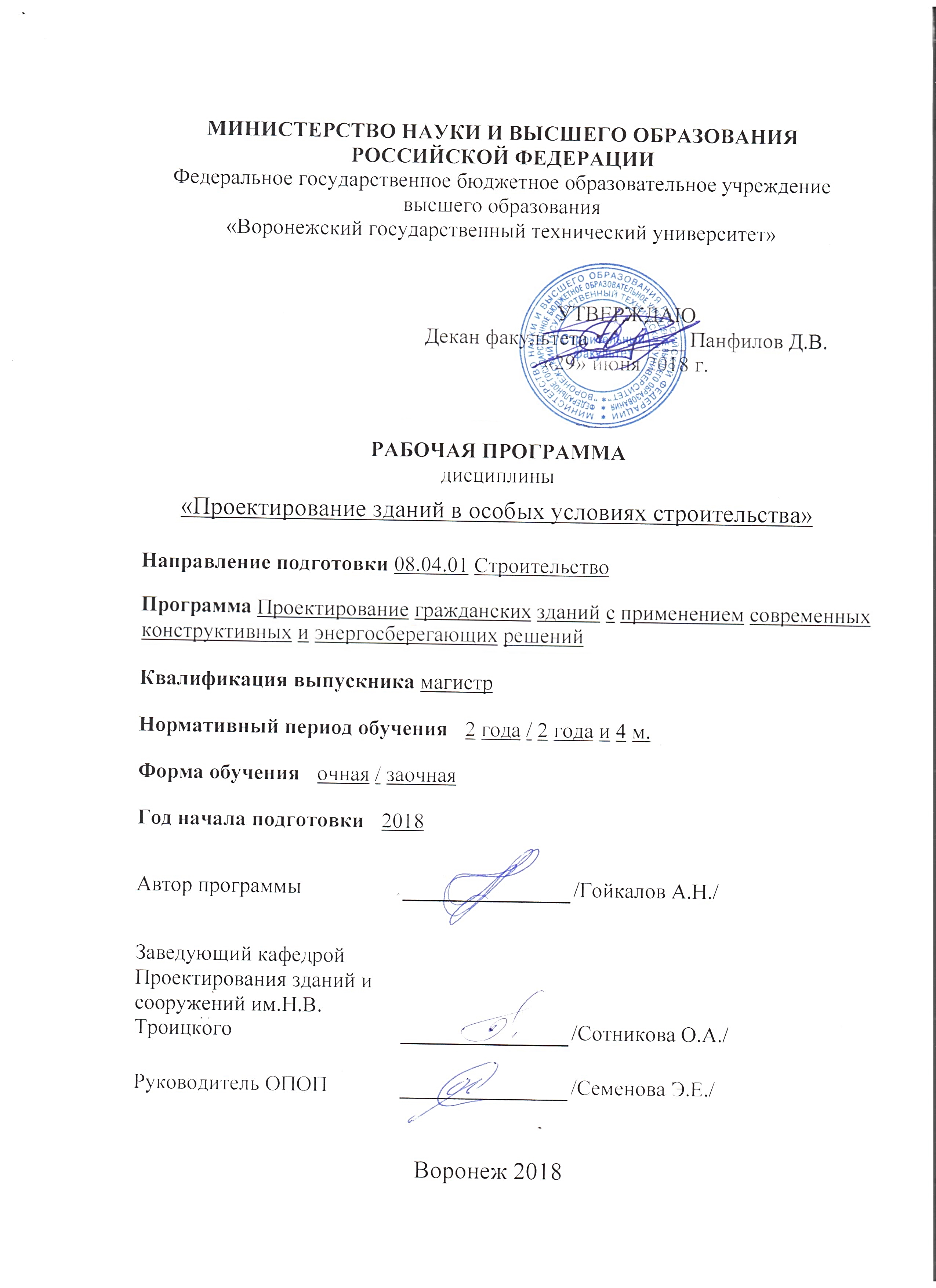 1. ЦЕЛИ И ЗАДАЧИ ДИСЦИПЛИНЫ 1. ЦЕЛИ И ЗАДАЧИ ДИСЦИПЛИНЫ 1. ЦЕЛИ И ЗАДАЧИ ДИСЦИПЛИНЫ 1. ЦЕЛИ И ЗАДАЧИ ДИСЦИПЛИНЫ 1. ЦЕЛИ И ЗАДАЧИ ДИСЦИПЛИНЫ 1. ЦЕЛИ И ЗАДАЧИ ДИСЦИПЛИНЫ 1. ЦЕЛИ И ЗАДАЧИ ДИСЦИПЛИНЫ 1. ЦЕЛИ И ЗАДАЧИ ДИСЦИПЛИНЫ 1. ЦЕЛИ И ЗАДАЧИ ДИСЦИПЛИНЫ 1. ЦЕЛИ И ЗАДАЧИ ДИСЦИПЛИНЫ 1. ЦЕЛИ И ЗАДАЧИ ДИСЦИПЛИНЫ 1. ЦЕЛИ И ЗАДАЧИ ДИСЦИПЛИНЫ 1. ЦЕЛИ И ЗАДАЧИ ДИСЦИПЛИНЫ 1. ЦЕЛИ И ЗАДАЧИ ДИСЦИПЛИНЫ 1. ЦЕЛИ И ЗАДАЧИ ДИСЦИПЛИНЫ 1. ЦЕЛИ И ЗАДАЧИ ДИСЦИПЛИНЫ 1. ЦЕЛИ И ЗАДАЧИ ДИСЦИПЛИНЫ 1. ЦЕЛИ И ЗАДАЧИ ДИСЦИПЛИНЫ 1.1. Цели дисциплины Целью дисциплины «Проектирование зданий в особых условиях строительства» является формирование профессиональных знаний в области проектирования зданий и сооружений, в т.ч. с привлечением современных методов расчета и вычислительной техники, возводимых в особых условиях строительства. 1.1. Цели дисциплины Целью дисциплины «Проектирование зданий в особых условиях строительства» является формирование профессиональных знаний в области проектирования зданий и сооружений, в т.ч. с привлечением современных методов расчета и вычислительной техники, возводимых в особых условиях строительства. 1.1. Цели дисциплины Целью дисциплины «Проектирование зданий в особых условиях строительства» является формирование профессиональных знаний в области проектирования зданий и сооружений, в т.ч. с привлечением современных методов расчета и вычислительной техники, возводимых в особых условиях строительства. 1.1. Цели дисциплины Целью дисциплины «Проектирование зданий в особых условиях строительства» является формирование профессиональных знаний в области проектирования зданий и сооружений, в т.ч. с привлечением современных методов расчета и вычислительной техники, возводимых в особых условиях строительства. 1.1. Цели дисциплины Целью дисциплины «Проектирование зданий в особых условиях строительства» является формирование профессиональных знаний в области проектирования зданий и сооружений, в т.ч. с привлечением современных методов расчета и вычислительной техники, возводимых в особых условиях строительства. 1.1. Цели дисциплины Целью дисциплины «Проектирование зданий в особых условиях строительства» является формирование профессиональных знаний в области проектирования зданий и сооружений, в т.ч. с привлечением современных методов расчета и вычислительной техники, возводимых в особых условиях строительства. 1.1. Цели дисциплины Целью дисциплины «Проектирование зданий в особых условиях строительства» является формирование профессиональных знаний в области проектирования зданий и сооружений, в т.ч. с привлечением современных методов расчета и вычислительной техники, возводимых в особых условиях строительства. 1.1. Цели дисциплины Целью дисциплины «Проектирование зданий в особых условиях строительства» является формирование профессиональных знаний в области проектирования зданий и сооружений, в т.ч. с привлечением современных методов расчета и вычислительной техники, возводимых в особых условиях строительства. 1.1. Цели дисциплины Целью дисциплины «Проектирование зданий в особых условиях строительства» является формирование профессиональных знаний в области проектирования зданий и сооружений, в т.ч. с привлечением современных методов расчета и вычислительной техники, возводимых в особых условиях строительства. 1.1. Цели дисциплины Целью дисциплины «Проектирование зданий в особых условиях строительства» является формирование профессиональных знаний в области проектирования зданий и сооружений, в т.ч. с привлечением современных методов расчета и вычислительной техники, возводимых в особых условиях строительства. 1.1. Цели дисциплины Целью дисциплины «Проектирование зданий в особых условиях строительства» является формирование профессиональных знаний в области проектирования зданий и сооружений, в т.ч. с привлечением современных методов расчета и вычислительной техники, возводимых в особых условиях строительства. 1.1. Цели дисциплины Целью дисциплины «Проектирование зданий в особых условиях строительства» является формирование профессиональных знаний в области проектирования зданий и сооружений, в т.ч. с привлечением современных методов расчета и вычислительной техники, возводимых в особых условиях строительства. 1.1. Цели дисциплины Целью дисциплины «Проектирование зданий в особых условиях строительства» является формирование профессиональных знаний в области проектирования зданий и сооружений, в т.ч. с привлечением современных методов расчета и вычислительной техники, возводимых в особых условиях строительства. 1.1. Цели дисциплины Целью дисциплины «Проектирование зданий в особых условиях строительства» является формирование профессиональных знаний в области проектирования зданий и сооружений, в т.ч. с привлечением современных методов расчета и вычислительной техники, возводимых в особых условиях строительства. 1.1. Цели дисциплины Целью дисциплины «Проектирование зданий в особых условиях строительства» является формирование профессиональных знаний в области проектирования зданий и сооружений, в т.ч. с привлечением современных методов расчета и вычислительной техники, возводимых в особых условиях строительства. 1.1. Цели дисциплины Целью дисциплины «Проектирование зданий в особых условиях строительства» является формирование профессиональных знаний в области проектирования зданий и сооружений, в т.ч. с привлечением современных методов расчета и вычислительной техники, возводимых в особых условиях строительства. 1.1. Цели дисциплины Целью дисциплины «Проектирование зданий в особых условиях строительства» является формирование профессиональных знаний в области проектирования зданий и сооружений, в т.ч. с привлечением современных методов расчета и вычислительной техники, возводимых в особых условиях строительства. 1.1. Цели дисциплины Целью дисциплины «Проектирование зданий в особых условиях строительства» является формирование профессиональных знаний в области проектирования зданий и сооружений, в т.ч. с привлечением современных методов расчета и вычислительной техники, возводимых в особых условиях строительства. 1.2. Задачи освоения дисциплины Задачей дисциплины является освоение методики архитектурноконструктивного проектирования зданий, а также отдельных конструктивных элементов зданий, возводимых в особых условиях строительства. 1.2. Задачи освоения дисциплины Задачей дисциплины является освоение методики архитектурноконструктивного проектирования зданий, а также отдельных конструктивных элементов зданий, возводимых в особых условиях строительства. 1.2. Задачи освоения дисциплины Задачей дисциплины является освоение методики архитектурноконструктивного проектирования зданий, а также отдельных конструктивных элементов зданий, возводимых в особых условиях строительства. 1.2. Задачи освоения дисциплины Задачей дисциплины является освоение методики архитектурноконструктивного проектирования зданий, а также отдельных конструктивных элементов зданий, возводимых в особых условиях строительства. 1.2. Задачи освоения дисциплины Задачей дисциплины является освоение методики архитектурноконструктивного проектирования зданий, а также отдельных конструктивных элементов зданий, возводимых в особых условиях строительства. 1.2. Задачи освоения дисциплины Задачей дисциплины является освоение методики архитектурноконструктивного проектирования зданий, а также отдельных конструктивных элементов зданий, возводимых в особых условиях строительства. 1.2. Задачи освоения дисциплины Задачей дисциплины является освоение методики архитектурноконструктивного проектирования зданий, а также отдельных конструктивных элементов зданий, возводимых в особых условиях строительства. 1.2. Задачи освоения дисциплины Задачей дисциплины является освоение методики архитектурноконструктивного проектирования зданий, а также отдельных конструктивных элементов зданий, возводимых в особых условиях строительства. 1.2. Задачи освоения дисциплины Задачей дисциплины является освоение методики архитектурноконструктивного проектирования зданий, а также отдельных конструктивных элементов зданий, возводимых в особых условиях строительства. 1.2. Задачи освоения дисциплины Задачей дисциплины является освоение методики архитектурноконструктивного проектирования зданий, а также отдельных конструктивных элементов зданий, возводимых в особых условиях строительства. 1.2. Задачи освоения дисциплины Задачей дисциплины является освоение методики архитектурноконструктивного проектирования зданий, а также отдельных конструктивных элементов зданий, возводимых в особых условиях строительства. 1.2. Задачи освоения дисциплины Задачей дисциплины является освоение методики архитектурноконструктивного проектирования зданий, а также отдельных конструктивных элементов зданий, возводимых в особых условиях строительства. 1.2. Задачи освоения дисциплины Задачей дисциплины является освоение методики архитектурноконструктивного проектирования зданий, а также отдельных конструктивных элементов зданий, возводимых в особых условиях строительства. 1.2. Задачи освоения дисциплины Задачей дисциплины является освоение методики архитектурноконструктивного проектирования зданий, а также отдельных конструктивных элементов зданий, возводимых в особых условиях строительства. 1.2. Задачи освоения дисциплины Задачей дисциплины является освоение методики архитектурноконструктивного проектирования зданий, а также отдельных конструктивных элементов зданий, возводимых в особых условиях строительства. 1.2. Задачи освоения дисциплины Задачей дисциплины является освоение методики архитектурноконструктивного проектирования зданий, а также отдельных конструктивных элементов зданий, возводимых в особых условиях строительства. 1.2. Задачи освоения дисциплины Задачей дисциплины является освоение методики архитектурноконструктивного проектирования зданий, а также отдельных конструктивных элементов зданий, возводимых в особых условиях строительства. 1.2. Задачи освоения дисциплины Задачей дисциплины является освоение методики архитектурноконструктивного проектирования зданий, а также отдельных конструктивных элементов зданий, возводимых в особых условиях строительства. 2. МЕСТО ДИСЦИПЛИНЫ В СТРУКТУРЕ ОПОП 2. МЕСТО ДИСЦИПЛИНЫ В СТРУКТУРЕ ОПОП 2. МЕСТО ДИСЦИПЛИНЫ В СТРУКТУРЕ ОПОП 2. МЕСТО ДИСЦИПЛИНЫ В СТРУКТУРЕ ОПОП 2. МЕСТО ДИСЦИПЛИНЫ В СТРУКТУРЕ ОПОП 2. МЕСТО ДИСЦИПЛИНЫ В СТРУКТУРЕ ОПОП 2. МЕСТО ДИСЦИПЛИНЫ В СТРУКТУРЕ ОПОП 2. МЕСТО ДИСЦИПЛИНЫ В СТРУКТУРЕ ОПОП 2. МЕСТО ДИСЦИПЛИНЫ В СТРУКТУРЕ ОПОП 2. МЕСТО ДИСЦИПЛИНЫ В СТРУКТУРЕ ОПОП 2. МЕСТО ДИСЦИПЛИНЫ В СТРУКТУРЕ ОПОП 2. МЕСТО ДИСЦИПЛИНЫ В СТРУКТУРЕ ОПОП 2. МЕСТО ДИСЦИПЛИНЫ В СТРУКТУРЕ ОПОП 2. МЕСТО ДИСЦИПЛИНЫ В СТРУКТУРЕ ОПОП 2. МЕСТО ДИСЦИПЛИНЫ В СТРУКТУРЕ ОПОП 2. МЕСТО ДИСЦИПЛИНЫ В СТРУКТУРЕ ОПОП 2. МЕСТО ДИСЦИПЛИНЫ В СТРУКТУРЕ ОПОП 2. МЕСТО ДИСЦИПЛИНЫ В СТРУКТУРЕ ОПОП Дисциплина «Проектирование зданий в особых условиях строительства» относится к дисциплинам вариативной части (дисциплина по выбору) блока Б1. Дисциплина «Проектирование зданий в особых условиях строительства» относится к дисциплинам вариативной части (дисциплина по выбору) блока Б1. Дисциплина «Проектирование зданий в особых условиях строительства» относится к дисциплинам вариативной части (дисциплина по выбору) блока Б1. Дисциплина «Проектирование зданий в особых условиях строительства» относится к дисциплинам вариативной части (дисциплина по выбору) блока Б1. Дисциплина «Проектирование зданий в особых условиях строительства» относится к дисциплинам вариативной части (дисциплина по выбору) блока Б1. Дисциплина «Проектирование зданий в особых условиях строительства» относится к дисциплинам вариативной части (дисциплина по выбору) блока Б1. Дисциплина «Проектирование зданий в особых условиях строительства» относится к дисциплинам вариативной части (дисциплина по выбору) блока Б1. Дисциплина «Проектирование зданий в особых условиях строительства» относится к дисциплинам вариативной части (дисциплина по выбору) блока Б1. Дисциплина «Проектирование зданий в особых условиях строительства» относится к дисциплинам вариативной части (дисциплина по выбору) блока Б1. Дисциплина «Проектирование зданий в особых условиях строительства» относится к дисциплинам вариативной части (дисциплина по выбору) блока Б1. Дисциплина «Проектирование зданий в особых условиях строительства» относится к дисциплинам вариативной части (дисциплина по выбору) блока Б1. Дисциплина «Проектирование зданий в особых условиях строительства» относится к дисциплинам вариативной части (дисциплина по выбору) блока Б1. Дисциплина «Проектирование зданий в особых условиях строительства» относится к дисциплинам вариативной части (дисциплина по выбору) блока Б1. Дисциплина «Проектирование зданий в особых условиях строительства» относится к дисциплинам вариативной части (дисциплина по выбору) блока Б1. Дисциплина «Проектирование зданий в особых условиях строительства» относится к дисциплинам вариативной части (дисциплина по выбору) блока Б1. Дисциплина «Проектирование зданий в особых условиях строительства» относится к дисциплинам вариативной части (дисциплина по выбору) блока Б1. Дисциплина «Проектирование зданий в особых условиях строительства» относится к дисциплинам вариативной части (дисциплина по выбору) блока Б1. Дисциплина «Проектирование зданий в особых условиях строительства» относится к дисциплинам вариативной части (дисциплина по выбору) блока Б1. 3. ПЕРЕЧЕНЬ ПЛАНИРУЕМЫХ РЕЗУЛЬТАТОВ ОБУЧЕНИЯ ПО ДИСЦИПЛИНЕ 3. ПЕРЕЧЕНЬ ПЛАНИРУЕМЫХ РЕЗУЛЬТАТОВ ОБУЧЕНИЯ ПО ДИСЦИПЛИНЕ 3. ПЕРЕЧЕНЬ ПЛАНИРУЕМЫХ РЕЗУЛЬТАТОВ ОБУЧЕНИЯ ПО ДИСЦИПЛИНЕ 3. ПЕРЕЧЕНЬ ПЛАНИРУЕМЫХ РЕЗУЛЬТАТОВ ОБУЧЕНИЯ ПО ДИСЦИПЛИНЕ 3. ПЕРЕЧЕНЬ ПЛАНИРУЕМЫХ РЕЗУЛЬТАТОВ ОБУЧЕНИЯ ПО ДИСЦИПЛИНЕ 3. ПЕРЕЧЕНЬ ПЛАНИРУЕМЫХ РЕЗУЛЬТАТОВ ОБУЧЕНИЯ ПО ДИСЦИПЛИНЕ 3. ПЕРЕЧЕНЬ ПЛАНИРУЕМЫХ РЕЗУЛЬТАТОВ ОБУЧЕНИЯ ПО ДИСЦИПЛИНЕ 3. ПЕРЕЧЕНЬ ПЛАНИРУЕМЫХ РЕЗУЛЬТАТОВ ОБУЧЕНИЯ ПО ДИСЦИПЛИНЕ 3. ПЕРЕЧЕНЬ ПЛАНИРУЕМЫХ РЕЗУЛЬТАТОВ ОБУЧЕНИЯ ПО ДИСЦИПЛИНЕ 3. ПЕРЕЧЕНЬ ПЛАНИРУЕМЫХ РЕЗУЛЬТАТОВ ОБУЧЕНИЯ ПО ДИСЦИПЛИНЕ 3. ПЕРЕЧЕНЬ ПЛАНИРУЕМЫХ РЕЗУЛЬТАТОВ ОБУЧЕНИЯ ПО ДИСЦИПЛИНЕ 3. ПЕРЕЧЕНЬ ПЛАНИРУЕМЫХ РЕЗУЛЬТАТОВ ОБУЧЕНИЯ ПО ДИСЦИПЛИНЕ 3. ПЕРЕЧЕНЬ ПЛАНИРУЕМЫХ РЕЗУЛЬТАТОВ ОБУЧЕНИЯ ПО ДИСЦИПЛИНЕ 3. ПЕРЕЧЕНЬ ПЛАНИРУЕМЫХ РЕЗУЛЬТАТОВ ОБУЧЕНИЯ ПО ДИСЦИПЛИНЕ 3. ПЕРЕЧЕНЬ ПЛАНИРУЕМЫХ РЕЗУЛЬТАТОВ ОБУЧЕНИЯ ПО ДИСЦИПЛИНЕ 3. ПЕРЕЧЕНЬ ПЛАНИРУЕМЫХ РЕЗУЛЬТАТОВ ОБУЧЕНИЯ ПО ДИСЦИПЛИНЕ 3. ПЕРЕЧЕНЬ ПЛАНИРУЕМЫХ РЕЗУЛЬТАТОВ ОБУЧЕНИЯ ПО ДИСЦИПЛИНЕ 3. ПЕРЕЧЕНЬ ПЛАНИРУЕМЫХ РЕЗУЛЬТАТОВ ОБУЧЕНИЯ ПО ДИСЦИПЛИНЕ Процесс изучения дисциплины «Проектирование зданий в особых условиях строительства» направлен на формирование следующих компетенций: ПК-1 - Способен разрабатывать проектную документацию по проектированию зданий с обеспечением требований энергетической эффективности ПК-3 - Способен выполнять и организовывать научные исследования объектов гражданского строительства Процесс изучения дисциплины «Проектирование зданий в особых условиях строительства» направлен на формирование следующих компетенций: ПК-1 - Способен разрабатывать проектную документацию по проектированию зданий с обеспечением требований энергетической эффективности ПК-3 - Способен выполнять и организовывать научные исследования объектов гражданского строительства Процесс изучения дисциплины «Проектирование зданий в особых условиях строительства» направлен на формирование следующих компетенций: ПК-1 - Способен разрабатывать проектную документацию по проектированию зданий с обеспечением требований энергетической эффективности ПК-3 - Способен выполнять и организовывать научные исследования объектов гражданского строительства Процесс изучения дисциплины «Проектирование зданий в особых условиях строительства» направлен на формирование следующих компетенций: ПК-1 - Способен разрабатывать проектную документацию по проектированию зданий с обеспечением требований энергетической эффективности ПК-3 - Способен выполнять и организовывать научные исследования объектов гражданского строительства Процесс изучения дисциплины «Проектирование зданий в особых условиях строительства» направлен на формирование следующих компетенций: ПК-1 - Способен разрабатывать проектную документацию по проектированию зданий с обеспечением требований энергетической эффективности ПК-3 - Способен выполнять и организовывать научные исследования объектов гражданского строительства Процесс изучения дисциплины «Проектирование зданий в особых условиях строительства» направлен на формирование следующих компетенций: ПК-1 - Способен разрабатывать проектную документацию по проектированию зданий с обеспечением требований энергетической эффективности ПК-3 - Способен выполнять и организовывать научные исследования объектов гражданского строительства Процесс изучения дисциплины «Проектирование зданий в особых условиях строительства» направлен на формирование следующих компетенций: ПК-1 - Способен разрабатывать проектную документацию по проектированию зданий с обеспечением требований энергетической эффективности ПК-3 - Способен выполнять и организовывать научные исследования объектов гражданского строительства Процесс изучения дисциплины «Проектирование зданий в особых условиях строительства» направлен на формирование следующих компетенций: ПК-1 - Способен разрабатывать проектную документацию по проектированию зданий с обеспечением требований энергетической эффективности ПК-3 - Способен выполнять и организовывать научные исследования объектов гражданского строительства Процесс изучения дисциплины «Проектирование зданий в особых условиях строительства» направлен на формирование следующих компетенций: ПК-1 - Способен разрабатывать проектную документацию по проектированию зданий с обеспечением требований энергетической эффективности ПК-3 - Способен выполнять и организовывать научные исследования объектов гражданского строительства Процесс изучения дисциплины «Проектирование зданий в особых условиях строительства» направлен на формирование следующих компетенций: ПК-1 - Способен разрабатывать проектную документацию по проектированию зданий с обеспечением требований энергетической эффективности ПК-3 - Способен выполнять и организовывать научные исследования объектов гражданского строительства Процесс изучения дисциплины «Проектирование зданий в особых условиях строительства» направлен на формирование следующих компетенций: ПК-1 - Способен разрабатывать проектную документацию по проектированию зданий с обеспечением требований энергетической эффективности ПК-3 - Способен выполнять и организовывать научные исследования объектов гражданского строительства Процесс изучения дисциплины «Проектирование зданий в особых условиях строительства» направлен на формирование следующих компетенций: ПК-1 - Способен разрабатывать проектную документацию по проектированию зданий с обеспечением требований энергетической эффективности ПК-3 - Способен выполнять и организовывать научные исследования объектов гражданского строительства Процесс изучения дисциплины «Проектирование зданий в особых условиях строительства» направлен на формирование следующих компетенций: ПК-1 - Способен разрабатывать проектную документацию по проектированию зданий с обеспечением требований энергетической эффективности ПК-3 - Способен выполнять и организовывать научные исследования объектов гражданского строительства Процесс изучения дисциплины «Проектирование зданий в особых условиях строительства» направлен на формирование следующих компетенций: ПК-1 - Способен разрабатывать проектную документацию по проектированию зданий с обеспечением требований энергетической эффективности ПК-3 - Способен выполнять и организовывать научные исследования объектов гражданского строительства Процесс изучения дисциплины «Проектирование зданий в особых условиях строительства» направлен на формирование следующих компетенций: ПК-1 - Способен разрабатывать проектную документацию по проектированию зданий с обеспечением требований энергетической эффективности ПК-3 - Способен выполнять и организовывать научные исследования объектов гражданского строительства Процесс изучения дисциплины «Проектирование зданий в особых условиях строительства» направлен на формирование следующих компетенций: ПК-1 - Способен разрабатывать проектную документацию по проектированию зданий с обеспечением требований энергетической эффективности ПК-3 - Способен выполнять и организовывать научные исследования объектов гражданского строительства Процесс изучения дисциплины «Проектирование зданий в особых условиях строительства» направлен на формирование следующих компетенций: ПК-1 - Способен разрабатывать проектную документацию по проектированию зданий с обеспечением требований энергетической эффективности ПК-3 - Способен выполнять и организовывать научные исследования объектов гражданского строительства Процесс изучения дисциплины «Проектирование зданий в особых условиях строительства» направлен на формирование следующих компетенций: ПК-1 - Способен разрабатывать проектную документацию по проектированию зданий с обеспечением требований энергетической эффективности ПК-3 - Способен выполнять и организовывать научные исследования объектов гражданского строительства Компетенция Компетенция Компетенция Компетенция Компетенция Результаты обучения, характеризующие сформированность компетенции Результаты обучения, характеризующие сформированность компетенции Результаты обучения, характеризующие сформированность компетенции Результаты обучения, характеризующие сформированность компетенции Результаты обучения, характеризующие сформированность компетенции Результаты обучения, характеризующие сформированность компетенции Результаты обучения, характеризующие сформированность компетенции Результаты обучения, характеризующие сформированность компетенции Результаты обучения, характеризующие сформированность компетенции Результаты обучения, характеризующие сформированность компетенции Результаты обучения, характеризующие сформированность компетенции Результаты обучения, характеризующие сформированность компетенции Результаты обучения, характеризующие сформированность компетенции ПК-1ПК-1ПК-1ПК-1ПК-1знать - современные проблемы науки и техники, формы и методы научного познания;знать - современные проблемы науки и техники, формы и методы научного познания;знать - современные проблемы науки и техники, формы и методы научного познания;знать - современные проблемы науки и техники, формы и методы научного познания;знать - современные проблемы науки и техники, формы и методы научного познания;знать - современные проблемы науки и техники, формы и методы научного познания;знать - современные проблемы науки и техники, формы и методы научного познания;знать - современные проблемы науки и техники, формы и методы научного познания;знать - современные проблемы науки и техники, формы и методы научного познания;знать - современные проблемы науки и техники, формы и методы научного познания;знать - современные проблемы науки и техники, формы и методы научного познания;знать - современные проблемы науки и техники, формы и методы научного познания;знать - современные проблемы науки и техники, формы и методы научного познания;ПК-1ПК-1ПК-1ПК-1ПК-1уметь - проводить анализ и оценку прочности, деформативности, долговечности, надежности и экономичности конструкций на всех стадиях, включая проектирование и эксплуатациюуметь - проводить анализ и оценку прочности, деформативности, долговечности, надежности и экономичности конструкций на всех стадиях, включая проектирование и эксплуатациюуметь - проводить анализ и оценку прочности, деформативности, долговечности, надежности и экономичности конструкций на всех стадиях, включая проектирование и эксплуатациюуметь - проводить анализ и оценку прочности, деформативности, долговечности, надежности и экономичности конструкций на всех стадиях, включая проектирование и эксплуатациюуметь - проводить анализ и оценку прочности, деформативности, долговечности, надежности и экономичности конструкций на всех стадиях, включая проектирование и эксплуатациюуметь - проводить анализ и оценку прочности, деформативности, долговечности, надежности и экономичности конструкций на всех стадиях, включая проектирование и эксплуатациюуметь - проводить анализ и оценку прочности, деформативности, долговечности, надежности и экономичности конструкций на всех стадиях, включая проектирование и эксплуатациюуметь - проводить анализ и оценку прочности, деформативности, долговечности, надежности и экономичности конструкций на всех стадиях, включая проектирование и эксплуатациюуметь - проводить анализ и оценку прочности, деформативности, долговечности, надежности и экономичности конструкций на всех стадиях, включая проектирование и эксплуатациюуметь - проводить анализ и оценку прочности, деформативности, долговечности, надежности и экономичности конструкций на всех стадиях, включая проектирование и эксплуатациюуметь - проводить анализ и оценку прочности, деформативности, долговечности, надежности и экономичности конструкций на всех стадиях, включая проектирование и эксплуатациюуметь - проводить анализ и оценку прочности, деформативности, долговечности, надежности и экономичности конструкций на всех стадиях, включая проектирование и эксплуатациюуметь - проводить анализ и оценку прочности, деформативности, долговечности, надежности и экономичности конструкций на всех стадиях, включая проектирование и эксплуатациюПК-1ПК-1ПК-1ПК-1ПК-1Владеть - иностранным языком; -математическим аппаратом для разработки математических моделей процессов и явлений и решения практических задач профессиональной деятельностиВладеть - иностранным языком; -математическим аппаратом для разработки математических моделей процессов и явлений и решения практических задач профессиональной деятельностиВладеть - иностранным языком; -математическим аппаратом для разработки математических моделей процессов и явлений и решения практических задач профессиональной деятельностиВладеть - иностранным языком; -математическим аппаратом для разработки математических моделей процессов и явлений и решения практических задач профессиональной деятельностиВладеть - иностранным языком; -математическим аппаратом для разработки математических моделей процессов и явлений и решения практических задач профессиональной деятельностиВладеть - иностранным языком; -математическим аппаратом для разработки математических моделей процессов и явлений и решения практических задач профессиональной деятельностиВладеть - иностранным языком; -математическим аппаратом для разработки математических моделей процессов и явлений и решения практических задач профессиональной деятельностиВладеть - иностранным языком; -математическим аппаратом для разработки математических моделей процессов и явлений и решения практических задач профессиональной деятельностиВладеть - иностранным языком; -математическим аппаратом для разработки математических моделей процессов и явлений и решения практических задач профессиональной деятельностиВладеть - иностранным языком; -математическим аппаратом для разработки математических моделей процессов и явлений и решения практических задач профессиональной деятельностиВладеть - иностранным языком; -математическим аппаратом для разработки математических моделей процессов и явлений и решения практических задач профессиональной деятельностиВладеть - иностранным языком; -математическим аппаратом для разработки математических моделей процессов и явлений и решения практических задач профессиональной деятельностиВладеть - иностранным языком; -математическим аппаратом для разработки математических моделей процессов и явлений и решения практических задач профессиональной деятельностиПК-3ПК-3ПК-3ПК-3ПК-3знать - основные физические законы и их использование в области механики, теплотехники в применении к профессиональной деятельностизнать - основные физические законы и их использование в области механики, теплотехники в применении к профессиональной деятельностизнать - основные физические законы и их использование в области механики, теплотехники в применении к профессиональной деятельностизнать - основные физические законы и их использование в области механики, теплотехники в применении к профессиональной деятельностизнать - основные физические законы и их использование в области механики, теплотехники в применении к профессиональной деятельностизнать - основные физические законы и их использование в области механики, теплотехники в применении к профессиональной деятельностизнать - основные физические законы и их использование в области механики, теплотехники в применении к профессиональной деятельностизнать - основные физические законы и их использование в области механики, теплотехники в применении к профессиональной деятельностизнать - основные физические законы и их использование в области механики, теплотехники в применении к профессиональной деятельностизнать - основные физические законы и их использование в области механики, теплотехники в применении к профессиональной деятельностизнать - основные физические законы и их использование в области механики, теплотехники в применении к профессиональной деятельностизнать - основные физические законы и их использование в области механики, теплотехники в применении к профессиональной деятельностизнать - основные физические законы и их использование в области механики, теплотехники в применении к профессиональной деятельностиПК-3ПК-3ПК-3ПК-3ПК-3уметь - быть компетентным в области экологии, экономики, использовать в профессиональной деятельности естественнонаучные дисциплиныуметь - быть компетентным в области экологии, экономики, использовать в профессиональной деятельности естественнонаучные дисциплиныуметь - быть компетентным в области экологии, экономики, использовать в профессиональной деятельности естественнонаучные дисциплиныуметь - быть компетентным в области экологии, экономики, использовать в профессиональной деятельности естественнонаучные дисциплиныуметь - быть компетентным в области экологии, экономики, использовать в профессиональной деятельности естественнонаучные дисциплиныуметь - быть компетентным в области экологии, экономики, использовать в профессиональной деятельности естественнонаучные дисциплиныуметь - быть компетентным в области экологии, экономики, использовать в профессиональной деятельности естественнонаучные дисциплиныуметь - быть компетентным в области экологии, экономики, использовать в профессиональной деятельности естественнонаучные дисциплиныуметь - быть компетентным в области экологии, экономики, использовать в профессиональной деятельности естественнонаучные дисциплиныуметь - быть компетентным в области экологии, экономики, использовать в профессиональной деятельности естественнонаучные дисциплиныуметь - быть компетентным в области экологии, экономики, использовать в профессиональной деятельности естественнонаучные дисциплиныуметь - быть компетентным в области экологии, экономики, использовать в профессиональной деятельности естественнонаучные дисциплиныуметь - быть компетентным в области экологии, экономики, использовать в профессиональной деятельности естественнонаучные дисциплиныПК-3ПК-3ПК-3ПК-3ПК-3владеть - основами архитектурно-конструктивного проектирования, основами конструирования ограждающих конструкцийвладеть - основами архитектурно-конструктивного проектирования, основами конструирования ограждающих конструкцийвладеть - основами архитектурно-конструктивного проектирования, основами конструирования ограждающих конструкцийвладеть - основами архитектурно-конструктивного проектирования, основами конструирования ограждающих конструкцийвладеть - основами архитектурно-конструктивного проектирования, основами конструирования ограждающих конструкцийвладеть - основами архитектурно-конструктивного проектирования, основами конструирования ограждающих конструкцийвладеть - основами архитектурно-конструктивного проектирования, основами конструирования ограждающих конструкцийвладеть - основами архитектурно-конструктивного проектирования, основами конструирования ограждающих конструкцийвладеть - основами архитектурно-конструктивного проектирования, основами конструирования ограждающих конструкцийвладеть - основами архитектурно-конструктивного проектирования, основами конструирования ограждающих конструкцийвладеть - основами архитектурно-конструктивного проектирования, основами конструирования ограждающих конструкцийвладеть - основами архитектурно-конструктивного проектирования, основами конструирования ограждающих конструкцийвладеть - основами архитектурно-конструктивного проектирования, основами конструирования ограждающих конструкций4. ОБЪЕМ ДИСЦИПЛИНЫ4. ОБЪЕМ ДИСЦИПЛИНЫ4. ОБЪЕМ ДИСЦИПЛИНЫ4. ОБЪЕМ ДИСЦИПЛИНЫ4. ОБЪЕМ ДИСЦИПЛИНЫ4. ОБЪЕМ ДИСЦИПЛИНЫ4. ОБЪЕМ ДИСЦИПЛИНЫ4. ОБЪЕМ ДИСЦИПЛИНЫ4. ОБЪЕМ ДИСЦИПЛИНЫ4. ОБЪЕМ ДИСЦИПЛИНЫ4. ОБЪЕМ ДИСЦИПЛИНЫ4. ОБЪЕМ ДИСЦИПЛИНЫ4. ОБЪЕМ ДИСЦИПЛИНЫ4. ОБЪЕМ ДИСЦИПЛИНЫ4. ОБЪЕМ ДИСЦИПЛИНЫ4. ОБЪЕМ ДИСЦИПЛИНЫ4. ОБЪЕМ ДИСЦИПЛИНЫ4. ОБЪЕМ ДИСЦИПЛИНЫОбщая трудоемкость дисциплины «Проектирование зданий в особых условиях строительства» составляет 4 з.е. Распределение трудоемкости дисциплины по видам занятий Общая трудоемкость дисциплины «Проектирование зданий в особых условиях строительства» составляет 4 з.е. Распределение трудоемкости дисциплины по видам занятий Общая трудоемкость дисциплины «Проектирование зданий в особых условиях строительства» составляет 4 з.е. Распределение трудоемкости дисциплины по видам занятий Общая трудоемкость дисциплины «Проектирование зданий в особых условиях строительства» составляет 4 з.е. Распределение трудоемкости дисциплины по видам занятий Общая трудоемкость дисциплины «Проектирование зданий в особых условиях строительства» составляет 4 з.е. Распределение трудоемкости дисциплины по видам занятий Общая трудоемкость дисциплины «Проектирование зданий в особых условиях строительства» составляет 4 з.е. Распределение трудоемкости дисциплины по видам занятий Общая трудоемкость дисциплины «Проектирование зданий в особых условиях строительства» составляет 4 з.е. Распределение трудоемкости дисциплины по видам занятий Общая трудоемкость дисциплины «Проектирование зданий в особых условиях строительства» составляет 4 з.е. Распределение трудоемкости дисциплины по видам занятий Общая трудоемкость дисциплины «Проектирование зданий в особых условиях строительства» составляет 4 з.е. Распределение трудоемкости дисциплины по видам занятий Общая трудоемкость дисциплины «Проектирование зданий в особых условиях строительства» составляет 4 з.е. Распределение трудоемкости дисциплины по видам занятий Общая трудоемкость дисциплины «Проектирование зданий в особых условиях строительства» составляет 4 з.е. Распределение трудоемкости дисциплины по видам занятий Общая трудоемкость дисциплины «Проектирование зданий в особых условиях строительства» составляет 4 з.е. Распределение трудоемкости дисциплины по видам занятий Общая трудоемкость дисциплины «Проектирование зданий в особых условиях строительства» составляет 4 з.е. Распределение трудоемкости дисциплины по видам занятий Общая трудоемкость дисциплины «Проектирование зданий в особых условиях строительства» составляет 4 з.е. Распределение трудоемкости дисциплины по видам занятий Общая трудоемкость дисциплины «Проектирование зданий в особых условиях строительства» составляет 4 з.е. Распределение трудоемкости дисциплины по видам занятий Общая трудоемкость дисциплины «Проектирование зданий в особых условиях строительства» составляет 4 з.е. Распределение трудоемкости дисциплины по видам занятий Общая трудоемкость дисциплины «Проектирование зданий в особых условиях строительства» составляет 4 з.е. Распределение трудоемкости дисциплины по видам занятий Общая трудоемкость дисциплины «Проектирование зданий в особых условиях строительства» составляет 4 з.е. Распределение трудоемкости дисциплины по видам занятий очная форма обучения очная форма обучения очная форма обучения очная форма обучения очная форма обучения очная форма обучения очная форма обучения очная форма обучения очная форма обучения очная форма обучения очная форма обучения очная форма обучения очная форма обучения очная форма обучения очная форма обучения очная форма обучения очная форма обучения очная форма обучения Виды учебной работыВиды учебной работыВиды учебной работыВиды учебной работыВиды учебной работыВиды учебной работыВиды учебной работыВиды учебной работыВиды учебной работыВиды учебной работыВсего часовВсего часовСеместрыСеместрыСеместрыВиды учебной работыВиды учебной работыВиды учебной работыВиды учебной работыВиды учебной работыВиды учебной работыВиды учебной работыВиды учебной работыВиды учебной работыВиды учебной работыВсего часовВсего часов222Аудиторные занятия (всего)Аудиторные занятия (всего)Аудиторные занятия (всего)Аудиторные занятия (всего)Аудиторные занятия (всего)Аудиторные занятия (всего)Аудиторные занятия (всего)Аудиторные занятия (всего)Аудиторные занятия (всего)Аудиторные занятия (всего)3232323232В том числе:В том числе:В том числе:В том числе:В том числе:В том числе:В том числе:В том числе:В том числе:В том числе:ЛекцииЛекцииЛекцииЛекцииЛекцииЛекцииЛекцииЛекцииЛекцииЛекции1616161616Практические занятия (ПЗ)Практические занятия (ПЗ)Практические занятия (ПЗ)Практические занятия (ПЗ)Практические занятия (ПЗ)Практические занятия (ПЗ)Практические занятия (ПЗ)Практические занятия (ПЗ)Практические занятия (ПЗ)Практические занятия (ПЗ)1616161616Самостоятельная работаСамостоятельная работаСамостоятельная работаСамостоятельная работаСамостоятельная работаСамостоятельная работаСамостоятельная работаСамостоятельная работаСамостоятельная работаСамостоятельная работа112112112112112Курсовой проектКурсовой проектКурсовой проектКурсовой проектКурсовой проектКурсовой проектКурсовой проектКурсовой проектКурсовой проектКурсовой проект+++++Виды промежуточной аттестации - зачет с оценкойВиды промежуточной аттестации - зачет с оценкойВиды промежуточной аттестации - зачет с оценкойВиды промежуточной аттестации - зачет с оценкойВиды промежуточной аттестации - зачет с оценкойВиды промежуточной аттестации - зачет с оценкойВиды промежуточной аттестации - зачет с оценкойВиды промежуточной аттестации - зачет с оценкойВиды промежуточной аттестации - зачет с оценкойВиды промежуточной аттестации - зачет с оценкой+++++Общая трудоемкость:академические часызач.ед.Общая трудоемкость:академические часызач.ед.Общая трудоемкость:академические часызач.ед.Общая трудоемкость:академические часызач.ед.Общая трудоемкость:академические часызач.ед.Общая трудоемкость:академические часызач.ед.Общая трудоемкость:академические часызач.ед.Общая трудоемкость:академические часызач.ед.Общая трудоемкость:академические часызач.ед.Общая трудоемкость:академические часызач.ед.14441444144414441444заочная форма обучения заочная форма обучения заочная форма обучения заочная форма обучения заочная форма обучения заочная форма обучения заочная форма обучения заочная форма обучения заочная форма обучения заочная форма обучения заочная форма обучения заочная форма обучения заочная форма обучения заочная форма обучения заочная форма обучения заочная форма обучения заочная форма обучения заочная форма обучения Виды учебной работыВиды учебной работыВиды учебной работыВиды учебной работыВиды учебной работыВиды учебной работыВиды учебной работыВиды учебной работыВиды учебной работыВиды учебной работыВсего часовВсего часовСеместрыСеместрыСеместрыВиды учебной работыВиды учебной работыВиды учебной работыВиды учебной работыВиды учебной работыВиды учебной работыВиды учебной работыВиды учебной работыВиды учебной работыВиды учебной работыВсего часовВсего часов222Аудиторные занятия (всего)Аудиторные занятия (всего)Аудиторные занятия (всего)Аудиторные занятия (всего)Аудиторные занятия (всего)Аудиторные занятия (всего)Аудиторные занятия (всего)Аудиторные занятия (всего)Аудиторные занятия (всего)Аудиторные занятия (всего)1616161616В том числе:В том числе:В том числе:В том числе:В том числе:В том числе:В том числе:В том числе:В том числе:В том числе:ЛекцииЛекцииЛекцииЛекцииЛекцииЛекцииЛекцииЛекцииЛекцииЛекции88888Практические занятия (ПЗ)Практические занятия (ПЗ)Практические занятия (ПЗ)Практические занятия (ПЗ)Практические занятия (ПЗ)Практические занятия (ПЗ)Практические занятия (ПЗ)Практические занятия (ПЗ)Практические занятия (ПЗ)Практические занятия (ПЗ)88888Самостоятельная работаСамостоятельная работаСамостоятельная работаСамостоятельная работаСамостоятельная работаСамостоятельная работаСамостоятельная работаСамостоятельная работаСамостоятельная работаСамостоятельная работа124124124124124Курсовой проектКурсовой проектКурсовой проектКурсовой проектКурсовой проектКурсовой проектКурсовой проектКурсовой проектКурсовой проектКурсовой проект+++++Часы на контрольЧасы на контрольЧасы на контрольЧасы на контрольЧасы на контрольЧасы на контрольЧасы на контрольЧасы на контрольЧасы на контрольЧасы на контроль44444Виды промежуточной аттестации - зачет с оценкойВиды промежуточной аттестации - зачет с оценкойВиды промежуточной аттестации - зачет с оценкойВиды промежуточной аттестации - зачет с оценкойВиды промежуточной аттестации - зачет с оценкойВиды промежуточной аттестации - зачет с оценкойВиды промежуточной аттестации - зачет с оценкойВиды промежуточной аттестации - зачет с оценкойВиды промежуточной аттестации - зачет с оценкойВиды промежуточной аттестации - зачет с оценкой+++++Общая трудоемкость:академические часызач.ед.Общая трудоемкость:академические часызач.ед.Общая трудоемкость:академические часызач.ед.Общая трудоемкость:академические часызач.ед.Общая трудоемкость:академические часызач.ед.Общая трудоемкость:академические часызач.ед.Общая трудоемкость:академические часызач.ед.Общая трудоемкость:академические часызач.ед.Общая трудоемкость:академические часызач.ед.Общая трудоемкость:академические часызач.ед.144414441444144414445. СОДЕРЖАНИЕ ДИСЦИПЛИНЫ (МОДУЛЯ) 5. СОДЕРЖАНИЕ ДИСЦИПЛИНЫ (МОДУЛЯ) 5. СОДЕРЖАНИЕ ДИСЦИПЛИНЫ (МОДУЛЯ) 5. СОДЕРЖАНИЕ ДИСЦИПЛИНЫ (МОДУЛЯ) 5. СОДЕРЖАНИЕ ДИСЦИПЛИНЫ (МОДУЛЯ) 5. СОДЕРЖАНИЕ ДИСЦИПЛИНЫ (МОДУЛЯ) 5. СОДЕРЖАНИЕ ДИСЦИПЛИНЫ (МОДУЛЯ) 5. СОДЕРЖАНИЕ ДИСЦИПЛИНЫ (МОДУЛЯ) 5. СОДЕРЖАНИЕ ДИСЦИПЛИНЫ (МОДУЛЯ) 5. СОДЕРЖАНИЕ ДИСЦИПЛИНЫ (МОДУЛЯ) 5. СОДЕРЖАНИЕ ДИСЦИПЛИНЫ (МОДУЛЯ) 5. СОДЕРЖАНИЕ ДИСЦИПЛИНЫ (МОДУЛЯ) 5. СОДЕРЖАНИЕ ДИСЦИПЛИНЫ (МОДУЛЯ) 5. СОДЕРЖАНИЕ ДИСЦИПЛИНЫ (МОДУЛЯ) 5. СОДЕРЖАНИЕ ДИСЦИПЛИНЫ (МОДУЛЯ) 5. СОДЕРЖАНИЕ ДИСЦИПЛИНЫ (МОДУЛЯ) 5. СОДЕРЖАНИЕ ДИСЦИПЛИНЫ (МОДУЛЯ) 5. СОДЕРЖАНИЕ ДИСЦИПЛИНЫ (МОДУЛЯ) 5.1 Содержание разделов дисциплины и распределение трудоемкости по видам занятий 5.1 Содержание разделов дисциплины и распределение трудоемкости по видам занятий 5.1 Содержание разделов дисциплины и распределение трудоемкости по видам занятий 5.1 Содержание разделов дисциплины и распределение трудоемкости по видам занятий 5.1 Содержание разделов дисциплины и распределение трудоемкости по видам занятий 5.1 Содержание разделов дисциплины и распределение трудоемкости по видам занятий 5.1 Содержание разделов дисциплины и распределение трудоемкости по видам занятий 5.1 Содержание разделов дисциплины и распределение трудоемкости по видам занятий 5.1 Содержание разделов дисциплины и распределение трудоемкости по видам занятий 5.1 Содержание разделов дисциплины и распределение трудоемкости по видам занятий 5.1 Содержание разделов дисциплины и распределение трудоемкости по видам занятий 5.1 Содержание разделов дисциплины и распределение трудоемкости по видам занятий 5.1 Содержание разделов дисциплины и распределение трудоемкости по видам занятий 5.1 Содержание разделов дисциплины и распределение трудоемкости по видам занятий 5.1 Содержание разделов дисциплины и распределение трудоемкости по видам занятий 5.1 Содержание разделов дисциплины и распределение трудоемкости по видам занятий 5.1 Содержание разделов дисциплины и распределение трудоемкости по видам занятий 5.1 Содержание разделов дисциплины и распределение трудоемкости по видам занятий очная форма обучения очная форма обучения очная форма обучения очная форма обучения очная форма обучения очная форма обучения очная форма обучения очная форма обучения очная форма обучения очная форма обучения очная форма обучения очная форма обучения очная форма обучения очная форма обучения очная форма обучения очная форма обучения очная форма обучения очная форма обучения № п/пНаименование темыНаименование темыНаименование темыНаименование темыСодержание разделаСодержание разделаСодержание разделаСодержание разделаСодержание разделаСодержание разделаСодержание разделаЛекцПракзан.Пракзан.СРСВсего,часВсего,час1Общие правила строительства сейсмостойких зданийОбщие правила строительства сейсмостойких зданийОбщие правила строительства сейсмостойких зданийОбщие правила строительства сейсмостойких зданийРекомендуемые схемы зданий в плане и конструктивные схемы. Сейсмостойкость зданий. Требования по глубине заложений фундаментов, типу фундаментов. Антисейсмические пояса, конструктивные решения. Застройка крупных массивов в сейсмических районах. Основы проектирования крупнопанельных зданий, зданий с несущими стенами из каменной кладки и зданий из железобетона. Требования к конструктивным схемам панельных зданий, выполнению стыков конструктивных элементов. Требования к размещению лоджий. Допустимые высоты этажей в здании, размеры сечений элементов (простенки, столбы). Общие требования к конструктивному и объемно-планировочному решению лестничных клеток. Железобетонные конструкции в сейсмических районах.Рекомендуемые схемы зданий в плане и конструктивные схемы. Сейсмостойкость зданий. Требования по глубине заложений фундаментов, типу фундаментов. Антисейсмические пояса, конструктивные решения. Застройка крупных массивов в сейсмических районах. Основы проектирования крупнопанельных зданий, зданий с несущими стенами из каменной кладки и зданий из железобетона. Требования к конструктивным схемам панельных зданий, выполнению стыков конструктивных элементов. Требования к размещению лоджий. Допустимые высоты этажей в здании, размеры сечений элементов (простенки, столбы). Общие требования к конструктивному и объемно-планировочному решению лестничных клеток. Железобетонные конструкции в сейсмических районах.Рекомендуемые схемы зданий в плане и конструктивные схемы. Сейсмостойкость зданий. Требования по глубине заложений фундаментов, типу фундаментов. Антисейсмические пояса, конструктивные решения. Застройка крупных массивов в сейсмических районах. Основы проектирования крупнопанельных зданий, зданий с несущими стенами из каменной кладки и зданий из железобетона. Требования к конструктивным схемам панельных зданий, выполнению стыков конструктивных элементов. Требования к размещению лоджий. Допустимые высоты этажей в здании, размеры сечений элементов (простенки, столбы). Общие требования к конструктивному и объемно-планировочному решению лестничных клеток. Железобетонные конструкции в сейсмических районах.Рекомендуемые схемы зданий в плане и конструктивные схемы. Сейсмостойкость зданий. Требования по глубине заложений фундаментов, типу фундаментов. Антисейсмические пояса, конструктивные решения. Застройка крупных массивов в сейсмических районах. Основы проектирования крупнопанельных зданий, зданий с несущими стенами из каменной кладки и зданий из железобетона. Требования к конструктивным схемам панельных зданий, выполнению стыков конструктивных элементов. Требования к размещению лоджий. Допустимые высоты этажей в здании, размеры сечений элементов (простенки, столбы). Общие требования к конструктивному и объемно-планировочному решению лестничных клеток. Железобетонные конструкции в сейсмических районах.Рекомендуемые схемы зданий в плане и конструктивные схемы. Сейсмостойкость зданий. Требования по глубине заложений фундаментов, типу фундаментов. Антисейсмические пояса, конструктивные решения. Застройка крупных массивов в сейсмических районах. Основы проектирования крупнопанельных зданий, зданий с несущими стенами из каменной кладки и зданий из железобетона. Требования к конструктивным схемам панельных зданий, выполнению стыков конструктивных элементов. Требования к размещению лоджий. Допустимые высоты этажей в здании, размеры сечений элементов (простенки, столбы). Общие требования к конструктивному и объемно-планировочному решению лестничных клеток. Железобетонные конструкции в сейсмических районах.Рекомендуемые схемы зданий в плане и конструктивные схемы. Сейсмостойкость зданий. Требования по глубине заложений фундаментов, типу фундаментов. Антисейсмические пояса, конструктивные решения. Застройка крупных массивов в сейсмических районах. Основы проектирования крупнопанельных зданий, зданий с несущими стенами из каменной кладки и зданий из железобетона. Требования к конструктивным схемам панельных зданий, выполнению стыков конструктивных элементов. Требования к размещению лоджий. Допустимые высоты этажей в здании, размеры сечений элементов (простенки, столбы). Общие требования к конструктивному и объемно-планировочному решению лестничных клеток. Железобетонные конструкции в сейсмических районах.Рекомендуемые схемы зданий в плане и конструктивные схемы. Сейсмостойкость зданий. Требования по глубине заложений фундаментов, типу фундаментов. Антисейсмические пояса, конструктивные решения. Застройка крупных массивов в сейсмических районах. Основы проектирования крупнопанельных зданий, зданий с несущими стенами из каменной кладки и зданий из железобетона. Требования к конструктивным схемам панельных зданий, выполнению стыков конструктивных элементов. Требования к размещению лоджий. Допустимые высоты этажей в здании, размеры сечений элементов (простенки, столбы). Общие требования к конструктивному и объемно-планировочному решению лестничных клеток. Железобетонные конструкции в сейсмических районах.4442836362Фундаменты в условиях сейсмических воздействий.Фундаменты в условиях сейсмических воздействий.Фундаменты в условиях сейсмических воздействий.Фундаменты в условиях сейсмических воздействий.Сейсмические воздействия на фундаменты. Сейсмичность площадки строительства. Категории грунта по сейсмическим свойствам. Основные положения проектирования и конструирования сейсмостойких фундаментов. Принцип монолитности и равнопрочности. Расчет оснований и фундаментов с учетом сейсмических воздействий.Сейсмические воздействия на фундаменты. Сейсмичность площадки строительства. Категории грунта по сейсмическим свойствам. Основные положения проектирования и конструирования сейсмостойких фундаментов. Принцип монолитности и равнопрочности. Расчет оснований и фундаментов с учетом сейсмических воздействий.Сейсмические воздействия на фундаменты. Сейсмичность площадки строительства. Категории грунта по сейсмическим свойствам. Основные положения проектирования и конструирования сейсмостойких фундаментов. Принцип монолитности и равнопрочности. Расчет оснований и фундаментов с учетом сейсмических воздействий.Сейсмические воздействия на фундаменты. Сейсмичность площадки строительства. Категории грунта по сейсмическим свойствам. Основные положения проектирования и конструирования сейсмостойких фундаментов. Принцип монолитности и равнопрочности. Расчет оснований и фундаментов с учетом сейсмических воздействий.Сейсмические воздействия на фундаменты. Сейсмичность площадки строительства. Категории грунта по сейсмическим свойствам. Основные положения проектирования и конструирования сейсмостойких фундаментов. Принцип монолитности и равнопрочности. Расчет оснований и фундаментов с учетом сейсмических воздействий.Сейсмические воздействия на фундаменты. Сейсмичность площадки строительства. Категории грунта по сейсмическим свойствам. Основные положения проектирования и конструирования сейсмостойких фундаментов. Принцип монолитности и равнопрочности. Расчет оснований и фундаментов с учетом сейсмических воздействий.Сейсмические воздействия на фундаменты. Сейсмичность площадки строительства. Категории грунта по сейсмическим свойствам. Основные положения проектирования и конструирования сейсмостойких фундаментов. Принцип монолитности и равнопрочности. Расчет оснований и фундаментов с учетом сейсмических воздействий.4442836363Фундаменты в особых условиях строительства.Фундаменты в особых условиях строительства.Фундаменты в особых условиях строительства.Фундаменты в особых условиях строительства.Слабые сильносжимаемые грунты. Мерзлые и вечномерзлые грунты. Лессы и лессовидные грунты. Плотные глинистые маловлажные грунты. Фундаменты на сильносжимаемых грунтах, особенности расчета. Конструктивные мероприятия по уменьшению чуствительности сооружений к неравномерным осадкам. Принципы использования вечномерзлых грунтов в качестве оснований. Схемы устройств для сохранения в основании сооружений вечномерзлого состояния грунтов.Слабые сильносжимаемые грунты. Мерзлые и вечномерзлые грунты. Лессы и лессовидные грунты. Плотные глинистые маловлажные грунты. Фундаменты на сильносжимаемых грунтах, особенности расчета. Конструктивные мероприятия по уменьшению чуствительности сооружений к неравномерным осадкам. Принципы использования вечномерзлых грунтов в качестве оснований. Схемы устройств для сохранения в основании сооружений вечномерзлого состояния грунтов.Слабые сильносжимаемые грунты. Мерзлые и вечномерзлые грунты. Лессы и лессовидные грунты. Плотные глинистые маловлажные грунты. Фундаменты на сильносжимаемых грунтах, особенности расчета. Конструктивные мероприятия по уменьшению чуствительности сооружений к неравномерным осадкам. Принципы использования вечномерзлых грунтов в качестве оснований. Схемы устройств для сохранения в основании сооружений вечномерзлого состояния грунтов.Слабые сильносжимаемые грунты. Мерзлые и вечномерзлые грунты. Лессы и лессовидные грунты. Плотные глинистые маловлажные грунты. Фундаменты на сильносжимаемых грунтах, особенности расчета. Конструктивные мероприятия по уменьшению чуствительности сооружений к неравномерным осадкам. Принципы использования вечномерзлых грунтов в качестве оснований. Схемы устройств для сохранения в основании сооружений вечномерзлого состояния грунтов.Слабые сильносжимаемые грунты. Мерзлые и вечномерзлые грунты. Лессы и лессовидные грунты. Плотные глинистые маловлажные грунты. Фундаменты на сильносжимаемых грунтах, особенности расчета. Конструктивные мероприятия по уменьшению чуствительности сооружений к неравномерным осадкам. Принципы использования вечномерзлых грунтов в качестве оснований. Схемы устройств для сохранения в основании сооружений вечномерзлого состояния грунтов.Слабые сильносжимаемые грунты. Мерзлые и вечномерзлые грунты. Лессы и лессовидные грунты. Плотные глинистые маловлажные грунты. Фундаменты на сильносжимаемых грунтах, особенности расчета. Конструктивные мероприятия по уменьшению чуствительности сооружений к неравномерным осадкам. Принципы использования вечномерзлых грунтов в качестве оснований. Схемы устройств для сохранения в основании сооружений вечномерзлого состояния грунтов.Слабые сильносжимаемые грунты. Мерзлые и вечномерзлые грунты. Лессы и лессовидные грунты. Плотные глинистые маловлажные грунты. Фундаменты на сильносжимаемых грунтах, особенности расчета. Конструктивные мероприятия по уменьшению чуствительности сооружений к неравномерным осадкам. Принципы использования вечномерзлых грунтов в качестве оснований. Схемы устройств для сохранения в основании сооружений вечномерзлого состояния грунтов.4442836364Строительство на крайнем севере и в условиях жаркого климата.Строительство на крайнем севере и в условиях жаркого климата.Строительство на крайнем севере и в условиях жаркого климата.Строительство на крайнем севере и в условиях жаркого климата.Районы крайнего севера, особенности. Районы с жарким климатом, особенности. Особенности объемно-планировочных и конструктивных решений. Мероприятия по уменьшению солнечной радиации. Ориентация зданий по сторонам света.Районы крайнего севера, особенности. Районы с жарким климатом, особенности. Особенности объемно-планировочных и конструктивных решений. Мероприятия по уменьшению солнечной радиации. Ориентация зданий по сторонам света.Районы крайнего севера, особенности. Районы с жарким климатом, особенности. Особенности объемно-планировочных и конструктивных решений. Мероприятия по уменьшению солнечной радиации. Ориентация зданий по сторонам света.Районы крайнего севера, особенности. Районы с жарким климатом, особенности. Особенности объемно-планировочных и конструктивных решений. Мероприятия по уменьшению солнечной радиации. Ориентация зданий по сторонам света.Районы крайнего севера, особенности. Районы с жарким климатом, особенности. Особенности объемно-планировочных и конструктивных решений. Мероприятия по уменьшению солнечной радиации. Ориентация зданий по сторонам света.Районы крайнего севера, особенности. Районы с жарким климатом, особенности. Особенности объемно-планировочных и конструктивных решений. Мероприятия по уменьшению солнечной радиации. Ориентация зданий по сторонам света.Районы крайнего севера, особенности. Районы с жарким климатом, особенности. Особенности объемно-планировочных и конструктивных решений. Мероприятия по уменьшению солнечной радиации. Ориентация зданий по сторонам света.444283636ИтогоИтогоИтогоИтогоИтогоИтогоИтогоИтогоИтогоИтогоИтогоИтого161616112144144заочная форма обучения заочная форма обучения заочная форма обучения заочная форма обучения заочная форма обучения заочная форма обучения заочная форма обучения заочная форма обучения заочная форма обучения заочная форма обучения заочная форма обучения заочная форма обучения заочная форма обучения заочная форма обучения заочная форма обучения заочная форма обучения заочная форма обучения заочная форма обучения № п/пНаименование темыНаименование темыНаименование темыНаименование темыСодержание разделаСодержание разделаСодержание разделаСодержание разделаСодержание разделаСодержание разделаСодержание разделаЛекцПракзан.Пракзан.СРСВсего,часВсего,час1Общие правила строительства сейсмостойких зданийОбщие правила строительства сейсмостойких зданийОбщие правила строительства сейсмостойких зданийОбщие правила строительства сейсмостойких зданийРекомендуемые схемы зданий в плане и конструктивные схемы. Сейсмостойкость зданий. Требования по глубине заложений фундаментов, типу фундаментов. Антисейсмические пояса, конструктивные решения. Застройка крупных массивов в сейсмических районах. Основы проектирования крупнопанельных зданий, зданий с несущими стенами из каменной кладки и зданий из железобетона. Требования к конструктивным схемам панельных зданий, выполнению стыков конструктивных элементов. Требования к размещению лоджий. Допустимые высоты этажей в здании, размеры сечений элементов (простенки, столбы). Общие требования к конструктивному и объемно-планировочному решению лестничных клеток. Железобетонные конструкции в сейсмических районах.Рекомендуемые схемы зданий в плане и конструктивные схемы. Сейсмостойкость зданий. Требования по глубине заложений фундаментов, типу фундаментов. Антисейсмические пояса, конструктивные решения. Застройка крупных массивов в сейсмических районах. Основы проектирования крупнопанельных зданий, зданий с несущими стенами из каменной кладки и зданий из железобетона. Требования к конструктивным схемам панельных зданий, выполнению стыков конструктивных элементов. Требования к размещению лоджий. Допустимые высоты этажей в здании, размеры сечений элементов (простенки, столбы). Общие требования к конструктивному и объемно-планировочному решению лестничных клеток. Железобетонные конструкции в сейсмических районах.Рекомендуемые схемы зданий в плане и конструктивные схемы. Сейсмостойкость зданий. Требования по глубине заложений фундаментов, типу фундаментов. Антисейсмические пояса, конструктивные решения. Застройка крупных массивов в сейсмических районах. Основы проектирования крупнопанельных зданий, зданий с несущими стенами из каменной кладки и зданий из железобетона. Требования к конструктивным схемам панельных зданий, выполнению стыков конструктивных элементов. Требования к размещению лоджий. Допустимые высоты этажей в здании, размеры сечений элементов (простенки, столбы). Общие требования к конструктивному и объемно-планировочному решению лестничных клеток. Железобетонные конструкции в сейсмических районах.Рекомендуемые схемы зданий в плане и конструктивные схемы. Сейсмостойкость зданий. Требования по глубине заложений фундаментов, типу фундаментов. Антисейсмические пояса, конструктивные решения. Застройка крупных массивов в сейсмических районах. Основы проектирования крупнопанельных зданий, зданий с несущими стенами из каменной кладки и зданий из железобетона. Требования к конструктивным схемам панельных зданий, выполнению стыков конструктивных элементов. Требования к размещению лоджий. Допустимые высоты этажей в здании, размеры сечений элементов (простенки, столбы). Общие требования к конструктивному и объемно-планировочному решению лестничных клеток. Железобетонные конструкции в сейсмических районах.Рекомендуемые схемы зданий в плане и конструктивные схемы. Сейсмостойкость зданий. Требования по глубине заложений фундаментов, типу фундаментов. Антисейсмические пояса, конструктивные решения. Застройка крупных массивов в сейсмических районах. Основы проектирования крупнопанельных зданий, зданий с несущими стенами из каменной кладки и зданий из железобетона. Требования к конструктивным схемам панельных зданий, выполнению стыков конструктивных элементов. Требования к размещению лоджий. Допустимые высоты этажей в здании, размеры сечений элементов (простенки, столбы). Общие требования к конструктивному и объемно-планировочному решению лестничных клеток. Железобетонные конструкции в сейсмических районах.Рекомендуемые схемы зданий в плане и конструктивные схемы. Сейсмостойкость зданий. Требования по глубине заложений фундаментов, типу фундаментов. Антисейсмические пояса, конструктивные решения. Застройка крупных массивов в сейсмических районах. Основы проектирования крупнопанельных зданий, зданий с несущими стенами из каменной кладки и зданий из железобетона. Требования к конструктивным схемам панельных зданий, выполнению стыков конструктивных элементов. Требования к размещению лоджий. Допустимые высоты этажей в здании, размеры сечений элементов (простенки, столбы). Общие требования к конструктивному и объемно-планировочному решению лестничных клеток. Железобетонные конструкции в сейсмических районах.Рекомендуемые схемы зданий в плане и конструктивные схемы. Сейсмостойкость зданий. Требования по глубине заложений фундаментов, типу фундаментов. Антисейсмические пояса, конструктивные решения. Застройка крупных массивов в сейсмических районах. Основы проектирования крупнопанельных зданий, зданий с несущими стенами из каменной кладки и зданий из железобетона. Требования к конструктивным схемам панельных зданий, выполнению стыков конструктивных элементов. Требования к размещению лоджий. Допустимые высоты этажей в здании, размеры сечений элементов (простенки, столбы). Общие требования к конструктивному и объемно-планировочному решению лестничных клеток. Железобетонные конструкции в сейсмических районах.2223034342Фундаменты в условиях сейсмических воздействий.Фундаменты в условиях сейсмических воздействий.Фундаменты в условиях сейсмических воздействий.Фундаменты в условиях сейсмических воздействий.Сейсмические воздействия на фундаменты. Сейсмичность площадки строительства. Категории грунта по сейсмическим свойствам. Основные положения проектирования и конструирования сейсмостойких фундаментов. Принцип монолитности и равнопрочности. Расчет оснований и фундаментов с учетом сейсмических воздействий.Сейсмические воздействия на фундаменты. Сейсмичность площадки строительства. Категории грунта по сейсмическим свойствам. Основные положения проектирования и конструирования сейсмостойких фундаментов. Принцип монолитности и равнопрочности. Расчет оснований и фундаментов с учетом сейсмических воздействий.Сейсмические воздействия на фундаменты. Сейсмичность площадки строительства. Категории грунта по сейсмическим свойствам. Основные положения проектирования и конструирования сейсмостойких фундаментов. Принцип монолитности и равнопрочности. Расчет оснований и фундаментов с учетом сейсмических воздействий.Сейсмические воздействия на фундаменты. Сейсмичность площадки строительства. Категории грунта по сейсмическим свойствам. Основные положения проектирования и конструирования сейсмостойких фундаментов. Принцип монолитности и равнопрочности. Расчет оснований и фундаментов с учетом сейсмических воздействий.Сейсмические воздействия на фундаменты. Сейсмичность площадки строительства. Категории грунта по сейсмическим свойствам. Основные положения проектирования и конструирования сейсмостойких фундаментов. Принцип монолитности и равнопрочности. Расчет оснований и фундаментов с учетом сейсмических воздействий.Сейсмические воздействия на фундаменты. Сейсмичность площадки строительства. Категории грунта по сейсмическим свойствам. Основные положения проектирования и конструирования сейсмостойких фундаментов. Принцип монолитности и равнопрочности. Расчет оснований и фундаментов с учетом сейсмических воздействий.Сейсмические воздействия на фундаменты. Сейсмичность площадки строительства. Категории грунта по сейсмическим свойствам. Основные положения проектирования и конструирования сейсмостойких фундаментов. Принцип монолитности и равнопрочности. Расчет оснований и фундаментов с учетом сейсмических воздействий.2223034343Фундаменты в особых условиях строительства.Фундаменты в особых условиях строительства.Фундаменты в особых условиях строительства.Фундаменты в особых условиях строительства.Слабые сильносжимаемые грунты. Мерзлые и вечномерзлые грунты. Лессы и лессовидные грунты. Плотные глинистые маловлажные грунты. Фундаменты на сильносжимаемых грунтах, особенности расчета. Конструктивные мероприятия по уменьшению чуствительности сооружений к неравномерным осадкам. Принципы использования вечномерзлых грунтов в качестве оснований. Схемы устройств для сохранения в основании сооружений вечномерзлого состояния грунтов.Слабые сильносжимаемые грунты. Мерзлые и вечномерзлые грунты. Лессы и лессовидные грунты. Плотные глинистые маловлажные грунты. Фундаменты на сильносжимаемых грунтах, особенности расчета. Конструктивные мероприятия по уменьшению чуствительности сооружений к неравномерным осадкам. Принципы использования вечномерзлых грунтов в качестве оснований. Схемы устройств для сохранения в основании сооружений вечномерзлого состояния грунтов.Слабые сильносжимаемые грунты. Мерзлые и вечномерзлые грунты. Лессы и лессовидные грунты. Плотные глинистые маловлажные грунты. Фундаменты на сильносжимаемых грунтах, особенности расчета. Конструктивные мероприятия по уменьшению чуствительности сооружений к неравномерным осадкам. Принципы использования вечномерзлых грунтов в качестве оснований. Схемы устройств для сохранения в основании сооружений вечномерзлого состояния грунтов.Слабые сильносжимаемые грунты. Мерзлые и вечномерзлые грунты. Лессы и лессовидные грунты. Плотные глинистые маловлажные грунты. Фундаменты на сильносжимаемых грунтах, особенности расчета. Конструктивные мероприятия по уменьшению чуствительности сооружений к неравномерным осадкам. Принципы использования вечномерзлых грунтов в качестве оснований. Схемы устройств для сохранения в основании сооружений вечномерзлого состояния грунтов.Слабые сильносжимаемые грунты. Мерзлые и вечномерзлые грунты. Лессы и лессовидные грунты. Плотные глинистые маловлажные грунты. Фундаменты на сильносжимаемых грунтах, особенности расчета. Конструктивные мероприятия по уменьшению чуствительности сооружений к неравномерным осадкам. Принципы использования вечномерзлых грунтов в качестве оснований. Схемы устройств для сохранения в основании сооружений вечномерзлого состояния грунтов.Слабые сильносжимаемые грунты. Мерзлые и вечномерзлые грунты. Лессы и лессовидные грунты. Плотные глинистые маловлажные грунты. Фундаменты на сильносжимаемых грунтах, особенности расчета. Конструктивные мероприятия по уменьшению чуствительности сооружений к неравномерным осадкам. Принципы использования вечномерзлых грунтов в качестве оснований. Схемы устройств для сохранения в основании сооружений вечномерзлого состояния грунтов.Слабые сильносжимаемые грунты. Мерзлые и вечномерзлые грунты. Лессы и лессовидные грунты. Плотные глинистые маловлажные грунты. Фундаменты на сильносжимаемых грунтах, особенности расчета. Конструктивные мероприятия по уменьшению чуствительности сооружений к неравномерным осадкам. Принципы использования вечномерзлых грунтов в качестве оснований. Схемы устройств для сохранения в основании сооружений вечномерзлого состояния грунтов.2223236364Строительство на крайнем севере и в условиях жаркого климата.Строительство на крайнем севере и в условиях жаркого климата.Строительство на крайнем севере и в условиях жаркого климата.Строительство на крайнем севере и в условиях жаркого климата.Районы крайнего севера, особенности. Районы с жарким климатом, особенности. Особенности объемно-планировочных и конструктивных решений. Мероприятия по уменьшению солнечной радиации. Ориентация зданий по сторонам света.Районы крайнего севера, особенности. Районы с жарким климатом, особенности. Особенности объемно-планировочных и конструктивных решений. Мероприятия по уменьшению солнечной радиации. Ориентация зданий по сторонам света.Районы крайнего севера, особенности. Районы с жарким климатом, особенности. Особенности объемно-планировочных и конструктивных решений. Мероприятия по уменьшению солнечной радиации. Ориентация зданий по сторонам света.Районы крайнего севера, особенности. Районы с жарким климатом, особенности. Особенности объемно-планировочных и конструктивных решений. Мероприятия по уменьшению солнечной радиации. Ориентация зданий по сторонам света.Районы крайнего севера, особенности. Районы с жарким климатом, особенности. Особенности объемно-планировочных и конструктивных решений. Мероприятия по уменьшению солнечной радиации. Ориентация зданий по сторонам света.Районы крайнего севера, особенности. Районы с жарким климатом, особенности. Особенности объемно-планировочных и конструктивных решений. Мероприятия по уменьшению солнечной радиации. Ориентация зданий по сторонам света.Районы крайнего севера, особенности. Районы с жарким климатом, особенности. Особенности объемно-планировочных и конструктивных решений. Мероприятия по уменьшению солнечной радиации. Ориентация зданий по сторонам света.222323636ИтогоИтогоИтогоИтогоИтогоИтогоИтогоИтогоИтогоИтогоИтогоИтого8881241401405.2 Перечень лабораторных работ 5.2 Перечень лабораторных работ 5.2 Перечень лабораторных работ 5.2 Перечень лабораторных работ 5.2 Перечень лабораторных работ 5.2 Перечень лабораторных работ 5.2 Перечень лабораторных работ 5.2 Перечень лабораторных работ 5.2 Перечень лабораторных работ 5.2 Перечень лабораторных работ 5.2 Перечень лабораторных работ 5.2 Перечень лабораторных работ 5.2 Перечень лабораторных работ 5.2 Перечень лабораторных работ 5.2 Перечень лабораторных работ 5.2 Перечень лабораторных работ 5.2 Перечень лабораторных работ 5.2 Перечень лабораторных работ Не предусмотрено учебным планом Не предусмотрено учебным планом Не предусмотрено учебным планом Не предусмотрено учебным планом Не предусмотрено учебным планом Не предусмотрено учебным планом Не предусмотрено учебным планом Не предусмотрено учебным планом Не предусмотрено учебным планом Не предусмотрено учебным планом Не предусмотрено учебным планом Не предусмотрено учебным планом Не предусмотрено учебным планом Не предусмотрено учебным планом Не предусмотрено учебным планом Не предусмотрено учебным планом Не предусмотрено учебным планом Не предусмотрено учебным планом 6. ПРИМЕРНАЯ ТЕМАТИКА КУРСОВЫХ ПРОЕКТОВ (РАБОТ) И КОНТРОЛЬНЫХ РАБОТ 6. ПРИМЕРНАЯ ТЕМАТИКА КУРСОВЫХ ПРОЕКТОВ (РАБОТ) И КОНТРОЛЬНЫХ РАБОТ 6. ПРИМЕРНАЯ ТЕМАТИКА КУРСОВЫХ ПРОЕКТОВ (РАБОТ) И КОНТРОЛЬНЫХ РАБОТ 6. ПРИМЕРНАЯ ТЕМАТИКА КУРСОВЫХ ПРОЕКТОВ (РАБОТ) И КОНТРОЛЬНЫХ РАБОТ 6. ПРИМЕРНАЯ ТЕМАТИКА КУРСОВЫХ ПРОЕКТОВ (РАБОТ) И КОНТРОЛЬНЫХ РАБОТ 6. ПРИМЕРНАЯ ТЕМАТИКА КУРСОВЫХ ПРОЕКТОВ (РАБОТ) И КОНТРОЛЬНЫХ РАБОТ 6. ПРИМЕРНАЯ ТЕМАТИКА КУРСОВЫХ ПРОЕКТОВ (РАБОТ) И КОНТРОЛЬНЫХ РАБОТ 6. ПРИМЕРНАЯ ТЕМАТИКА КУРСОВЫХ ПРОЕКТОВ (РАБОТ) И КОНТРОЛЬНЫХ РАБОТ 6. ПРИМЕРНАЯ ТЕМАТИКА КУРСОВЫХ ПРОЕКТОВ (РАБОТ) И КОНТРОЛЬНЫХ РАБОТ 6. ПРИМЕРНАЯ ТЕМАТИКА КУРСОВЫХ ПРОЕКТОВ (РАБОТ) И КОНТРОЛЬНЫХ РАБОТ 6. ПРИМЕРНАЯ ТЕМАТИКА КУРСОВЫХ ПРОЕКТОВ (РАБОТ) И КОНТРОЛЬНЫХ РАБОТ 6. ПРИМЕРНАЯ ТЕМАТИКА КУРСОВЫХ ПРОЕКТОВ (РАБОТ) И КОНТРОЛЬНЫХ РАБОТ 6. ПРИМЕРНАЯ ТЕМАТИКА КУРСОВЫХ ПРОЕКТОВ (РАБОТ) И КОНТРОЛЬНЫХ РАБОТ 6. ПРИМЕРНАЯ ТЕМАТИКА КУРСОВЫХ ПРОЕКТОВ (РАБОТ) И КОНТРОЛЬНЫХ РАБОТ 6. ПРИМЕРНАЯ ТЕМАТИКА КУРСОВЫХ ПРОЕКТОВ (РАБОТ) И КОНТРОЛЬНЫХ РАБОТ 6. ПРИМЕРНАЯ ТЕМАТИКА КУРСОВЫХ ПРОЕКТОВ (РАБОТ) И КОНТРОЛЬНЫХ РАБОТ 6. ПРИМЕРНАЯ ТЕМАТИКА КУРСОВЫХ ПРОЕКТОВ (РАБОТ) И КОНТРОЛЬНЫХ РАБОТ 6. ПРИМЕРНАЯ ТЕМАТИКА КУРСОВЫХ ПРОЕКТОВ (РАБОТ) И КОНТРОЛЬНЫХ РАБОТ В соответствии с учебным планом освоение дисциплины предусматривает выполнение курсового проекта в 2 семестре для очной формы обучения, в 2 семестре для заочной формы обучения. Примерная тематика курсового проекта: «Проектирование гражданского здания в особых условиях строительства» (по вариантам). Задачи, решаемые при выполнении курсового проекта: • Выполнить  комплексную разработку архитектурно-конструктивных проектов зданий, возводимых в особых условиях строительства с использованием современных информационных технологий• Проектирование здания с учетом основ проектирования архитектурных и конструктивных элементов зданий, возводимых в особых условиях строительстваКурсовой проект включат в себя графическую часть и расчетно-пояснительную записку. В соответствии с учебным планом освоение дисциплины предусматривает выполнение курсового проекта в 2 семестре для очной формы обучения, в 2 семестре для заочной формы обучения. Примерная тематика курсового проекта: «Проектирование гражданского здания в особых условиях строительства» (по вариантам). Задачи, решаемые при выполнении курсового проекта: • Выполнить  комплексную разработку архитектурно-конструктивных проектов зданий, возводимых в особых условиях строительства с использованием современных информационных технологий• Проектирование здания с учетом основ проектирования архитектурных и конструктивных элементов зданий, возводимых в особых условиях строительстваКурсовой проект включат в себя графическую часть и расчетно-пояснительную записку. В соответствии с учебным планом освоение дисциплины предусматривает выполнение курсового проекта в 2 семестре для очной формы обучения, в 2 семестре для заочной формы обучения. Примерная тематика курсового проекта: «Проектирование гражданского здания в особых условиях строительства» (по вариантам). Задачи, решаемые при выполнении курсового проекта: • Выполнить  комплексную разработку архитектурно-конструктивных проектов зданий, возводимых в особых условиях строительства с использованием современных информационных технологий• Проектирование здания с учетом основ проектирования архитектурных и конструктивных элементов зданий, возводимых в особых условиях строительстваКурсовой проект включат в себя графическую часть и расчетно-пояснительную записку. В соответствии с учебным планом освоение дисциплины предусматривает выполнение курсового проекта в 2 семестре для очной формы обучения, в 2 семестре для заочной формы обучения. Примерная тематика курсового проекта: «Проектирование гражданского здания в особых условиях строительства» (по вариантам). Задачи, решаемые при выполнении курсового проекта: • Выполнить  комплексную разработку архитектурно-конструктивных проектов зданий, возводимых в особых условиях строительства с использованием современных информационных технологий• Проектирование здания с учетом основ проектирования архитектурных и конструктивных элементов зданий, возводимых в особых условиях строительстваКурсовой проект включат в себя графическую часть и расчетно-пояснительную записку. В соответствии с учебным планом освоение дисциплины предусматривает выполнение курсового проекта в 2 семестре для очной формы обучения, в 2 семестре для заочной формы обучения. Примерная тематика курсового проекта: «Проектирование гражданского здания в особых условиях строительства» (по вариантам). Задачи, решаемые при выполнении курсового проекта: • Выполнить  комплексную разработку архитектурно-конструктивных проектов зданий, возводимых в особых условиях строительства с использованием современных информационных технологий• Проектирование здания с учетом основ проектирования архитектурных и конструктивных элементов зданий, возводимых в особых условиях строительстваКурсовой проект включат в себя графическую часть и расчетно-пояснительную записку. В соответствии с учебным планом освоение дисциплины предусматривает выполнение курсового проекта в 2 семестре для очной формы обучения, в 2 семестре для заочной формы обучения. Примерная тематика курсового проекта: «Проектирование гражданского здания в особых условиях строительства» (по вариантам). Задачи, решаемые при выполнении курсового проекта: • Выполнить  комплексную разработку архитектурно-конструктивных проектов зданий, возводимых в особых условиях строительства с использованием современных информационных технологий• Проектирование здания с учетом основ проектирования архитектурных и конструктивных элементов зданий, возводимых в особых условиях строительстваКурсовой проект включат в себя графическую часть и расчетно-пояснительную записку. В соответствии с учебным планом освоение дисциплины предусматривает выполнение курсового проекта в 2 семестре для очной формы обучения, в 2 семестре для заочной формы обучения. Примерная тематика курсового проекта: «Проектирование гражданского здания в особых условиях строительства» (по вариантам). Задачи, решаемые при выполнении курсового проекта: • Выполнить  комплексную разработку архитектурно-конструктивных проектов зданий, возводимых в особых условиях строительства с использованием современных информационных технологий• Проектирование здания с учетом основ проектирования архитектурных и конструктивных элементов зданий, возводимых в особых условиях строительстваКурсовой проект включат в себя графическую часть и расчетно-пояснительную записку. В соответствии с учебным планом освоение дисциплины предусматривает выполнение курсового проекта в 2 семестре для очной формы обучения, в 2 семестре для заочной формы обучения. Примерная тематика курсового проекта: «Проектирование гражданского здания в особых условиях строительства» (по вариантам). Задачи, решаемые при выполнении курсового проекта: • Выполнить  комплексную разработку архитектурно-конструктивных проектов зданий, возводимых в особых условиях строительства с использованием современных информационных технологий• Проектирование здания с учетом основ проектирования архитектурных и конструктивных элементов зданий, возводимых в особых условиях строительстваКурсовой проект включат в себя графическую часть и расчетно-пояснительную записку. В соответствии с учебным планом освоение дисциплины предусматривает выполнение курсового проекта в 2 семестре для очной формы обучения, в 2 семестре для заочной формы обучения. Примерная тематика курсового проекта: «Проектирование гражданского здания в особых условиях строительства» (по вариантам). Задачи, решаемые при выполнении курсового проекта: • Выполнить  комплексную разработку архитектурно-конструктивных проектов зданий, возводимых в особых условиях строительства с использованием современных информационных технологий• Проектирование здания с учетом основ проектирования архитектурных и конструктивных элементов зданий, возводимых в особых условиях строительстваКурсовой проект включат в себя графическую часть и расчетно-пояснительную записку. В соответствии с учебным планом освоение дисциплины предусматривает выполнение курсового проекта в 2 семестре для очной формы обучения, в 2 семестре для заочной формы обучения. Примерная тематика курсового проекта: «Проектирование гражданского здания в особых условиях строительства» (по вариантам). Задачи, решаемые при выполнении курсового проекта: • Выполнить  комплексную разработку архитектурно-конструктивных проектов зданий, возводимых в особых условиях строительства с использованием современных информационных технологий• Проектирование здания с учетом основ проектирования архитектурных и конструктивных элементов зданий, возводимых в особых условиях строительстваКурсовой проект включат в себя графическую часть и расчетно-пояснительную записку. В соответствии с учебным планом освоение дисциплины предусматривает выполнение курсового проекта в 2 семестре для очной формы обучения, в 2 семестре для заочной формы обучения. Примерная тематика курсового проекта: «Проектирование гражданского здания в особых условиях строительства» (по вариантам). Задачи, решаемые при выполнении курсового проекта: • Выполнить  комплексную разработку архитектурно-конструктивных проектов зданий, возводимых в особых условиях строительства с использованием современных информационных технологий• Проектирование здания с учетом основ проектирования архитектурных и конструктивных элементов зданий, возводимых в особых условиях строительстваКурсовой проект включат в себя графическую часть и расчетно-пояснительную записку. В соответствии с учебным планом освоение дисциплины предусматривает выполнение курсового проекта в 2 семестре для очной формы обучения, в 2 семестре для заочной формы обучения. Примерная тематика курсового проекта: «Проектирование гражданского здания в особых условиях строительства» (по вариантам). Задачи, решаемые при выполнении курсового проекта: • Выполнить  комплексную разработку архитектурно-конструктивных проектов зданий, возводимых в особых условиях строительства с использованием современных информационных технологий• Проектирование здания с учетом основ проектирования архитектурных и конструктивных элементов зданий, возводимых в особых условиях строительстваКурсовой проект включат в себя графическую часть и расчетно-пояснительную записку. В соответствии с учебным планом освоение дисциплины предусматривает выполнение курсового проекта в 2 семестре для очной формы обучения, в 2 семестре для заочной формы обучения. Примерная тематика курсового проекта: «Проектирование гражданского здания в особых условиях строительства» (по вариантам). Задачи, решаемые при выполнении курсового проекта: • Выполнить  комплексную разработку архитектурно-конструктивных проектов зданий, возводимых в особых условиях строительства с использованием современных информационных технологий• Проектирование здания с учетом основ проектирования архитектурных и конструктивных элементов зданий, возводимых в особых условиях строительстваКурсовой проект включат в себя графическую часть и расчетно-пояснительную записку. В соответствии с учебным планом освоение дисциплины предусматривает выполнение курсового проекта в 2 семестре для очной формы обучения, в 2 семестре для заочной формы обучения. Примерная тематика курсового проекта: «Проектирование гражданского здания в особых условиях строительства» (по вариантам). Задачи, решаемые при выполнении курсового проекта: • Выполнить  комплексную разработку архитектурно-конструктивных проектов зданий, возводимых в особых условиях строительства с использованием современных информационных технологий• Проектирование здания с учетом основ проектирования архитектурных и конструктивных элементов зданий, возводимых в особых условиях строительстваКурсовой проект включат в себя графическую часть и расчетно-пояснительную записку. В соответствии с учебным планом освоение дисциплины предусматривает выполнение курсового проекта в 2 семестре для очной формы обучения, в 2 семестре для заочной формы обучения. Примерная тематика курсового проекта: «Проектирование гражданского здания в особых условиях строительства» (по вариантам). Задачи, решаемые при выполнении курсового проекта: • Выполнить  комплексную разработку архитектурно-конструктивных проектов зданий, возводимых в особых условиях строительства с использованием современных информационных технологий• Проектирование здания с учетом основ проектирования архитектурных и конструктивных элементов зданий, возводимых в особых условиях строительстваКурсовой проект включат в себя графическую часть и расчетно-пояснительную записку. В соответствии с учебным планом освоение дисциплины предусматривает выполнение курсового проекта в 2 семестре для очной формы обучения, в 2 семестре для заочной формы обучения. Примерная тематика курсового проекта: «Проектирование гражданского здания в особых условиях строительства» (по вариантам). Задачи, решаемые при выполнении курсового проекта: • Выполнить  комплексную разработку архитектурно-конструктивных проектов зданий, возводимых в особых условиях строительства с использованием современных информационных технологий• Проектирование здания с учетом основ проектирования архитектурных и конструктивных элементов зданий, возводимых в особых условиях строительстваКурсовой проект включат в себя графическую часть и расчетно-пояснительную записку. В соответствии с учебным планом освоение дисциплины предусматривает выполнение курсового проекта в 2 семестре для очной формы обучения, в 2 семестре для заочной формы обучения. Примерная тематика курсового проекта: «Проектирование гражданского здания в особых условиях строительства» (по вариантам). Задачи, решаемые при выполнении курсового проекта: • Выполнить  комплексную разработку архитектурно-конструктивных проектов зданий, возводимых в особых условиях строительства с использованием современных информационных технологий• Проектирование здания с учетом основ проектирования архитектурных и конструктивных элементов зданий, возводимых в особых условиях строительстваКурсовой проект включат в себя графическую часть и расчетно-пояснительную записку. В соответствии с учебным планом освоение дисциплины предусматривает выполнение курсового проекта в 2 семестре для очной формы обучения, в 2 семестре для заочной формы обучения. Примерная тематика курсового проекта: «Проектирование гражданского здания в особых условиях строительства» (по вариантам). Задачи, решаемые при выполнении курсового проекта: • Выполнить  комплексную разработку архитектурно-конструктивных проектов зданий, возводимых в особых условиях строительства с использованием современных информационных технологий• Проектирование здания с учетом основ проектирования архитектурных и конструктивных элементов зданий, возводимых в особых условиях строительстваКурсовой проект включат в себя графическую часть и расчетно-пояснительную записку. 7. ОЦЕНОЧНЫЕ МАТЕРИАЛЫ ДЛЯ ПРОВЕДЕНИЯ ПРОМЕЖУТОЧНОЙ АТТЕСТАЦИИ ОБУЧАЮЩИХСЯ ПО ДИСЦИПЛИНЕ 7. ОЦЕНОЧНЫЕ МАТЕРИАЛЫ ДЛЯ ПРОВЕДЕНИЯ ПРОМЕЖУТОЧНОЙ АТТЕСТАЦИИ ОБУЧАЮЩИХСЯ ПО ДИСЦИПЛИНЕ 7. ОЦЕНОЧНЫЕ МАТЕРИАЛЫ ДЛЯ ПРОВЕДЕНИЯ ПРОМЕЖУТОЧНОЙ АТТЕСТАЦИИ ОБУЧАЮЩИХСЯ ПО ДИСЦИПЛИНЕ 7. ОЦЕНОЧНЫЕ МАТЕРИАЛЫ ДЛЯ ПРОВЕДЕНИЯ ПРОМЕЖУТОЧНОЙ АТТЕСТАЦИИ ОБУЧАЮЩИХСЯ ПО ДИСЦИПЛИНЕ 7. ОЦЕНОЧНЫЕ МАТЕРИАЛЫ ДЛЯ ПРОВЕДЕНИЯ ПРОМЕЖУТОЧНОЙ АТТЕСТАЦИИ ОБУЧАЮЩИХСЯ ПО ДИСЦИПЛИНЕ 7. ОЦЕНОЧНЫЕ МАТЕРИАЛЫ ДЛЯ ПРОВЕДЕНИЯ ПРОМЕЖУТОЧНОЙ АТТЕСТАЦИИ ОБУЧАЮЩИХСЯ ПО ДИСЦИПЛИНЕ 7. ОЦЕНОЧНЫЕ МАТЕРИАЛЫ ДЛЯ ПРОВЕДЕНИЯ ПРОМЕЖУТОЧНОЙ АТТЕСТАЦИИ ОБУЧАЮЩИХСЯ ПО ДИСЦИПЛИНЕ 7. ОЦЕНОЧНЫЕ МАТЕРИАЛЫ ДЛЯ ПРОВЕДЕНИЯ ПРОМЕЖУТОЧНОЙ АТТЕСТАЦИИ ОБУЧАЮЩИХСЯ ПО ДИСЦИПЛИНЕ 7. ОЦЕНОЧНЫЕ МАТЕРИАЛЫ ДЛЯ ПРОВЕДЕНИЯ ПРОМЕЖУТОЧНОЙ АТТЕСТАЦИИ ОБУЧАЮЩИХСЯ ПО ДИСЦИПЛИНЕ 7. ОЦЕНОЧНЫЕ МАТЕРИАЛЫ ДЛЯ ПРОВЕДЕНИЯ ПРОМЕЖУТОЧНОЙ АТТЕСТАЦИИ ОБУЧАЮЩИХСЯ ПО ДИСЦИПЛИНЕ 7. ОЦЕНОЧНЫЕ МАТЕРИАЛЫ ДЛЯ ПРОВЕДЕНИЯ ПРОМЕЖУТОЧНОЙ АТТЕСТАЦИИ ОБУЧАЮЩИХСЯ ПО ДИСЦИПЛИНЕ 7. ОЦЕНОЧНЫЕ МАТЕРИАЛЫ ДЛЯ ПРОВЕДЕНИЯ ПРОМЕЖУТОЧНОЙ АТТЕСТАЦИИ ОБУЧАЮЩИХСЯ ПО ДИСЦИПЛИНЕ 7. ОЦЕНОЧНЫЕ МАТЕРИАЛЫ ДЛЯ ПРОВЕДЕНИЯ ПРОМЕЖУТОЧНОЙ АТТЕСТАЦИИ ОБУЧАЮЩИХСЯ ПО ДИСЦИПЛИНЕ 7. ОЦЕНОЧНЫЕ МАТЕРИАЛЫ ДЛЯ ПРОВЕДЕНИЯ ПРОМЕЖУТОЧНОЙ АТТЕСТАЦИИ ОБУЧАЮЩИХСЯ ПО ДИСЦИПЛИНЕ 7. ОЦЕНОЧНЫЕ МАТЕРИАЛЫ ДЛЯ ПРОВЕДЕНИЯ ПРОМЕЖУТОЧНОЙ АТТЕСТАЦИИ ОБУЧАЮЩИХСЯ ПО ДИСЦИПЛИНЕ 7. ОЦЕНОЧНЫЕ МАТЕРИАЛЫ ДЛЯ ПРОВЕДЕНИЯ ПРОМЕЖУТОЧНОЙ АТТЕСТАЦИИ ОБУЧАЮЩИХСЯ ПО ДИСЦИПЛИНЕ 7. ОЦЕНОЧНЫЕ МАТЕРИАЛЫ ДЛЯ ПРОВЕДЕНИЯ ПРОМЕЖУТОЧНОЙ АТТЕСТАЦИИ ОБУЧАЮЩИХСЯ ПО ДИСЦИПЛИНЕ 7. ОЦЕНОЧНЫЕ МАТЕРИАЛЫ ДЛЯ ПРОВЕДЕНИЯ ПРОМЕЖУТОЧНОЙ АТТЕСТАЦИИ ОБУЧАЮЩИХСЯ ПО ДИСЦИПЛИНЕ 7.1. Описание показателей и критериев оценивания компетенций на различных этапах их формирования, описание шкал оценивания 7.1. Описание показателей и критериев оценивания компетенций на различных этапах их формирования, описание шкал оценивания 7.1. Описание показателей и критериев оценивания компетенций на различных этапах их формирования, описание шкал оценивания 7.1. Описание показателей и критериев оценивания компетенций на различных этапах их формирования, описание шкал оценивания 7.1. Описание показателей и критериев оценивания компетенций на различных этапах их формирования, описание шкал оценивания 7.1. Описание показателей и критериев оценивания компетенций на различных этапах их формирования, описание шкал оценивания 7.1. Описание показателей и критериев оценивания компетенций на различных этапах их формирования, описание шкал оценивания 7.1. Описание показателей и критериев оценивания компетенций на различных этапах их формирования, описание шкал оценивания 7.1. Описание показателей и критериев оценивания компетенций на различных этапах их формирования, описание шкал оценивания 7.1. Описание показателей и критериев оценивания компетенций на различных этапах их формирования, описание шкал оценивания 7.1. Описание показателей и критериев оценивания компетенций на различных этапах их формирования, описание шкал оценивания 7.1. Описание показателей и критериев оценивания компетенций на различных этапах их формирования, описание шкал оценивания 7.1. Описание показателей и критериев оценивания компетенций на различных этапах их формирования, описание шкал оценивания 7.1. Описание показателей и критериев оценивания компетенций на различных этапах их формирования, описание шкал оценивания 7.1. Описание показателей и критериев оценивания компетенций на различных этапах их формирования, описание шкал оценивания 7.1. Описание показателей и критериев оценивания компетенций на различных этапах их формирования, описание шкал оценивания 7.1. Описание показателей и критериев оценивания компетенций на различных этапах их формирования, описание шкал оценивания 7.1. Описание показателей и критериев оценивания компетенций на различных этапах их формирования, описание шкал оценивания 7.1.1 Этап текущего контроля Результаты текущего контроля знаний и межсессионной аттестации оцениваются по следующей системе: «аттестован»; «не аттестован». 7.1.1 Этап текущего контроля Результаты текущего контроля знаний и межсессионной аттестации оцениваются по следующей системе: «аттестован»; «не аттестован». 7.1.1 Этап текущего контроля Результаты текущего контроля знаний и межсессионной аттестации оцениваются по следующей системе: «аттестован»; «не аттестован». 7.1.1 Этап текущего контроля Результаты текущего контроля знаний и межсессионной аттестации оцениваются по следующей системе: «аттестован»; «не аттестован». 7.1.1 Этап текущего контроля Результаты текущего контроля знаний и межсессионной аттестации оцениваются по следующей системе: «аттестован»; «не аттестован». 7.1.1 Этап текущего контроля Результаты текущего контроля знаний и межсессионной аттестации оцениваются по следующей системе: «аттестован»; «не аттестован». 7.1.1 Этап текущего контроля Результаты текущего контроля знаний и межсессионной аттестации оцениваются по следующей системе: «аттестован»; «не аттестован». 7.1.1 Этап текущего контроля Результаты текущего контроля знаний и межсессионной аттестации оцениваются по следующей системе: «аттестован»; «не аттестован». 7.1.1 Этап текущего контроля Результаты текущего контроля знаний и межсессионной аттестации оцениваются по следующей системе: «аттестован»; «не аттестован». 7.1.1 Этап текущего контроля Результаты текущего контроля знаний и межсессионной аттестации оцениваются по следующей системе: «аттестован»; «не аттестован». 7.1.1 Этап текущего контроля Результаты текущего контроля знаний и межсессионной аттестации оцениваются по следующей системе: «аттестован»; «не аттестован». 7.1.1 Этап текущего контроля Результаты текущего контроля знаний и межсессионной аттестации оцениваются по следующей системе: «аттестован»; «не аттестован». 7.1.1 Этап текущего контроля Результаты текущего контроля знаний и межсессионной аттестации оцениваются по следующей системе: «аттестован»; «не аттестован». 7.1.1 Этап текущего контроля Результаты текущего контроля знаний и межсессионной аттестации оцениваются по следующей системе: «аттестован»; «не аттестован». 7.1.1 Этап текущего контроля Результаты текущего контроля знаний и межсессионной аттестации оцениваются по следующей системе: «аттестован»; «не аттестован». 7.1.1 Этап текущего контроля Результаты текущего контроля знаний и межсессионной аттестации оцениваются по следующей системе: «аттестован»; «не аттестован». 7.1.1 Этап текущего контроля Результаты текущего контроля знаний и межсессионной аттестации оцениваются по следующей системе: «аттестован»; «не аттестован». 7.1.1 Этап текущего контроля Результаты текущего контроля знаний и межсессионной аттестации оцениваются по следующей системе: «аттестован»; «не аттестован». Компе- тенция Компе- тенция Компе- тенция Результаты обучения, характеризующие сформированность компетенции Результаты обучения, характеризующие сформированность компетенции Результаты обучения, характеризующие сформированность компетенции Критерии оценивания Критерии оценивания Критерии оценивания Критерии оценивания Критерии оценивания Аттестован Аттестован Аттестован Не аттестован Не аттестован Не аттестован Не аттестован ПК-1ПК-1ПК-1знать - современные проблемы науки и техники, формы и методы научного познания;знать - современные проблемы науки и техники, формы и методы научного познания;знать - современные проблемы науки и техники, формы и методы научного познания;Полное или частичное посещение лекционных и практических занятий. Выполненные курсовой проект, тестовые задания на оценкиПолное или частичное посещение лекционных и практических занятий. Выполненные курсовой проект, тестовые задания на оценкиПолное или частичное посещение лекционных и практических занятий. Выполненные курсовой проект, тестовые задания на оценкиПолное или частичное посещение лекционных и практических занятий. Выполненные курсовой проект, тестовые задания на оценкиПолное или частичное посещение лекционных и практических занятий. Выполненные курсовой проект, тестовые задания на оценкиВыполнение работ в срок, предусмотренный в рабочих программахВыполнение работ в срок, предусмотренный в рабочих программахВыполнение работ в срок, предусмотренный в рабочих программахНевыполнение работ в срок, предусмотренный в рабочих программахНевыполнение работ в срок, предусмотренный в рабочих программахНевыполнение работ в срок, предусмотренный в рабочих программахНевыполнение работ в срок, предусмотренный в рабочих программахПК-1ПК-1ПК-1уметь - проводить анализ и оценку прочности, деформативности, долговечности, надежности и экономичности конструкций на всех стадиях, включая проектирование и эксплуатациюуметь - проводить анализ и оценку прочности, деформативности, долговечности, надежности и экономичности конструкций на всех стадиях, включая проектирование и эксплуатациюуметь - проводить анализ и оценку прочности, деформативности, долговечности, надежности и экономичности конструкций на всех стадиях, включая проектирование и эксплуатациюПолное или частичное посещение лекционных и практических занятий.Выполненные курсовой проект, тестовые задания на оценкиПолное или частичное посещение лекционных и практических занятий.Выполненные курсовой проект, тестовые задания на оценкиПолное или частичное посещение лекционных и практических занятий.Выполненные курсовой проект, тестовые задания на оценкиПолное или частичное посещение лекционных и практических занятий.Выполненные курсовой проект, тестовые задания на оценкиПолное или частичное посещение лекционных и практических занятий.Выполненные курсовой проект, тестовые задания на оценкиВыполнение работ в срок, предусмотренный в рабочих программахВыполнение работ в срок, предусмотренный в рабочих программахВыполнение работ в срок, предусмотренный в рабочих программахНевыполнение работ в срок, предусмотренный в рабочих программахНевыполнение работ в срок, предусмотренный в рабочих программахНевыполнение работ в срок, предусмотренный в рабочих программахНевыполнение работ в срок, предусмотренный в рабочих программахПК-1ПК-1ПК-1владеть- математическим аппаратом для разработки математических моделей процессов и явлений и решения практических задач профессиональной деятельностивладеть- математическим аппаратом для разработки математических моделей процессов и явлений и решения практических задач профессиональной деятельностивладеть- математическим аппаратом для разработки математических моделей процессов и явлений и решения практических задач профессиональной деятельностиПолное или частичное посещение лекционных и практических занятий.Выполненные курсовой проект, тестовые задания на оценкиПолное или частичное посещение лекционных и практических занятий.Выполненные курсовой проект, тестовые задания на оценкиПолное или частичное посещение лекционных и практических занятий.Выполненные курсовой проект, тестовые задания на оценкиПолное или частичное посещение лекционных и практических занятий.Выполненные курсовой проект, тестовые задания на оценкиПолное или частичное посещение лекционных и практических занятий.Выполненные курсовой проект, тестовые задания на оценкиВыполнение работ в срок, предусмотренный в рабочих программахВыполнение работ в срок, предусмотренный в рабочих программахВыполнение работ в срок, предусмотренный в рабочих программахНевыполнение работ в срок, предусмотренный в рабочих программахНевыполнение работ в срок, предусмотренный в рабочих программахНевыполнение работ в срок, предусмотренный в рабочих программахНевыполнение работ в срок, предусмотренный в рабочих программахПК-3ПК-3ПК-3знать - основные физические законы и их использование в области механики, теплотехники в применении к профессиональной деятельностизнать - основные физические законы и их использование в области механики, теплотехники в применении к профессиональной деятельностизнать - основные физические законы и их использование в области механики, теплотехники в применении к профессиональной деятельностиПолное или частичное посещение лекционных и практических занятий. Выполненные курсовой проект, тестовые задания на оценкиПолное или частичное посещение лекционных и практических занятий. Выполненные курсовой проект, тестовые задания на оценкиПолное или частичное посещение лекционных и практических занятий. Выполненные курсовой проект, тестовые задания на оценкиПолное или частичное посещение лекционных и практических занятий. Выполненные курсовой проект, тестовые задания на оценкиПолное или частичное посещение лекционных и практических занятий. Выполненные курсовой проект, тестовые задания на оценкиВыполнение работ в срок, предусмотренный в рабочих программахВыполнение работ в срок, предусмотренный в рабочих программахВыполнение работ в срок, предусмотренный в рабочих программахНевыполнение работ в срок, предусмотренный в рабочих программахНевыполнение работ в срок, предусмотренный в рабочих программахНевыполнение работ в срок, предусмотренный в рабочих программахНевыполнение работ в срок, предусмотренный в рабочих программахПК-3ПК-3ПК-3уметь - быть компетентным в области экологии, экономики, использовать в профессиональной деятельности естественнонаучные дисциплиныуметь - быть компетентным в области экологии, экономики, использовать в профессиональной деятельности естественнонаучные дисциплиныуметь - быть компетентным в области экологии, экономики, использовать в профессиональной деятельности естественнонаучные дисциплиныПолное или частичное посещение лекционных и практических занятий. Выполненные курсовой проект, тестовые задания на оценкиПолное или частичное посещение лекционных и практических занятий. Выполненные курсовой проект, тестовые задания на оценкиПолное или частичное посещение лекционных и практических занятий. Выполненные курсовой проект, тестовые задания на оценкиПолное или частичное посещение лекционных и практических занятий. Выполненные курсовой проект, тестовые задания на оценкиПолное или частичное посещение лекционных и практических занятий. Выполненные курсовой проект, тестовые задания на оценкиВыполнение работ в срок, предусмотренный в рабочих программахВыполнение работ в срок, предусмотренный в рабочих программахВыполнение работ в срок, предусмотренный в рабочих программахНевыполнение работ в срок, предусмотренный в рабочих программахНевыполнение работ в срок, предусмотренный в рабочих программахНевыполнение работ в срок, предусмотренный в рабочих программахНевыполнение работ в срок, предусмотренный в рабочих программахПК-3ПК-3ПК-3владеть - основами архитектурно-конструктивного проектирования, основами конструирования ограждающих конструкцийвладеть - основами архитектурно-конструктивного проектирования, основами конструирования ограждающих конструкцийвладеть - основами архитектурно-конструктивного проектирования, основами конструирования ограждающих конструкцийПолное или частичное посещение лекционных и практических занятий. Выполненные курсовой проект, тестовые задания на оценкиПолное или частичное посещение лекционных и практических занятий. Выполненные курсовой проект, тестовые задания на оценкиПолное или частичное посещение лекционных и практических занятий. Выполненные курсовой проект, тестовые задания на оценкиПолное или частичное посещение лекционных и практических занятий. Выполненные курсовой проект, тестовые задания на оценкиПолное или частичное посещение лекционных и практических занятий. Выполненные курсовой проект, тестовые задания на оценкиВыполнение работ в срок, предусмотренный в рабочих программахВыполнение работ в срок, предусмотренный в рабочих программахВыполнение работ в срок, предусмотренный в рабочих программахНевыполнение работ в срок, предусмотренный в рабочих программахНевыполнение работ в срок, предусмотренный в рабочих программахНевыполнение работ в срок, предусмотренный в рабочих программахНевыполнение работ в срок, предусмотренный в рабочих программах7.1.2 Этап промежуточного контроля знаний Результаты промежуточного контроля знаний оцениваются в 2 семестре для очной формы обучения, 2 семестре для заочной формы обучения по четырехбалльной системе: 7.1.2 Этап промежуточного контроля знаний Результаты промежуточного контроля знаний оцениваются в 2 семестре для очной формы обучения, 2 семестре для заочной формы обучения по четырехбалльной системе: 7.1.2 Этап промежуточного контроля знаний Результаты промежуточного контроля знаний оцениваются в 2 семестре для очной формы обучения, 2 семестре для заочной формы обучения по четырехбалльной системе: 7.1.2 Этап промежуточного контроля знаний Результаты промежуточного контроля знаний оцениваются в 2 семестре для очной формы обучения, 2 семестре для заочной формы обучения по четырехбалльной системе: 7.1.2 Этап промежуточного контроля знаний Результаты промежуточного контроля знаний оцениваются в 2 семестре для очной формы обучения, 2 семестре для заочной формы обучения по четырехбалльной системе: 7.1.2 Этап промежуточного контроля знаний Результаты промежуточного контроля знаний оцениваются в 2 семестре для очной формы обучения, 2 семестре для заочной формы обучения по четырехбалльной системе: 7.1.2 Этап промежуточного контроля знаний Результаты промежуточного контроля знаний оцениваются в 2 семестре для очной формы обучения, 2 семестре для заочной формы обучения по четырехбалльной системе: 7.1.2 Этап промежуточного контроля знаний Результаты промежуточного контроля знаний оцениваются в 2 семестре для очной формы обучения, 2 семестре для заочной формы обучения по четырехбалльной системе: 7.1.2 Этап промежуточного контроля знаний Результаты промежуточного контроля знаний оцениваются в 2 семестре для очной формы обучения, 2 семестре для заочной формы обучения по четырехбалльной системе: 7.1.2 Этап промежуточного контроля знаний Результаты промежуточного контроля знаний оцениваются в 2 семестре для очной формы обучения, 2 семестре для заочной формы обучения по четырехбалльной системе: 7.1.2 Этап промежуточного контроля знаний Результаты промежуточного контроля знаний оцениваются в 2 семестре для очной формы обучения, 2 семестре для заочной формы обучения по четырехбалльной системе: 7.1.2 Этап промежуточного контроля знаний Результаты промежуточного контроля знаний оцениваются в 2 семестре для очной формы обучения, 2 семестре для заочной формы обучения по четырехбалльной системе: 7.1.2 Этап промежуточного контроля знаний Результаты промежуточного контроля знаний оцениваются в 2 семестре для очной формы обучения, 2 семестре для заочной формы обучения по четырехбалльной системе: 7.1.2 Этап промежуточного контроля знаний Результаты промежуточного контроля знаний оцениваются в 2 семестре для очной формы обучения, 2 семестре для заочной формы обучения по четырехбалльной системе: 7.1.2 Этап промежуточного контроля знаний Результаты промежуточного контроля знаний оцениваются в 2 семестре для очной формы обучения, 2 семестре для заочной формы обучения по четырехбалльной системе: 7.1.2 Этап промежуточного контроля знаний Результаты промежуточного контроля знаний оцениваются в 2 семестре для очной формы обучения, 2 семестре для заочной формы обучения по четырехбалльной системе: 7.1.2 Этап промежуточного контроля знаний Результаты промежуточного контроля знаний оцениваются в 2 семестре для очной формы обучения, 2 семестре для заочной формы обучения по четырехбалльной системе: 7.1.2 Этап промежуточного контроля знаний Результаты промежуточного контроля знаний оцениваются в 2 семестре для очной формы обучения, 2 семестре для заочной формы обучения по четырехбалльной системе: «отлично»; «хорошо»; «удовлетворительно»; «неудовлетворительно». «отлично»; «хорошо»; «удовлетворительно»; «неудовлетворительно». «отлично»; «хорошо»; «удовлетворительно»; «неудовлетворительно». «отлично»; «хорошо»; «удовлетворительно»; «неудовлетворительно». «отлично»; «хорошо»; «удовлетворительно»; «неудовлетворительно». «отлично»; «хорошо»; «удовлетворительно»; «неудовлетворительно». «отлично»; «хорошо»; «удовлетворительно»; «неудовлетворительно». «отлично»; «хорошо»; «удовлетворительно»; «неудовлетворительно». «отлично»; «хорошо»; «удовлетворительно»; «неудовлетворительно». «отлично»; «хорошо»; «удовлетворительно»; «неудовлетворительно». «отлично»; «хорошо»; «удовлетворительно»; «неудовлетворительно». «отлично»; «хорошо»; «удовлетворительно»; «неудовлетворительно». «отлично»; «хорошо»; «удовлетворительно»; «неудовлетворительно». «отлично»; «хорошо»; «удовлетворительно»; «неудовлетворительно». «отлично»; «хорошо»; «удовлетворительно»; «неудовлетворительно». «отлично»; «хорошо»; «удовлетворительно»; «неудовлетворительно». «отлично»; «хорошо»; «удовлетворительно»; «неудовлетворительно». «отлично»; «хорошо»; «удовлетворительно»; «неудовлетворительно». Компе- тенция Компе- тенция Результаты обучения, характеризующие сформированность компетенции Результаты обучения, характеризующие сформированность компетенции Результаты обучения, характеризующие сформированность компетенции Критерии оценивания Критерии оценивания Отлично Отлично Хорошо Хорошо Хорошо Удовл. Удовл. Удовл. Неудовл. Неудовл. ПК-1ПК-1знать - современные проблемы науки и техники, формы и методы научного познания;знать - современные проблемы науки и техники, формы и методы научного познания;знать - современные проблемы науки и техники, формы и методы научного познания;ТестТестВыполнение теста на 90- 100%Выполнение теста на 90- 100%Выполнение теста на 80- 90%Выполнение теста на 80- 90%Выполнение теста на 80- 90%Выполнение теста на 70- 80%Выполнение теста на 70- 80%Выполнение теста на 70- 80%В тесте менее 70% правильных ответовВ тесте менее 70% правильных ответовПК-1ПК-1уметь - проводить анализ и оценку прочности, деформативности, долговечности, надежности и экономичности конструкций на всех стадиях, включая проектирование и эксплуатациюуметь - проводить анализ и оценку прочности, деформативности, долговечности, надежности и экономичности конструкций на всех стадиях, включая проектирование и эксплуатациюуметь - проводить анализ и оценку прочности, деформативности, долговечности, надежности и экономичности конструкций на всех стадиях, включая проектирование и эксплуатациюРешение стандартных практических задачРешение стандартных практических задачЗадачи решены в полном объеме и получены верные ответыЗадачи решены в полном объеме и получены верные ответыПродемонстр ирован верный ход решения всех, но не получен верный ответ во всех задачахПродемонстр ирован верный ход решения всех, но не получен верный ответ во всех задачахПродемонстр ирован верный ход решения всех, но не получен верный ответ во всех задачахПродемонстр ирован верный ход решения в большинстве задачПродемонстр ирован верный ход решения в большинстве задачПродемонстр ирован верный ход решения в большинстве задачЗадачи не решеныЗадачи не решеныПК-1ПК-1владеть- математическим аппаратом для разработки математических моделей процессов и явлений и решения практических задач профессиональной деятельностивладеть- математическим аппаратом для разработки математических моделей процессов и явлений и решения практических задач профессиональной деятельностивладеть- математическим аппаратом для разработки математических моделей процессов и явлений и решения практических задач профессиональной деятельностиРешение прикладных задач в конкретной предметной областиРешение прикладных задач в конкретной предметной областиЗадачи решены в полном объеме и получены верные ответыЗадачи решены в полном объеме и получены верные ответыПродемонстр ирован верный ход решения всех, но не получен верный ответ во всех задачахПродемонстр ирован верный ход решения всех, но не получен верный ответ во всех задачахПродемонстр ирован верный ход решения всех, но не получен верный ответ во всех задачахПродемонстр ирован верный ход решения в большинстве задачПродемонстр ирован верный ход решения в большинстве задачПродемонстр ирован верный ход решения в большинстве задачЗадачи не решеныЗадачи не решеныПК-3ПК-3знать - основные физические законы и их использование в области механики, теплотехники в применении к профессиональной деятельностизнать - основные физические законы и их использование в области механики, теплотехники в применении к профессиональной деятельностизнать - основные физические законы и их использование в области механики, теплотехники в применении к профессиональной деятельностиТестТестВыполнение теста на 90- 100%Выполнение теста на 90- 100%Выполнение теста на 80- 90%Выполнение теста на 80- 90%Выполнение теста на 80- 90%Выполнение теста на 70- 80%Выполнение теста на 70- 80%Выполнение теста на 70- 80%В тесте менее 70% правильных ответовВ тесте менее 70% правильных ответовПК-3ПК-3уметь - быть компетентным в области экологии, экономики, использовать в профессиональной деятельности естественнонаучные дисциплиныуметь - быть компетентным в области экологии, экономики, использовать в профессиональной деятельности естественнонаучные дисциплиныуметь - быть компетентным в области экологии, экономики, использовать в профессиональной деятельности естественнонаучные дисциплиныРешение стандартных практических задачРешение стандартных практических задачЗадачи решены в полном объеме и получены верные ответыЗадачи решены в полном объеме и получены верные ответыПродемонстр ирован верный ход решения всех, но не получен верный ответ во всех задачахПродемонстр ирован верный ход решения всех, но не получен верный ответ во всех задачахПродемонстр ирован верный ход решения всех, но не получен верный ответ во всех задачахПродемонстр ирован верный ход решения в большинстве задачПродемонстр ирован верный ход решения в большинстве задачПродемонстр ирован верный ход решения в большинстве задачЗадачи не решеныЗадачи не решеныПК-3ПК-3владеть - основами архитектурно-конструктивного проектирования, основами конструирования ограждающих конструкцийвладеть - основами архитектурно-конструктивного проектирования, основами конструирования ограждающих конструкцийвладеть - основами архитектурно-конструктивного проектирования, основами конструирования ограждающих конструкцийРешение прикладных задач в конкретной предметной областиРешение прикладных задач в конкретной предметной областиЗадачи решены в полном объеме и получены верные ответыЗадачи решены в полном объеме и получены верные ответыПродемонстр ирован верный ход решения всех, но не получен верный ответ во всех задачахПродемонстр ирован верный ход решения всех, но не получен верный ответ во всех задачахПродемонстр ирован верный ход решения всех, но не получен верный ответ во всех задачахПродемонстр ирован верный ход решения в большинстве задачПродемонстр ирован верный ход решения в большинстве задачПродемонстр ирован верный ход решения в большинстве задачЗадачи не решеныЗадачи не решены7.2 Примерный перечень оценочных средств (типовые контрольные задания или иные материалы, необходимые для оценки знаний, умений, навыков и (или) опыта деятельности) 7.2.1 Примерный перечень заданий для подготовки к тестированию  При проектировании зданий сейсмические воздействия учитываются при:- 4 баллах- 5 баллах- 6 баллах- 7 баллах При проектировании зданий в сейсмическом районе самым неблагоприятным основанием является:- скальные грунты- пылевато-глинистые с IL<0,5- водонасыщенные пескиВечномерзлыми называют грунты, находящиеся в мерзлом состоянии в течение:- 1 и более месяцев- 1 и более лет- 3 и более летОбщим правилом проектирования сейсмостойких зданий является:- сложная схема в плане с перепадами высот- сложная схема в плане с различной отметкой заложений фундаментов- симметричная схема в плане и единообразная конструктивная схемаАнтисейсмические пояса устраивают в уровне:- верха оконных проемов- низа оконных проемов- низа перекрытий- цокольной части7.2 Примерный перечень оценочных средств (типовые контрольные задания или иные материалы, необходимые для оценки знаний, умений, навыков и (или) опыта деятельности) 7.2.1 Примерный перечень заданий для подготовки к тестированию  При проектировании зданий сейсмические воздействия учитываются при:- 4 баллах- 5 баллах- 6 баллах- 7 баллах При проектировании зданий в сейсмическом районе самым неблагоприятным основанием является:- скальные грунты- пылевато-глинистые с IL<0,5- водонасыщенные пескиВечномерзлыми называют грунты, находящиеся в мерзлом состоянии в течение:- 1 и более месяцев- 1 и более лет- 3 и более летОбщим правилом проектирования сейсмостойких зданий является:- сложная схема в плане с перепадами высот- сложная схема в плане с различной отметкой заложений фундаментов- симметричная схема в плане и единообразная конструктивная схемаАнтисейсмические пояса устраивают в уровне:- верха оконных проемов- низа оконных проемов- низа перекрытий- цокольной части7.2 Примерный перечень оценочных средств (типовые контрольные задания или иные материалы, необходимые для оценки знаний, умений, навыков и (или) опыта деятельности) 7.2.1 Примерный перечень заданий для подготовки к тестированию  При проектировании зданий сейсмические воздействия учитываются при:- 4 баллах- 5 баллах- 6 баллах- 7 баллах При проектировании зданий в сейсмическом районе самым неблагоприятным основанием является:- скальные грунты- пылевато-глинистые с IL<0,5- водонасыщенные пескиВечномерзлыми называют грунты, находящиеся в мерзлом состоянии в течение:- 1 и более месяцев- 1 и более лет- 3 и более летОбщим правилом проектирования сейсмостойких зданий является:- сложная схема в плане с перепадами высот- сложная схема в плане с различной отметкой заложений фундаментов- симметричная схема в плане и единообразная конструктивная схемаАнтисейсмические пояса устраивают в уровне:- верха оконных проемов- низа оконных проемов- низа перекрытий- цокольной части7.2 Примерный перечень оценочных средств (типовые контрольные задания или иные материалы, необходимые для оценки знаний, умений, навыков и (или) опыта деятельности) 7.2.1 Примерный перечень заданий для подготовки к тестированию  При проектировании зданий сейсмические воздействия учитываются при:- 4 баллах- 5 баллах- 6 баллах- 7 баллах При проектировании зданий в сейсмическом районе самым неблагоприятным основанием является:- скальные грунты- пылевато-глинистые с IL<0,5- водонасыщенные пескиВечномерзлыми называют грунты, находящиеся в мерзлом состоянии в течение:- 1 и более месяцев- 1 и более лет- 3 и более летОбщим правилом проектирования сейсмостойких зданий является:- сложная схема в плане с перепадами высот- сложная схема в плане с различной отметкой заложений фундаментов- симметричная схема в плане и единообразная конструктивная схемаАнтисейсмические пояса устраивают в уровне:- верха оконных проемов- низа оконных проемов- низа перекрытий- цокольной части7.2 Примерный перечень оценочных средств (типовые контрольные задания или иные материалы, необходимые для оценки знаний, умений, навыков и (или) опыта деятельности) 7.2.1 Примерный перечень заданий для подготовки к тестированию  При проектировании зданий сейсмические воздействия учитываются при:- 4 баллах- 5 баллах- 6 баллах- 7 баллах При проектировании зданий в сейсмическом районе самым неблагоприятным основанием является:- скальные грунты- пылевато-глинистые с IL<0,5- водонасыщенные пескиВечномерзлыми называют грунты, находящиеся в мерзлом состоянии в течение:- 1 и более месяцев- 1 и более лет- 3 и более летОбщим правилом проектирования сейсмостойких зданий является:- сложная схема в плане с перепадами высот- сложная схема в плане с различной отметкой заложений фундаментов- симметричная схема в плане и единообразная конструктивная схемаАнтисейсмические пояса устраивают в уровне:- верха оконных проемов- низа оконных проемов- низа перекрытий- цокольной части7.2 Примерный перечень оценочных средств (типовые контрольные задания или иные материалы, необходимые для оценки знаний, умений, навыков и (или) опыта деятельности) 7.2.1 Примерный перечень заданий для подготовки к тестированию  При проектировании зданий сейсмические воздействия учитываются при:- 4 баллах- 5 баллах- 6 баллах- 7 баллах При проектировании зданий в сейсмическом районе самым неблагоприятным основанием является:- скальные грунты- пылевато-глинистые с IL<0,5- водонасыщенные пескиВечномерзлыми называют грунты, находящиеся в мерзлом состоянии в течение:- 1 и более месяцев- 1 и более лет- 3 и более летОбщим правилом проектирования сейсмостойких зданий является:- сложная схема в плане с перепадами высот- сложная схема в плане с различной отметкой заложений фундаментов- симметричная схема в плане и единообразная конструктивная схемаАнтисейсмические пояса устраивают в уровне:- верха оконных проемов- низа оконных проемов- низа перекрытий- цокольной части7.2 Примерный перечень оценочных средств (типовые контрольные задания или иные материалы, необходимые для оценки знаний, умений, навыков и (или) опыта деятельности) 7.2.1 Примерный перечень заданий для подготовки к тестированию  При проектировании зданий сейсмические воздействия учитываются при:- 4 баллах- 5 баллах- 6 баллах- 7 баллах При проектировании зданий в сейсмическом районе самым неблагоприятным основанием является:- скальные грунты- пылевато-глинистые с IL<0,5- водонасыщенные пескиВечномерзлыми называют грунты, находящиеся в мерзлом состоянии в течение:- 1 и более месяцев- 1 и более лет- 3 и более летОбщим правилом проектирования сейсмостойких зданий является:- сложная схема в плане с перепадами высот- сложная схема в плане с различной отметкой заложений фундаментов- симметричная схема в плане и единообразная конструктивная схемаАнтисейсмические пояса устраивают в уровне:- верха оконных проемов- низа оконных проемов- низа перекрытий- цокольной части7.2 Примерный перечень оценочных средств (типовые контрольные задания или иные материалы, необходимые для оценки знаний, умений, навыков и (или) опыта деятельности) 7.2.1 Примерный перечень заданий для подготовки к тестированию  При проектировании зданий сейсмические воздействия учитываются при:- 4 баллах- 5 баллах- 6 баллах- 7 баллах При проектировании зданий в сейсмическом районе самым неблагоприятным основанием является:- скальные грунты- пылевато-глинистые с IL<0,5- водонасыщенные пескиВечномерзлыми называют грунты, находящиеся в мерзлом состоянии в течение:- 1 и более месяцев- 1 и более лет- 3 и более летОбщим правилом проектирования сейсмостойких зданий является:- сложная схема в плане с перепадами высот- сложная схема в плане с различной отметкой заложений фундаментов- симметричная схема в плане и единообразная конструктивная схемаАнтисейсмические пояса устраивают в уровне:- верха оконных проемов- низа оконных проемов- низа перекрытий- цокольной части7.2 Примерный перечень оценочных средств (типовые контрольные задания или иные материалы, необходимые для оценки знаний, умений, навыков и (или) опыта деятельности) 7.2.1 Примерный перечень заданий для подготовки к тестированию  При проектировании зданий сейсмические воздействия учитываются при:- 4 баллах- 5 баллах- 6 баллах- 7 баллах При проектировании зданий в сейсмическом районе самым неблагоприятным основанием является:- скальные грунты- пылевато-глинистые с IL<0,5- водонасыщенные пескиВечномерзлыми называют грунты, находящиеся в мерзлом состоянии в течение:- 1 и более месяцев- 1 и более лет- 3 и более летОбщим правилом проектирования сейсмостойких зданий является:- сложная схема в плане с перепадами высот- сложная схема в плане с различной отметкой заложений фундаментов- симметричная схема в плане и единообразная конструктивная схемаАнтисейсмические пояса устраивают в уровне:- верха оконных проемов- низа оконных проемов- низа перекрытий- цокольной части7.2 Примерный перечень оценочных средств (типовые контрольные задания или иные материалы, необходимые для оценки знаний, умений, навыков и (или) опыта деятельности) 7.2.1 Примерный перечень заданий для подготовки к тестированию  При проектировании зданий сейсмические воздействия учитываются при:- 4 баллах- 5 баллах- 6 баллах- 7 баллах При проектировании зданий в сейсмическом районе самым неблагоприятным основанием является:- скальные грунты- пылевато-глинистые с IL<0,5- водонасыщенные пескиВечномерзлыми называют грунты, находящиеся в мерзлом состоянии в течение:- 1 и более месяцев- 1 и более лет- 3 и более летОбщим правилом проектирования сейсмостойких зданий является:- сложная схема в плане с перепадами высот- сложная схема в плане с различной отметкой заложений фундаментов- симметричная схема в плане и единообразная конструктивная схемаАнтисейсмические пояса устраивают в уровне:- верха оконных проемов- низа оконных проемов- низа перекрытий- цокольной части7.2 Примерный перечень оценочных средств (типовые контрольные задания или иные материалы, необходимые для оценки знаний, умений, навыков и (или) опыта деятельности) 7.2.1 Примерный перечень заданий для подготовки к тестированию  При проектировании зданий сейсмические воздействия учитываются при:- 4 баллах- 5 баллах- 6 баллах- 7 баллах При проектировании зданий в сейсмическом районе самым неблагоприятным основанием является:- скальные грунты- пылевато-глинистые с IL<0,5- водонасыщенные пескиВечномерзлыми называют грунты, находящиеся в мерзлом состоянии в течение:- 1 и более месяцев- 1 и более лет- 3 и более летОбщим правилом проектирования сейсмостойких зданий является:- сложная схема в плане с перепадами высот- сложная схема в плане с различной отметкой заложений фундаментов- симметричная схема в плане и единообразная конструктивная схемаАнтисейсмические пояса устраивают в уровне:- верха оконных проемов- низа оконных проемов- низа перекрытий- цокольной части7.2 Примерный перечень оценочных средств (типовые контрольные задания или иные материалы, необходимые для оценки знаний, умений, навыков и (или) опыта деятельности) 7.2.1 Примерный перечень заданий для подготовки к тестированию  При проектировании зданий сейсмические воздействия учитываются при:- 4 баллах- 5 баллах- 6 баллах- 7 баллах При проектировании зданий в сейсмическом районе самым неблагоприятным основанием является:- скальные грунты- пылевато-глинистые с IL<0,5- водонасыщенные пескиВечномерзлыми называют грунты, находящиеся в мерзлом состоянии в течение:- 1 и более месяцев- 1 и более лет- 3 и более летОбщим правилом проектирования сейсмостойких зданий является:- сложная схема в плане с перепадами высот- сложная схема в плане с различной отметкой заложений фундаментов- симметричная схема в плане и единообразная конструктивная схемаАнтисейсмические пояса устраивают в уровне:- верха оконных проемов- низа оконных проемов- низа перекрытий- цокольной части7.2 Примерный перечень оценочных средств (типовые контрольные задания или иные материалы, необходимые для оценки знаний, умений, навыков и (или) опыта деятельности) 7.2.1 Примерный перечень заданий для подготовки к тестированию  При проектировании зданий сейсмические воздействия учитываются при:- 4 баллах- 5 баллах- 6 баллах- 7 баллах При проектировании зданий в сейсмическом районе самым неблагоприятным основанием является:- скальные грунты- пылевато-глинистые с IL<0,5- водонасыщенные пескиВечномерзлыми называют грунты, находящиеся в мерзлом состоянии в течение:- 1 и более месяцев- 1 и более лет- 3 и более летОбщим правилом проектирования сейсмостойких зданий является:- сложная схема в плане с перепадами высот- сложная схема в плане с различной отметкой заложений фундаментов- симметричная схема в плане и единообразная конструктивная схемаАнтисейсмические пояса устраивают в уровне:- верха оконных проемов- низа оконных проемов- низа перекрытий- цокольной части7.2 Примерный перечень оценочных средств (типовые контрольные задания или иные материалы, необходимые для оценки знаний, умений, навыков и (или) опыта деятельности) 7.2.1 Примерный перечень заданий для подготовки к тестированию  При проектировании зданий сейсмические воздействия учитываются при:- 4 баллах- 5 баллах- 6 баллах- 7 баллах При проектировании зданий в сейсмическом районе самым неблагоприятным основанием является:- скальные грунты- пылевато-глинистые с IL<0,5- водонасыщенные пескиВечномерзлыми называют грунты, находящиеся в мерзлом состоянии в течение:- 1 и более месяцев- 1 и более лет- 3 и более летОбщим правилом проектирования сейсмостойких зданий является:- сложная схема в плане с перепадами высот- сложная схема в плане с различной отметкой заложений фундаментов- симметричная схема в плане и единообразная конструктивная схемаАнтисейсмические пояса устраивают в уровне:- верха оконных проемов- низа оконных проемов- низа перекрытий- цокольной части7.2 Примерный перечень оценочных средств (типовые контрольные задания или иные материалы, необходимые для оценки знаний, умений, навыков и (или) опыта деятельности) 7.2.1 Примерный перечень заданий для подготовки к тестированию  При проектировании зданий сейсмические воздействия учитываются при:- 4 баллах- 5 баллах- 6 баллах- 7 баллах При проектировании зданий в сейсмическом районе самым неблагоприятным основанием является:- скальные грунты- пылевато-глинистые с IL<0,5- водонасыщенные пескиВечномерзлыми называют грунты, находящиеся в мерзлом состоянии в течение:- 1 и более месяцев- 1 и более лет- 3 и более летОбщим правилом проектирования сейсмостойких зданий является:- сложная схема в плане с перепадами высот- сложная схема в плане с различной отметкой заложений фундаментов- симметричная схема в плане и единообразная конструктивная схемаАнтисейсмические пояса устраивают в уровне:- верха оконных проемов- низа оконных проемов- низа перекрытий- цокольной части7.2 Примерный перечень оценочных средств (типовые контрольные задания или иные материалы, необходимые для оценки знаний, умений, навыков и (или) опыта деятельности) 7.2.1 Примерный перечень заданий для подготовки к тестированию  При проектировании зданий сейсмические воздействия учитываются при:- 4 баллах- 5 баллах- 6 баллах- 7 баллах При проектировании зданий в сейсмическом районе самым неблагоприятным основанием является:- скальные грунты- пылевато-глинистые с IL<0,5- водонасыщенные пескиВечномерзлыми называют грунты, находящиеся в мерзлом состоянии в течение:- 1 и более месяцев- 1 и более лет- 3 и более летОбщим правилом проектирования сейсмостойких зданий является:- сложная схема в плане с перепадами высот- сложная схема в плане с различной отметкой заложений фундаментов- симметричная схема в плане и единообразная конструктивная схемаАнтисейсмические пояса устраивают в уровне:- верха оконных проемов- низа оконных проемов- низа перекрытий- цокольной части7.2 Примерный перечень оценочных средств (типовые контрольные задания или иные материалы, необходимые для оценки знаний, умений, навыков и (или) опыта деятельности) 7.2.1 Примерный перечень заданий для подготовки к тестированию  При проектировании зданий сейсмические воздействия учитываются при:- 4 баллах- 5 баллах- 6 баллах- 7 баллах При проектировании зданий в сейсмическом районе самым неблагоприятным основанием является:- скальные грунты- пылевато-глинистые с IL<0,5- водонасыщенные пескиВечномерзлыми называют грунты, находящиеся в мерзлом состоянии в течение:- 1 и более месяцев- 1 и более лет- 3 и более летОбщим правилом проектирования сейсмостойких зданий является:- сложная схема в плане с перепадами высот- сложная схема в плане с различной отметкой заложений фундаментов- симметричная схема в плане и единообразная конструктивная схемаАнтисейсмические пояса устраивают в уровне:- верха оконных проемов- низа оконных проемов- низа перекрытий- цокольной части7.2 Примерный перечень оценочных средств (типовые контрольные задания или иные материалы, необходимые для оценки знаний, умений, навыков и (или) опыта деятельности) 7.2.1 Примерный перечень заданий для подготовки к тестированию  При проектировании зданий сейсмические воздействия учитываются при:- 4 баллах- 5 баллах- 6 баллах- 7 баллах При проектировании зданий в сейсмическом районе самым неблагоприятным основанием является:- скальные грунты- пылевато-глинистые с IL<0,5- водонасыщенные пескиВечномерзлыми называют грунты, находящиеся в мерзлом состоянии в течение:- 1 и более месяцев- 1 и более лет- 3 и более летОбщим правилом проектирования сейсмостойких зданий является:- сложная схема в плане с перепадами высот- сложная схема в плане с различной отметкой заложений фундаментов- симметричная схема в плане и единообразная конструктивная схемаАнтисейсмические пояса устраивают в уровне:- верха оконных проемов- низа оконных проемов- низа перекрытий- цокольной части7.2.2 Примерный перечень заданий для решения стандартных задачАнтисейсмический пояс выполняется:- шириной 250мм в месте пересечения продольных и поперечных стен- шириной 510мм по углам здания- шириной, равной ширине стены по всему периметру капитальных стенВ сейсмических районах кладка кирпичных зданий должна быть усилена:- арматурными сетками с шагом 500-1000мм- применением высокопрочным кладочных растворов- стальными связямиПри проектировании зданий в сейсмическом районе рекомендуемый тип фундамента является:- отдельностоящие столбчатого типа- ленточного типа из сборных блоков и плит- сплошные плитные фундаменты или непрерывные фундаменты из перекрестных лентПри проектировании зданий в сейсмическом районе в уровне обреза фундамента следует выполнять гидроизоляцию:- в виде цементного слоя- на битумной основе- из рулонных материалов- гидроизоляция не выполняетсяПри строительстве в условиях жаркого климата наиболее эффективным средством борьбы с перегревом является:- правильная ориентация зданий по сторонам света и по отношению господствующих ветров- применение современных эффективных отделочных материалов- применение соответствующих объемно-планировочных решений- применение солнцезащитных устройств7.2.2 Примерный перечень заданий для решения стандартных задачАнтисейсмический пояс выполняется:- шириной 250мм в месте пересечения продольных и поперечных стен- шириной 510мм по углам здания- шириной, равной ширине стены по всему периметру капитальных стенВ сейсмических районах кладка кирпичных зданий должна быть усилена:- арматурными сетками с шагом 500-1000мм- применением высокопрочным кладочных растворов- стальными связямиПри проектировании зданий в сейсмическом районе рекомендуемый тип фундамента является:- отдельностоящие столбчатого типа- ленточного типа из сборных блоков и плит- сплошные плитные фундаменты или непрерывные фундаменты из перекрестных лентПри проектировании зданий в сейсмическом районе в уровне обреза фундамента следует выполнять гидроизоляцию:- в виде цементного слоя- на битумной основе- из рулонных материалов- гидроизоляция не выполняетсяПри строительстве в условиях жаркого климата наиболее эффективным средством борьбы с перегревом является:- правильная ориентация зданий по сторонам света и по отношению господствующих ветров- применение современных эффективных отделочных материалов- применение соответствующих объемно-планировочных решений- применение солнцезащитных устройств7.2.2 Примерный перечень заданий для решения стандартных задачАнтисейсмический пояс выполняется:- шириной 250мм в месте пересечения продольных и поперечных стен- шириной 510мм по углам здания- шириной, равной ширине стены по всему периметру капитальных стенВ сейсмических районах кладка кирпичных зданий должна быть усилена:- арматурными сетками с шагом 500-1000мм- применением высокопрочным кладочных растворов- стальными связямиПри проектировании зданий в сейсмическом районе рекомендуемый тип фундамента является:- отдельностоящие столбчатого типа- ленточного типа из сборных блоков и плит- сплошные плитные фундаменты или непрерывные фундаменты из перекрестных лентПри проектировании зданий в сейсмическом районе в уровне обреза фундамента следует выполнять гидроизоляцию:- в виде цементного слоя- на битумной основе- из рулонных материалов- гидроизоляция не выполняетсяПри строительстве в условиях жаркого климата наиболее эффективным средством борьбы с перегревом является:- правильная ориентация зданий по сторонам света и по отношению господствующих ветров- применение современных эффективных отделочных материалов- применение соответствующих объемно-планировочных решений- применение солнцезащитных устройств7.2.2 Примерный перечень заданий для решения стандартных задачАнтисейсмический пояс выполняется:- шириной 250мм в месте пересечения продольных и поперечных стен- шириной 510мм по углам здания- шириной, равной ширине стены по всему периметру капитальных стенВ сейсмических районах кладка кирпичных зданий должна быть усилена:- арматурными сетками с шагом 500-1000мм- применением высокопрочным кладочных растворов- стальными связямиПри проектировании зданий в сейсмическом районе рекомендуемый тип фундамента является:- отдельностоящие столбчатого типа- ленточного типа из сборных блоков и плит- сплошные плитные фундаменты или непрерывные фундаменты из перекрестных лентПри проектировании зданий в сейсмическом районе в уровне обреза фундамента следует выполнять гидроизоляцию:- в виде цементного слоя- на битумной основе- из рулонных материалов- гидроизоляция не выполняетсяПри строительстве в условиях жаркого климата наиболее эффективным средством борьбы с перегревом является:- правильная ориентация зданий по сторонам света и по отношению господствующих ветров- применение современных эффективных отделочных материалов- применение соответствующих объемно-планировочных решений- применение солнцезащитных устройств7.2.2 Примерный перечень заданий для решения стандартных задачАнтисейсмический пояс выполняется:- шириной 250мм в месте пересечения продольных и поперечных стен- шириной 510мм по углам здания- шириной, равной ширине стены по всему периметру капитальных стенВ сейсмических районах кладка кирпичных зданий должна быть усилена:- арматурными сетками с шагом 500-1000мм- применением высокопрочным кладочных растворов- стальными связямиПри проектировании зданий в сейсмическом районе рекомендуемый тип фундамента является:- отдельностоящие столбчатого типа- ленточного типа из сборных блоков и плит- сплошные плитные фундаменты или непрерывные фундаменты из перекрестных лентПри проектировании зданий в сейсмическом районе в уровне обреза фундамента следует выполнять гидроизоляцию:- в виде цементного слоя- на битумной основе- из рулонных материалов- гидроизоляция не выполняетсяПри строительстве в условиях жаркого климата наиболее эффективным средством борьбы с перегревом является:- правильная ориентация зданий по сторонам света и по отношению господствующих ветров- применение современных эффективных отделочных материалов- применение соответствующих объемно-планировочных решений- применение солнцезащитных устройств7.2.2 Примерный перечень заданий для решения стандартных задачАнтисейсмический пояс выполняется:- шириной 250мм в месте пересечения продольных и поперечных стен- шириной 510мм по углам здания- шириной, равной ширине стены по всему периметру капитальных стенВ сейсмических районах кладка кирпичных зданий должна быть усилена:- арматурными сетками с шагом 500-1000мм- применением высокопрочным кладочных растворов- стальными связямиПри проектировании зданий в сейсмическом районе рекомендуемый тип фундамента является:- отдельностоящие столбчатого типа- ленточного типа из сборных блоков и плит- сплошные плитные фундаменты или непрерывные фундаменты из перекрестных лентПри проектировании зданий в сейсмическом районе в уровне обреза фундамента следует выполнять гидроизоляцию:- в виде цементного слоя- на битумной основе- из рулонных материалов- гидроизоляция не выполняетсяПри строительстве в условиях жаркого климата наиболее эффективным средством борьбы с перегревом является:- правильная ориентация зданий по сторонам света и по отношению господствующих ветров- применение современных эффективных отделочных материалов- применение соответствующих объемно-планировочных решений- применение солнцезащитных устройств7.2.2 Примерный перечень заданий для решения стандартных задачАнтисейсмический пояс выполняется:- шириной 250мм в месте пересечения продольных и поперечных стен- шириной 510мм по углам здания- шириной, равной ширине стены по всему периметру капитальных стенВ сейсмических районах кладка кирпичных зданий должна быть усилена:- арматурными сетками с шагом 500-1000мм- применением высокопрочным кладочных растворов- стальными связямиПри проектировании зданий в сейсмическом районе рекомендуемый тип фундамента является:- отдельностоящие столбчатого типа- ленточного типа из сборных блоков и плит- сплошные плитные фундаменты или непрерывные фундаменты из перекрестных лентПри проектировании зданий в сейсмическом районе в уровне обреза фундамента следует выполнять гидроизоляцию:- в виде цементного слоя- на битумной основе- из рулонных материалов- гидроизоляция не выполняетсяПри строительстве в условиях жаркого климата наиболее эффективным средством борьбы с перегревом является:- правильная ориентация зданий по сторонам света и по отношению господствующих ветров- применение современных эффективных отделочных материалов- применение соответствующих объемно-планировочных решений- применение солнцезащитных устройств7.2.2 Примерный перечень заданий для решения стандартных задачАнтисейсмический пояс выполняется:- шириной 250мм в месте пересечения продольных и поперечных стен- шириной 510мм по углам здания- шириной, равной ширине стены по всему периметру капитальных стенВ сейсмических районах кладка кирпичных зданий должна быть усилена:- арматурными сетками с шагом 500-1000мм- применением высокопрочным кладочных растворов- стальными связямиПри проектировании зданий в сейсмическом районе рекомендуемый тип фундамента является:- отдельностоящие столбчатого типа- ленточного типа из сборных блоков и плит- сплошные плитные фундаменты или непрерывные фундаменты из перекрестных лентПри проектировании зданий в сейсмическом районе в уровне обреза фундамента следует выполнять гидроизоляцию:- в виде цементного слоя- на битумной основе- из рулонных материалов- гидроизоляция не выполняетсяПри строительстве в условиях жаркого климата наиболее эффективным средством борьбы с перегревом является:- правильная ориентация зданий по сторонам света и по отношению господствующих ветров- применение современных эффективных отделочных материалов- применение соответствующих объемно-планировочных решений- применение солнцезащитных устройств7.2.2 Примерный перечень заданий для решения стандартных задачАнтисейсмический пояс выполняется:- шириной 250мм в месте пересечения продольных и поперечных стен- шириной 510мм по углам здания- шириной, равной ширине стены по всему периметру капитальных стенВ сейсмических районах кладка кирпичных зданий должна быть усилена:- арматурными сетками с шагом 500-1000мм- применением высокопрочным кладочных растворов- стальными связямиПри проектировании зданий в сейсмическом районе рекомендуемый тип фундамента является:- отдельностоящие столбчатого типа- ленточного типа из сборных блоков и плит- сплошные плитные фундаменты или непрерывные фундаменты из перекрестных лентПри проектировании зданий в сейсмическом районе в уровне обреза фундамента следует выполнять гидроизоляцию:- в виде цементного слоя- на битумной основе- из рулонных материалов- гидроизоляция не выполняетсяПри строительстве в условиях жаркого климата наиболее эффективным средством борьбы с перегревом является:- правильная ориентация зданий по сторонам света и по отношению господствующих ветров- применение современных эффективных отделочных материалов- применение соответствующих объемно-планировочных решений- применение солнцезащитных устройств7.2.2 Примерный перечень заданий для решения стандартных задачАнтисейсмический пояс выполняется:- шириной 250мм в месте пересечения продольных и поперечных стен- шириной 510мм по углам здания- шириной, равной ширине стены по всему периметру капитальных стенВ сейсмических районах кладка кирпичных зданий должна быть усилена:- арматурными сетками с шагом 500-1000мм- применением высокопрочным кладочных растворов- стальными связямиПри проектировании зданий в сейсмическом районе рекомендуемый тип фундамента является:- отдельностоящие столбчатого типа- ленточного типа из сборных блоков и плит- сплошные плитные фундаменты или непрерывные фундаменты из перекрестных лентПри проектировании зданий в сейсмическом районе в уровне обреза фундамента следует выполнять гидроизоляцию:- в виде цементного слоя- на битумной основе- из рулонных материалов- гидроизоляция не выполняетсяПри строительстве в условиях жаркого климата наиболее эффективным средством борьбы с перегревом является:- правильная ориентация зданий по сторонам света и по отношению господствующих ветров- применение современных эффективных отделочных материалов- применение соответствующих объемно-планировочных решений- применение солнцезащитных устройств7.2.2 Примерный перечень заданий для решения стандартных задачАнтисейсмический пояс выполняется:- шириной 250мм в месте пересечения продольных и поперечных стен- шириной 510мм по углам здания- шириной, равной ширине стены по всему периметру капитальных стенВ сейсмических районах кладка кирпичных зданий должна быть усилена:- арматурными сетками с шагом 500-1000мм- применением высокопрочным кладочных растворов- стальными связямиПри проектировании зданий в сейсмическом районе рекомендуемый тип фундамента является:- отдельностоящие столбчатого типа- ленточного типа из сборных блоков и плит- сплошные плитные фундаменты или непрерывные фундаменты из перекрестных лентПри проектировании зданий в сейсмическом районе в уровне обреза фундамента следует выполнять гидроизоляцию:- в виде цементного слоя- на битумной основе- из рулонных материалов- гидроизоляция не выполняетсяПри строительстве в условиях жаркого климата наиболее эффективным средством борьбы с перегревом является:- правильная ориентация зданий по сторонам света и по отношению господствующих ветров- применение современных эффективных отделочных материалов- применение соответствующих объемно-планировочных решений- применение солнцезащитных устройств7.2.2 Примерный перечень заданий для решения стандартных задачАнтисейсмический пояс выполняется:- шириной 250мм в месте пересечения продольных и поперечных стен- шириной 510мм по углам здания- шириной, равной ширине стены по всему периметру капитальных стенВ сейсмических районах кладка кирпичных зданий должна быть усилена:- арматурными сетками с шагом 500-1000мм- применением высокопрочным кладочных растворов- стальными связямиПри проектировании зданий в сейсмическом районе рекомендуемый тип фундамента является:- отдельностоящие столбчатого типа- ленточного типа из сборных блоков и плит- сплошные плитные фундаменты или непрерывные фундаменты из перекрестных лентПри проектировании зданий в сейсмическом районе в уровне обреза фундамента следует выполнять гидроизоляцию:- в виде цементного слоя- на битумной основе- из рулонных материалов- гидроизоляция не выполняетсяПри строительстве в условиях жаркого климата наиболее эффективным средством борьбы с перегревом является:- правильная ориентация зданий по сторонам света и по отношению господствующих ветров- применение современных эффективных отделочных материалов- применение соответствующих объемно-планировочных решений- применение солнцезащитных устройств7.2.2 Примерный перечень заданий для решения стандартных задачАнтисейсмический пояс выполняется:- шириной 250мм в месте пересечения продольных и поперечных стен- шириной 510мм по углам здания- шириной, равной ширине стены по всему периметру капитальных стенВ сейсмических районах кладка кирпичных зданий должна быть усилена:- арматурными сетками с шагом 500-1000мм- применением высокопрочным кладочных растворов- стальными связямиПри проектировании зданий в сейсмическом районе рекомендуемый тип фундамента является:- отдельностоящие столбчатого типа- ленточного типа из сборных блоков и плит- сплошные плитные фундаменты или непрерывные фундаменты из перекрестных лентПри проектировании зданий в сейсмическом районе в уровне обреза фундамента следует выполнять гидроизоляцию:- в виде цементного слоя- на битумной основе- из рулонных материалов- гидроизоляция не выполняетсяПри строительстве в условиях жаркого климата наиболее эффективным средством борьбы с перегревом является:- правильная ориентация зданий по сторонам света и по отношению господствующих ветров- применение современных эффективных отделочных материалов- применение соответствующих объемно-планировочных решений- применение солнцезащитных устройств7.2.2 Примерный перечень заданий для решения стандартных задачАнтисейсмический пояс выполняется:- шириной 250мм в месте пересечения продольных и поперечных стен- шириной 510мм по углам здания- шириной, равной ширине стены по всему периметру капитальных стенВ сейсмических районах кладка кирпичных зданий должна быть усилена:- арматурными сетками с шагом 500-1000мм- применением высокопрочным кладочных растворов- стальными связямиПри проектировании зданий в сейсмическом районе рекомендуемый тип фундамента является:- отдельностоящие столбчатого типа- ленточного типа из сборных блоков и плит- сплошные плитные фундаменты или непрерывные фундаменты из перекрестных лентПри проектировании зданий в сейсмическом районе в уровне обреза фундамента следует выполнять гидроизоляцию:- в виде цементного слоя- на битумной основе- из рулонных материалов- гидроизоляция не выполняетсяПри строительстве в условиях жаркого климата наиболее эффективным средством борьбы с перегревом является:- правильная ориентация зданий по сторонам света и по отношению господствующих ветров- применение современных эффективных отделочных материалов- применение соответствующих объемно-планировочных решений- применение солнцезащитных устройств7.2.2 Примерный перечень заданий для решения стандартных задачАнтисейсмический пояс выполняется:- шириной 250мм в месте пересечения продольных и поперечных стен- шириной 510мм по углам здания- шириной, равной ширине стены по всему периметру капитальных стенВ сейсмических районах кладка кирпичных зданий должна быть усилена:- арматурными сетками с шагом 500-1000мм- применением высокопрочным кладочных растворов- стальными связямиПри проектировании зданий в сейсмическом районе рекомендуемый тип фундамента является:- отдельностоящие столбчатого типа- ленточного типа из сборных блоков и плит- сплошные плитные фундаменты или непрерывные фундаменты из перекрестных лентПри проектировании зданий в сейсмическом районе в уровне обреза фундамента следует выполнять гидроизоляцию:- в виде цементного слоя- на битумной основе- из рулонных материалов- гидроизоляция не выполняетсяПри строительстве в условиях жаркого климата наиболее эффективным средством борьбы с перегревом является:- правильная ориентация зданий по сторонам света и по отношению господствующих ветров- применение современных эффективных отделочных материалов- применение соответствующих объемно-планировочных решений- применение солнцезащитных устройств7.2.2 Примерный перечень заданий для решения стандартных задачАнтисейсмический пояс выполняется:- шириной 250мм в месте пересечения продольных и поперечных стен- шириной 510мм по углам здания- шириной, равной ширине стены по всему периметру капитальных стенВ сейсмических районах кладка кирпичных зданий должна быть усилена:- арматурными сетками с шагом 500-1000мм- применением высокопрочным кладочных растворов- стальными связямиПри проектировании зданий в сейсмическом районе рекомендуемый тип фундамента является:- отдельностоящие столбчатого типа- ленточного типа из сборных блоков и плит- сплошные плитные фундаменты или непрерывные фундаменты из перекрестных лентПри проектировании зданий в сейсмическом районе в уровне обреза фундамента следует выполнять гидроизоляцию:- в виде цементного слоя- на битумной основе- из рулонных материалов- гидроизоляция не выполняетсяПри строительстве в условиях жаркого климата наиболее эффективным средством борьбы с перегревом является:- правильная ориентация зданий по сторонам света и по отношению господствующих ветров- применение современных эффективных отделочных материалов- применение соответствующих объемно-планировочных решений- применение солнцезащитных устройств7.2.2 Примерный перечень заданий для решения стандартных задачАнтисейсмический пояс выполняется:- шириной 250мм в месте пересечения продольных и поперечных стен- шириной 510мм по углам здания- шириной, равной ширине стены по всему периметру капитальных стенВ сейсмических районах кладка кирпичных зданий должна быть усилена:- арматурными сетками с шагом 500-1000мм- применением высокопрочным кладочных растворов- стальными связямиПри проектировании зданий в сейсмическом районе рекомендуемый тип фундамента является:- отдельностоящие столбчатого типа- ленточного типа из сборных блоков и плит- сплошные плитные фундаменты или непрерывные фундаменты из перекрестных лентПри проектировании зданий в сейсмическом районе в уровне обреза фундамента следует выполнять гидроизоляцию:- в виде цементного слоя- на битумной основе- из рулонных материалов- гидроизоляция не выполняетсяПри строительстве в условиях жаркого климата наиболее эффективным средством борьбы с перегревом является:- правильная ориентация зданий по сторонам света и по отношению господствующих ветров- применение современных эффективных отделочных материалов- применение соответствующих объемно-планировочных решений- применение солнцезащитных устройств7.2.2 Примерный перечень заданий для решения стандартных задачАнтисейсмический пояс выполняется:- шириной 250мм в месте пересечения продольных и поперечных стен- шириной 510мм по углам здания- шириной, равной ширине стены по всему периметру капитальных стенВ сейсмических районах кладка кирпичных зданий должна быть усилена:- арматурными сетками с шагом 500-1000мм- применением высокопрочным кладочных растворов- стальными связямиПри проектировании зданий в сейсмическом районе рекомендуемый тип фундамента является:- отдельностоящие столбчатого типа- ленточного типа из сборных блоков и плит- сплошные плитные фундаменты или непрерывные фундаменты из перекрестных лентПри проектировании зданий в сейсмическом районе в уровне обреза фундамента следует выполнять гидроизоляцию:- в виде цементного слоя- на битумной основе- из рулонных материалов- гидроизоляция не выполняетсяПри строительстве в условиях жаркого климата наиболее эффективным средством борьбы с перегревом является:- правильная ориентация зданий по сторонам света и по отношению господствующих ветров- применение современных эффективных отделочных материалов- применение соответствующих объемно-планировочных решений- применение солнцезащитных устройств7.2.3 Примерный перечень заданий для решения прикладных задачПри проектировании зданий в сейсмическом районе при расчетной сейсмичности в 9 баллов в каменных зданиях высотой 3 и более этажей выходы из лестничной клетки устраивают:- по обе стороны здания- один выход с двойным тамбуров- один выход без тамбура- отдельная лестничная клетка из каждой квартирыПри проектировании зданий в сейсмическом районе в панельных зданиях не допускается выполнять следующие элементы:- лоджии- балконы- терассы- эркерыПри проектировании зданий в условиях крайнего севера не допускается выполнять следующие элементы:- лоджии- балконы- эркерыПри проектировании зданий в сейсмическом районе при расчетной сейсмичности в 9 баллов в каменных зданиях высота этажа не должна превышать:- 2,8м- 3,0м- 3,3м- 3,6мСейсмостойкость зданий при их проектировании достигается путем:- применения соответствующих объемно-планировочных решений- применения ряда необходимых конструктивных решений- применения современных строительных материалов и технологий7.2.3 Примерный перечень заданий для решения прикладных задачПри проектировании зданий в сейсмическом районе при расчетной сейсмичности в 9 баллов в каменных зданиях высотой 3 и более этажей выходы из лестничной клетки устраивают:- по обе стороны здания- один выход с двойным тамбуров- один выход без тамбура- отдельная лестничная клетка из каждой квартирыПри проектировании зданий в сейсмическом районе в панельных зданиях не допускается выполнять следующие элементы:- лоджии- балконы- терассы- эркерыПри проектировании зданий в условиях крайнего севера не допускается выполнять следующие элементы:- лоджии- балконы- эркерыПри проектировании зданий в сейсмическом районе при расчетной сейсмичности в 9 баллов в каменных зданиях высота этажа не должна превышать:- 2,8м- 3,0м- 3,3м- 3,6мСейсмостойкость зданий при их проектировании достигается путем:- применения соответствующих объемно-планировочных решений- применения ряда необходимых конструктивных решений- применения современных строительных материалов и технологий7.2.3 Примерный перечень заданий для решения прикладных задачПри проектировании зданий в сейсмическом районе при расчетной сейсмичности в 9 баллов в каменных зданиях высотой 3 и более этажей выходы из лестничной клетки устраивают:- по обе стороны здания- один выход с двойным тамбуров- один выход без тамбура- отдельная лестничная клетка из каждой квартирыПри проектировании зданий в сейсмическом районе в панельных зданиях не допускается выполнять следующие элементы:- лоджии- балконы- терассы- эркерыПри проектировании зданий в условиях крайнего севера не допускается выполнять следующие элементы:- лоджии- балконы- эркерыПри проектировании зданий в сейсмическом районе при расчетной сейсмичности в 9 баллов в каменных зданиях высота этажа не должна превышать:- 2,8м- 3,0м- 3,3м- 3,6мСейсмостойкость зданий при их проектировании достигается путем:- применения соответствующих объемно-планировочных решений- применения ряда необходимых конструктивных решений- применения современных строительных материалов и технологий7.2.3 Примерный перечень заданий для решения прикладных задачПри проектировании зданий в сейсмическом районе при расчетной сейсмичности в 9 баллов в каменных зданиях высотой 3 и более этажей выходы из лестничной клетки устраивают:- по обе стороны здания- один выход с двойным тамбуров- один выход без тамбура- отдельная лестничная клетка из каждой квартирыПри проектировании зданий в сейсмическом районе в панельных зданиях не допускается выполнять следующие элементы:- лоджии- балконы- терассы- эркерыПри проектировании зданий в условиях крайнего севера не допускается выполнять следующие элементы:- лоджии- балконы- эркерыПри проектировании зданий в сейсмическом районе при расчетной сейсмичности в 9 баллов в каменных зданиях высота этажа не должна превышать:- 2,8м- 3,0м- 3,3м- 3,6мСейсмостойкость зданий при их проектировании достигается путем:- применения соответствующих объемно-планировочных решений- применения ряда необходимых конструктивных решений- применения современных строительных материалов и технологий7.2.3 Примерный перечень заданий для решения прикладных задачПри проектировании зданий в сейсмическом районе при расчетной сейсмичности в 9 баллов в каменных зданиях высотой 3 и более этажей выходы из лестничной клетки устраивают:- по обе стороны здания- один выход с двойным тамбуров- один выход без тамбура- отдельная лестничная клетка из каждой квартирыПри проектировании зданий в сейсмическом районе в панельных зданиях не допускается выполнять следующие элементы:- лоджии- балконы- терассы- эркерыПри проектировании зданий в условиях крайнего севера не допускается выполнять следующие элементы:- лоджии- балконы- эркерыПри проектировании зданий в сейсмическом районе при расчетной сейсмичности в 9 баллов в каменных зданиях высота этажа не должна превышать:- 2,8м- 3,0м- 3,3м- 3,6мСейсмостойкость зданий при их проектировании достигается путем:- применения соответствующих объемно-планировочных решений- применения ряда необходимых конструктивных решений- применения современных строительных материалов и технологий7.2.3 Примерный перечень заданий для решения прикладных задачПри проектировании зданий в сейсмическом районе при расчетной сейсмичности в 9 баллов в каменных зданиях высотой 3 и более этажей выходы из лестничной клетки устраивают:- по обе стороны здания- один выход с двойным тамбуров- один выход без тамбура- отдельная лестничная клетка из каждой квартирыПри проектировании зданий в сейсмическом районе в панельных зданиях не допускается выполнять следующие элементы:- лоджии- балконы- терассы- эркерыПри проектировании зданий в условиях крайнего севера не допускается выполнять следующие элементы:- лоджии- балконы- эркерыПри проектировании зданий в сейсмическом районе при расчетной сейсмичности в 9 баллов в каменных зданиях высота этажа не должна превышать:- 2,8м- 3,0м- 3,3м- 3,6мСейсмостойкость зданий при их проектировании достигается путем:- применения соответствующих объемно-планировочных решений- применения ряда необходимых конструктивных решений- применения современных строительных материалов и технологий7.2.3 Примерный перечень заданий для решения прикладных задачПри проектировании зданий в сейсмическом районе при расчетной сейсмичности в 9 баллов в каменных зданиях высотой 3 и более этажей выходы из лестничной клетки устраивают:- по обе стороны здания- один выход с двойным тамбуров- один выход без тамбура- отдельная лестничная клетка из каждой квартирыПри проектировании зданий в сейсмическом районе в панельных зданиях не допускается выполнять следующие элементы:- лоджии- балконы- терассы- эркерыПри проектировании зданий в условиях крайнего севера не допускается выполнять следующие элементы:- лоджии- балконы- эркерыПри проектировании зданий в сейсмическом районе при расчетной сейсмичности в 9 баллов в каменных зданиях высота этажа не должна превышать:- 2,8м- 3,0м- 3,3м- 3,6мСейсмостойкость зданий при их проектировании достигается путем:- применения соответствующих объемно-планировочных решений- применения ряда необходимых конструктивных решений- применения современных строительных материалов и технологий7.2.3 Примерный перечень заданий для решения прикладных задачПри проектировании зданий в сейсмическом районе при расчетной сейсмичности в 9 баллов в каменных зданиях высотой 3 и более этажей выходы из лестничной клетки устраивают:- по обе стороны здания- один выход с двойным тамбуров- один выход без тамбура- отдельная лестничная клетка из каждой квартирыПри проектировании зданий в сейсмическом районе в панельных зданиях не допускается выполнять следующие элементы:- лоджии- балконы- терассы- эркерыПри проектировании зданий в условиях крайнего севера не допускается выполнять следующие элементы:- лоджии- балконы- эркерыПри проектировании зданий в сейсмическом районе при расчетной сейсмичности в 9 баллов в каменных зданиях высота этажа не должна превышать:- 2,8м- 3,0м- 3,3м- 3,6мСейсмостойкость зданий при их проектировании достигается путем:- применения соответствующих объемно-планировочных решений- применения ряда необходимых конструктивных решений- применения современных строительных материалов и технологий7.2.3 Примерный перечень заданий для решения прикладных задачПри проектировании зданий в сейсмическом районе при расчетной сейсмичности в 9 баллов в каменных зданиях высотой 3 и более этажей выходы из лестничной клетки устраивают:- по обе стороны здания- один выход с двойным тамбуров- один выход без тамбура- отдельная лестничная клетка из каждой квартирыПри проектировании зданий в сейсмическом районе в панельных зданиях не допускается выполнять следующие элементы:- лоджии- балконы- терассы- эркерыПри проектировании зданий в условиях крайнего севера не допускается выполнять следующие элементы:- лоджии- балконы- эркерыПри проектировании зданий в сейсмическом районе при расчетной сейсмичности в 9 баллов в каменных зданиях высота этажа не должна превышать:- 2,8м- 3,0м- 3,3м- 3,6мСейсмостойкость зданий при их проектировании достигается путем:- применения соответствующих объемно-планировочных решений- применения ряда необходимых конструктивных решений- применения современных строительных материалов и технологий7.2.3 Примерный перечень заданий для решения прикладных задачПри проектировании зданий в сейсмическом районе при расчетной сейсмичности в 9 баллов в каменных зданиях высотой 3 и более этажей выходы из лестничной клетки устраивают:- по обе стороны здания- один выход с двойным тамбуров- один выход без тамбура- отдельная лестничная клетка из каждой квартирыПри проектировании зданий в сейсмическом районе в панельных зданиях не допускается выполнять следующие элементы:- лоджии- балконы- терассы- эркерыПри проектировании зданий в условиях крайнего севера не допускается выполнять следующие элементы:- лоджии- балконы- эркерыПри проектировании зданий в сейсмическом районе при расчетной сейсмичности в 9 баллов в каменных зданиях высота этажа не должна превышать:- 2,8м- 3,0м- 3,3м- 3,6мСейсмостойкость зданий при их проектировании достигается путем:- применения соответствующих объемно-планировочных решений- применения ряда необходимых конструктивных решений- применения современных строительных материалов и технологий7.2.3 Примерный перечень заданий для решения прикладных задачПри проектировании зданий в сейсмическом районе при расчетной сейсмичности в 9 баллов в каменных зданиях высотой 3 и более этажей выходы из лестничной клетки устраивают:- по обе стороны здания- один выход с двойным тамбуров- один выход без тамбура- отдельная лестничная клетка из каждой квартирыПри проектировании зданий в сейсмическом районе в панельных зданиях не допускается выполнять следующие элементы:- лоджии- балконы- терассы- эркерыПри проектировании зданий в условиях крайнего севера не допускается выполнять следующие элементы:- лоджии- балконы- эркерыПри проектировании зданий в сейсмическом районе при расчетной сейсмичности в 9 баллов в каменных зданиях высота этажа не должна превышать:- 2,8м- 3,0м- 3,3м- 3,6мСейсмостойкость зданий при их проектировании достигается путем:- применения соответствующих объемно-планировочных решений- применения ряда необходимых конструктивных решений- применения современных строительных материалов и технологий7.2.3 Примерный перечень заданий для решения прикладных задачПри проектировании зданий в сейсмическом районе при расчетной сейсмичности в 9 баллов в каменных зданиях высотой 3 и более этажей выходы из лестничной клетки устраивают:- по обе стороны здания- один выход с двойным тамбуров- один выход без тамбура- отдельная лестничная клетка из каждой квартирыПри проектировании зданий в сейсмическом районе в панельных зданиях не допускается выполнять следующие элементы:- лоджии- балконы- терассы- эркерыПри проектировании зданий в условиях крайнего севера не допускается выполнять следующие элементы:- лоджии- балконы- эркерыПри проектировании зданий в сейсмическом районе при расчетной сейсмичности в 9 баллов в каменных зданиях высота этажа не должна превышать:- 2,8м- 3,0м- 3,3м- 3,6мСейсмостойкость зданий при их проектировании достигается путем:- применения соответствующих объемно-планировочных решений- применения ряда необходимых конструктивных решений- применения современных строительных материалов и технологий7.2.3 Примерный перечень заданий для решения прикладных задачПри проектировании зданий в сейсмическом районе при расчетной сейсмичности в 9 баллов в каменных зданиях высотой 3 и более этажей выходы из лестничной клетки устраивают:- по обе стороны здания- один выход с двойным тамбуров- один выход без тамбура- отдельная лестничная клетка из каждой квартирыПри проектировании зданий в сейсмическом районе в панельных зданиях не допускается выполнять следующие элементы:- лоджии- балконы- терассы- эркерыПри проектировании зданий в условиях крайнего севера не допускается выполнять следующие элементы:- лоджии- балконы- эркерыПри проектировании зданий в сейсмическом районе при расчетной сейсмичности в 9 баллов в каменных зданиях высота этажа не должна превышать:- 2,8м- 3,0м- 3,3м- 3,6мСейсмостойкость зданий при их проектировании достигается путем:- применения соответствующих объемно-планировочных решений- применения ряда необходимых конструктивных решений- применения современных строительных материалов и технологий7.2.3 Примерный перечень заданий для решения прикладных задачПри проектировании зданий в сейсмическом районе при расчетной сейсмичности в 9 баллов в каменных зданиях высотой 3 и более этажей выходы из лестничной клетки устраивают:- по обе стороны здания- один выход с двойным тамбуров- один выход без тамбура- отдельная лестничная клетка из каждой квартирыПри проектировании зданий в сейсмическом районе в панельных зданиях не допускается выполнять следующие элементы:- лоджии- балконы- терассы- эркерыПри проектировании зданий в условиях крайнего севера не допускается выполнять следующие элементы:- лоджии- балконы- эркерыПри проектировании зданий в сейсмическом районе при расчетной сейсмичности в 9 баллов в каменных зданиях высота этажа не должна превышать:- 2,8м- 3,0м- 3,3м- 3,6мСейсмостойкость зданий при их проектировании достигается путем:- применения соответствующих объемно-планировочных решений- применения ряда необходимых конструктивных решений- применения современных строительных материалов и технологий7.2.3 Примерный перечень заданий для решения прикладных задачПри проектировании зданий в сейсмическом районе при расчетной сейсмичности в 9 баллов в каменных зданиях высотой 3 и более этажей выходы из лестничной клетки устраивают:- по обе стороны здания- один выход с двойным тамбуров- один выход без тамбура- отдельная лестничная клетка из каждой квартирыПри проектировании зданий в сейсмическом районе в панельных зданиях не допускается выполнять следующие элементы:- лоджии- балконы- терассы- эркерыПри проектировании зданий в условиях крайнего севера не допускается выполнять следующие элементы:- лоджии- балконы- эркерыПри проектировании зданий в сейсмическом районе при расчетной сейсмичности в 9 баллов в каменных зданиях высота этажа не должна превышать:- 2,8м- 3,0м- 3,3м- 3,6мСейсмостойкость зданий при их проектировании достигается путем:- применения соответствующих объемно-планировочных решений- применения ряда необходимых конструктивных решений- применения современных строительных материалов и технологий7.2.3 Примерный перечень заданий для решения прикладных задачПри проектировании зданий в сейсмическом районе при расчетной сейсмичности в 9 баллов в каменных зданиях высотой 3 и более этажей выходы из лестничной клетки устраивают:- по обе стороны здания- один выход с двойным тамбуров- один выход без тамбура- отдельная лестничная клетка из каждой квартирыПри проектировании зданий в сейсмическом районе в панельных зданиях не допускается выполнять следующие элементы:- лоджии- балконы- терассы- эркерыПри проектировании зданий в условиях крайнего севера не допускается выполнять следующие элементы:- лоджии- балконы- эркерыПри проектировании зданий в сейсмическом районе при расчетной сейсмичности в 9 баллов в каменных зданиях высота этажа не должна превышать:- 2,8м- 3,0м- 3,3м- 3,6мСейсмостойкость зданий при их проектировании достигается путем:- применения соответствующих объемно-планировочных решений- применения ряда необходимых конструктивных решений- применения современных строительных материалов и технологий7.2.3 Примерный перечень заданий для решения прикладных задачПри проектировании зданий в сейсмическом районе при расчетной сейсмичности в 9 баллов в каменных зданиях высотой 3 и более этажей выходы из лестничной клетки устраивают:- по обе стороны здания- один выход с двойным тамбуров- один выход без тамбура- отдельная лестничная клетка из каждой квартирыПри проектировании зданий в сейсмическом районе в панельных зданиях не допускается выполнять следующие элементы:- лоджии- балконы- терассы- эркерыПри проектировании зданий в условиях крайнего севера не допускается выполнять следующие элементы:- лоджии- балконы- эркерыПри проектировании зданий в сейсмическом районе при расчетной сейсмичности в 9 баллов в каменных зданиях высота этажа не должна превышать:- 2,8м- 3,0м- 3,3м- 3,6мСейсмостойкость зданий при их проектировании достигается путем:- применения соответствующих объемно-планировочных решений- применения ряда необходимых конструктивных решений- применения современных строительных материалов и технологий7.2.3 Примерный перечень заданий для решения прикладных задачПри проектировании зданий в сейсмическом районе при расчетной сейсмичности в 9 баллов в каменных зданиях высотой 3 и более этажей выходы из лестничной клетки устраивают:- по обе стороны здания- один выход с двойным тамбуров- один выход без тамбура- отдельная лестничная клетка из каждой квартирыПри проектировании зданий в сейсмическом районе в панельных зданиях не допускается выполнять следующие элементы:- лоджии- балконы- терассы- эркерыПри проектировании зданий в условиях крайнего севера не допускается выполнять следующие элементы:- лоджии- балконы- эркерыПри проектировании зданий в сейсмическом районе при расчетной сейсмичности в 9 баллов в каменных зданиях высота этажа не должна превышать:- 2,8м- 3,0м- 3,3м- 3,6мСейсмостойкость зданий при их проектировании достигается путем:- применения соответствующих объемно-планировочных решений- применения ряда необходимых конструктивных решений- применения современных строительных материалов и технологий7.2.4 Примерный перечень вопросов для подготовки к зачету Сейсмические районы. Сейсмическая шкала. Общие правила строительства сейсмостойких зданий. Схемы зданий в плане и конструктивные схемы.Сейсмостойкость зданий. Антисейсмические пояса, конструктивные решения. Удорожание зданий за счет применения антисейсмических мероприятий.Застройка крупных массивов в сейсмических районах. Общие требования.Особенности возведения кирпичных зданий в сейсмических районах. Допустимые высоты этажей в здании, размеры сечений элементов (простенки, столбы).Основы проектирования крупнопанельных зданий и зданий из железобетона в сейсмических районах.Общие требования к конструктивному и объемно-планировочному решению лестничных клеток в сейсмических районах.Фундаменты в условиях сейсмических воздействий.Основные положения проектирования и конструирования сейсмостойких фундаментов. Принцип монолитности и равнопрочности.Фундаменты на слабых сильносжимаемых грунтах, особенности проектирования.Фундаменты на мерзлых и вечномерзлых грунтах, особенности проектирования.Конструктивные мероприятия по уменьшению чуствительности сооружений к неравномерным осадкам.Принципы использования вечномерзлых грунтов в качестве оснований.Схемы устройств для сохранения в основании сооружений вечномерзлого состояния грунтов.Строительство на крайнем севере, особенности объемно-планировочных и конструктивных решений.Строительство в условиях жаркого климата, особенности объемно-планировочных и конструктивных решений.7.2.4 Примерный перечень вопросов для подготовки к зачету Сейсмические районы. Сейсмическая шкала. Общие правила строительства сейсмостойких зданий. Схемы зданий в плане и конструктивные схемы.Сейсмостойкость зданий. Антисейсмические пояса, конструктивные решения. Удорожание зданий за счет применения антисейсмических мероприятий.Застройка крупных массивов в сейсмических районах. Общие требования.Особенности возведения кирпичных зданий в сейсмических районах. Допустимые высоты этажей в здании, размеры сечений элементов (простенки, столбы).Основы проектирования крупнопанельных зданий и зданий из железобетона в сейсмических районах.Общие требования к конструктивному и объемно-планировочному решению лестничных клеток в сейсмических районах.Фундаменты в условиях сейсмических воздействий.Основные положения проектирования и конструирования сейсмостойких фундаментов. Принцип монолитности и равнопрочности.Фундаменты на слабых сильносжимаемых грунтах, особенности проектирования.Фундаменты на мерзлых и вечномерзлых грунтах, особенности проектирования.Конструктивные мероприятия по уменьшению чуствительности сооружений к неравномерным осадкам.Принципы использования вечномерзлых грунтов в качестве оснований.Схемы устройств для сохранения в основании сооружений вечномерзлого состояния грунтов.Строительство на крайнем севере, особенности объемно-планировочных и конструктивных решений.Строительство в условиях жаркого климата, особенности объемно-планировочных и конструктивных решений.7.2.4 Примерный перечень вопросов для подготовки к зачету Сейсмические районы. Сейсмическая шкала. Общие правила строительства сейсмостойких зданий. Схемы зданий в плане и конструктивные схемы.Сейсмостойкость зданий. Антисейсмические пояса, конструктивные решения. Удорожание зданий за счет применения антисейсмических мероприятий.Застройка крупных массивов в сейсмических районах. Общие требования.Особенности возведения кирпичных зданий в сейсмических районах. Допустимые высоты этажей в здании, размеры сечений элементов (простенки, столбы).Основы проектирования крупнопанельных зданий и зданий из железобетона в сейсмических районах.Общие требования к конструктивному и объемно-планировочному решению лестничных клеток в сейсмических районах.Фундаменты в условиях сейсмических воздействий.Основные положения проектирования и конструирования сейсмостойких фундаментов. Принцип монолитности и равнопрочности.Фундаменты на слабых сильносжимаемых грунтах, особенности проектирования.Фундаменты на мерзлых и вечномерзлых грунтах, особенности проектирования.Конструктивные мероприятия по уменьшению чуствительности сооружений к неравномерным осадкам.Принципы использования вечномерзлых грунтов в качестве оснований.Схемы устройств для сохранения в основании сооружений вечномерзлого состояния грунтов.Строительство на крайнем севере, особенности объемно-планировочных и конструктивных решений.Строительство в условиях жаркого климата, особенности объемно-планировочных и конструктивных решений.7.2.4 Примерный перечень вопросов для подготовки к зачету Сейсмические районы. Сейсмическая шкала. Общие правила строительства сейсмостойких зданий. Схемы зданий в плане и конструктивные схемы.Сейсмостойкость зданий. Антисейсмические пояса, конструктивные решения. Удорожание зданий за счет применения антисейсмических мероприятий.Застройка крупных массивов в сейсмических районах. Общие требования.Особенности возведения кирпичных зданий в сейсмических районах. Допустимые высоты этажей в здании, размеры сечений элементов (простенки, столбы).Основы проектирования крупнопанельных зданий и зданий из железобетона в сейсмических районах.Общие требования к конструктивному и объемно-планировочному решению лестничных клеток в сейсмических районах.Фундаменты в условиях сейсмических воздействий.Основные положения проектирования и конструирования сейсмостойких фундаментов. Принцип монолитности и равнопрочности.Фундаменты на слабых сильносжимаемых грунтах, особенности проектирования.Фундаменты на мерзлых и вечномерзлых грунтах, особенности проектирования.Конструктивные мероприятия по уменьшению чуствительности сооружений к неравномерным осадкам.Принципы использования вечномерзлых грунтов в качестве оснований.Схемы устройств для сохранения в основании сооружений вечномерзлого состояния грунтов.Строительство на крайнем севере, особенности объемно-планировочных и конструктивных решений.Строительство в условиях жаркого климата, особенности объемно-планировочных и конструктивных решений.7.2.4 Примерный перечень вопросов для подготовки к зачету Сейсмические районы. Сейсмическая шкала. Общие правила строительства сейсмостойких зданий. Схемы зданий в плане и конструктивные схемы.Сейсмостойкость зданий. Антисейсмические пояса, конструктивные решения. Удорожание зданий за счет применения антисейсмических мероприятий.Застройка крупных массивов в сейсмических районах. Общие требования.Особенности возведения кирпичных зданий в сейсмических районах. Допустимые высоты этажей в здании, размеры сечений элементов (простенки, столбы).Основы проектирования крупнопанельных зданий и зданий из железобетона в сейсмических районах.Общие требования к конструктивному и объемно-планировочному решению лестничных клеток в сейсмических районах.Фундаменты в условиях сейсмических воздействий.Основные положения проектирования и конструирования сейсмостойких фундаментов. Принцип монолитности и равнопрочности.Фундаменты на слабых сильносжимаемых грунтах, особенности проектирования.Фундаменты на мерзлых и вечномерзлых грунтах, особенности проектирования.Конструктивные мероприятия по уменьшению чуствительности сооружений к неравномерным осадкам.Принципы использования вечномерзлых грунтов в качестве оснований.Схемы устройств для сохранения в основании сооружений вечномерзлого состояния грунтов.Строительство на крайнем севере, особенности объемно-планировочных и конструктивных решений.Строительство в условиях жаркого климата, особенности объемно-планировочных и конструктивных решений.7.2.4 Примерный перечень вопросов для подготовки к зачету Сейсмические районы. Сейсмическая шкала. Общие правила строительства сейсмостойких зданий. Схемы зданий в плане и конструктивные схемы.Сейсмостойкость зданий. Антисейсмические пояса, конструктивные решения. Удорожание зданий за счет применения антисейсмических мероприятий.Застройка крупных массивов в сейсмических районах. Общие требования.Особенности возведения кирпичных зданий в сейсмических районах. Допустимые высоты этажей в здании, размеры сечений элементов (простенки, столбы).Основы проектирования крупнопанельных зданий и зданий из железобетона в сейсмических районах.Общие требования к конструктивному и объемно-планировочному решению лестничных клеток в сейсмических районах.Фундаменты в условиях сейсмических воздействий.Основные положения проектирования и конструирования сейсмостойких фундаментов. Принцип монолитности и равнопрочности.Фундаменты на слабых сильносжимаемых грунтах, особенности проектирования.Фундаменты на мерзлых и вечномерзлых грунтах, особенности проектирования.Конструктивные мероприятия по уменьшению чуствительности сооружений к неравномерным осадкам.Принципы использования вечномерзлых грунтов в качестве оснований.Схемы устройств для сохранения в основании сооружений вечномерзлого состояния грунтов.Строительство на крайнем севере, особенности объемно-планировочных и конструктивных решений.Строительство в условиях жаркого климата, особенности объемно-планировочных и конструктивных решений.7.2.4 Примерный перечень вопросов для подготовки к зачету Сейсмические районы. Сейсмическая шкала. Общие правила строительства сейсмостойких зданий. Схемы зданий в плане и конструктивные схемы.Сейсмостойкость зданий. Антисейсмические пояса, конструктивные решения. Удорожание зданий за счет применения антисейсмических мероприятий.Застройка крупных массивов в сейсмических районах. Общие требования.Особенности возведения кирпичных зданий в сейсмических районах. Допустимые высоты этажей в здании, размеры сечений элементов (простенки, столбы).Основы проектирования крупнопанельных зданий и зданий из железобетона в сейсмических районах.Общие требования к конструктивному и объемно-планировочному решению лестничных клеток в сейсмических районах.Фундаменты в условиях сейсмических воздействий.Основные положения проектирования и конструирования сейсмостойких фундаментов. Принцип монолитности и равнопрочности.Фундаменты на слабых сильносжимаемых грунтах, особенности проектирования.Фундаменты на мерзлых и вечномерзлых грунтах, особенности проектирования.Конструктивные мероприятия по уменьшению чуствительности сооружений к неравномерным осадкам.Принципы использования вечномерзлых грунтов в качестве оснований.Схемы устройств для сохранения в основании сооружений вечномерзлого состояния грунтов.Строительство на крайнем севере, особенности объемно-планировочных и конструктивных решений.Строительство в условиях жаркого климата, особенности объемно-планировочных и конструктивных решений.7.2.4 Примерный перечень вопросов для подготовки к зачету Сейсмические районы. Сейсмическая шкала. Общие правила строительства сейсмостойких зданий. Схемы зданий в плане и конструктивные схемы.Сейсмостойкость зданий. Антисейсмические пояса, конструктивные решения. Удорожание зданий за счет применения антисейсмических мероприятий.Застройка крупных массивов в сейсмических районах. Общие требования.Особенности возведения кирпичных зданий в сейсмических районах. Допустимые высоты этажей в здании, размеры сечений элементов (простенки, столбы).Основы проектирования крупнопанельных зданий и зданий из железобетона в сейсмических районах.Общие требования к конструктивному и объемно-планировочному решению лестничных клеток в сейсмических районах.Фундаменты в условиях сейсмических воздействий.Основные положения проектирования и конструирования сейсмостойких фундаментов. Принцип монолитности и равнопрочности.Фундаменты на слабых сильносжимаемых грунтах, особенности проектирования.Фундаменты на мерзлых и вечномерзлых грунтах, особенности проектирования.Конструктивные мероприятия по уменьшению чуствительности сооружений к неравномерным осадкам.Принципы использования вечномерзлых грунтов в качестве оснований.Схемы устройств для сохранения в основании сооружений вечномерзлого состояния грунтов.Строительство на крайнем севере, особенности объемно-планировочных и конструктивных решений.Строительство в условиях жаркого климата, особенности объемно-планировочных и конструктивных решений.7.2.4 Примерный перечень вопросов для подготовки к зачету Сейсмические районы. Сейсмическая шкала. Общие правила строительства сейсмостойких зданий. Схемы зданий в плане и конструктивные схемы.Сейсмостойкость зданий. Антисейсмические пояса, конструктивные решения. Удорожание зданий за счет применения антисейсмических мероприятий.Застройка крупных массивов в сейсмических районах. Общие требования.Особенности возведения кирпичных зданий в сейсмических районах. Допустимые высоты этажей в здании, размеры сечений элементов (простенки, столбы).Основы проектирования крупнопанельных зданий и зданий из железобетона в сейсмических районах.Общие требования к конструктивному и объемно-планировочному решению лестничных клеток в сейсмических районах.Фундаменты в условиях сейсмических воздействий.Основные положения проектирования и конструирования сейсмостойких фундаментов. Принцип монолитности и равнопрочности.Фундаменты на слабых сильносжимаемых грунтах, особенности проектирования.Фундаменты на мерзлых и вечномерзлых грунтах, особенности проектирования.Конструктивные мероприятия по уменьшению чуствительности сооружений к неравномерным осадкам.Принципы использования вечномерзлых грунтов в качестве оснований.Схемы устройств для сохранения в основании сооружений вечномерзлого состояния грунтов.Строительство на крайнем севере, особенности объемно-планировочных и конструктивных решений.Строительство в условиях жаркого климата, особенности объемно-планировочных и конструктивных решений.7.2.4 Примерный перечень вопросов для подготовки к зачету Сейсмические районы. Сейсмическая шкала. Общие правила строительства сейсмостойких зданий. Схемы зданий в плане и конструктивные схемы.Сейсмостойкость зданий. Антисейсмические пояса, конструктивные решения. Удорожание зданий за счет применения антисейсмических мероприятий.Застройка крупных массивов в сейсмических районах. Общие требования.Особенности возведения кирпичных зданий в сейсмических районах. Допустимые высоты этажей в здании, размеры сечений элементов (простенки, столбы).Основы проектирования крупнопанельных зданий и зданий из железобетона в сейсмических районах.Общие требования к конструктивному и объемно-планировочному решению лестничных клеток в сейсмических районах.Фундаменты в условиях сейсмических воздействий.Основные положения проектирования и конструирования сейсмостойких фундаментов. Принцип монолитности и равнопрочности.Фундаменты на слабых сильносжимаемых грунтах, особенности проектирования.Фундаменты на мерзлых и вечномерзлых грунтах, особенности проектирования.Конструктивные мероприятия по уменьшению чуствительности сооружений к неравномерным осадкам.Принципы использования вечномерзлых грунтов в качестве оснований.Схемы устройств для сохранения в основании сооружений вечномерзлого состояния грунтов.Строительство на крайнем севере, особенности объемно-планировочных и конструктивных решений.Строительство в условиях жаркого климата, особенности объемно-планировочных и конструктивных решений.7.2.4 Примерный перечень вопросов для подготовки к зачету Сейсмические районы. Сейсмическая шкала. Общие правила строительства сейсмостойких зданий. Схемы зданий в плане и конструктивные схемы.Сейсмостойкость зданий. Антисейсмические пояса, конструктивные решения. Удорожание зданий за счет применения антисейсмических мероприятий.Застройка крупных массивов в сейсмических районах. Общие требования.Особенности возведения кирпичных зданий в сейсмических районах. Допустимые высоты этажей в здании, размеры сечений элементов (простенки, столбы).Основы проектирования крупнопанельных зданий и зданий из железобетона в сейсмических районах.Общие требования к конструктивному и объемно-планировочному решению лестничных клеток в сейсмических районах.Фундаменты в условиях сейсмических воздействий.Основные положения проектирования и конструирования сейсмостойких фундаментов. Принцип монолитности и равнопрочности.Фундаменты на слабых сильносжимаемых грунтах, особенности проектирования.Фундаменты на мерзлых и вечномерзлых грунтах, особенности проектирования.Конструктивные мероприятия по уменьшению чуствительности сооружений к неравномерным осадкам.Принципы использования вечномерзлых грунтов в качестве оснований.Схемы устройств для сохранения в основании сооружений вечномерзлого состояния грунтов.Строительство на крайнем севере, особенности объемно-планировочных и конструктивных решений.Строительство в условиях жаркого климата, особенности объемно-планировочных и конструктивных решений.7.2.4 Примерный перечень вопросов для подготовки к зачету Сейсмические районы. Сейсмическая шкала. Общие правила строительства сейсмостойких зданий. Схемы зданий в плане и конструктивные схемы.Сейсмостойкость зданий. Антисейсмические пояса, конструктивные решения. Удорожание зданий за счет применения антисейсмических мероприятий.Застройка крупных массивов в сейсмических районах. Общие требования.Особенности возведения кирпичных зданий в сейсмических районах. Допустимые высоты этажей в здании, размеры сечений элементов (простенки, столбы).Основы проектирования крупнопанельных зданий и зданий из железобетона в сейсмических районах.Общие требования к конструктивному и объемно-планировочному решению лестничных клеток в сейсмических районах.Фундаменты в условиях сейсмических воздействий.Основные положения проектирования и конструирования сейсмостойких фундаментов. Принцип монолитности и равнопрочности.Фундаменты на слабых сильносжимаемых грунтах, особенности проектирования.Фундаменты на мерзлых и вечномерзлых грунтах, особенности проектирования.Конструктивные мероприятия по уменьшению чуствительности сооружений к неравномерным осадкам.Принципы использования вечномерзлых грунтов в качестве оснований.Схемы устройств для сохранения в основании сооружений вечномерзлого состояния грунтов.Строительство на крайнем севере, особенности объемно-планировочных и конструктивных решений.Строительство в условиях жаркого климата, особенности объемно-планировочных и конструктивных решений.7.2.4 Примерный перечень вопросов для подготовки к зачету Сейсмические районы. Сейсмическая шкала. Общие правила строительства сейсмостойких зданий. Схемы зданий в плане и конструктивные схемы.Сейсмостойкость зданий. Антисейсмические пояса, конструктивные решения. Удорожание зданий за счет применения антисейсмических мероприятий.Застройка крупных массивов в сейсмических районах. Общие требования.Особенности возведения кирпичных зданий в сейсмических районах. Допустимые высоты этажей в здании, размеры сечений элементов (простенки, столбы).Основы проектирования крупнопанельных зданий и зданий из железобетона в сейсмических районах.Общие требования к конструктивному и объемно-планировочному решению лестничных клеток в сейсмических районах.Фундаменты в условиях сейсмических воздействий.Основные положения проектирования и конструирования сейсмостойких фундаментов. Принцип монолитности и равнопрочности.Фундаменты на слабых сильносжимаемых грунтах, особенности проектирования.Фундаменты на мерзлых и вечномерзлых грунтах, особенности проектирования.Конструктивные мероприятия по уменьшению чуствительности сооружений к неравномерным осадкам.Принципы использования вечномерзлых грунтов в качестве оснований.Схемы устройств для сохранения в основании сооружений вечномерзлого состояния грунтов.Строительство на крайнем севере, особенности объемно-планировочных и конструктивных решений.Строительство в условиях жаркого климата, особенности объемно-планировочных и конструктивных решений.7.2.4 Примерный перечень вопросов для подготовки к зачету Сейсмические районы. Сейсмическая шкала. Общие правила строительства сейсмостойких зданий. Схемы зданий в плане и конструктивные схемы.Сейсмостойкость зданий. Антисейсмические пояса, конструктивные решения. Удорожание зданий за счет применения антисейсмических мероприятий.Застройка крупных массивов в сейсмических районах. Общие требования.Особенности возведения кирпичных зданий в сейсмических районах. Допустимые высоты этажей в здании, размеры сечений элементов (простенки, столбы).Основы проектирования крупнопанельных зданий и зданий из железобетона в сейсмических районах.Общие требования к конструктивному и объемно-планировочному решению лестничных клеток в сейсмических районах.Фундаменты в условиях сейсмических воздействий.Основные положения проектирования и конструирования сейсмостойких фундаментов. Принцип монолитности и равнопрочности.Фундаменты на слабых сильносжимаемых грунтах, особенности проектирования.Фундаменты на мерзлых и вечномерзлых грунтах, особенности проектирования.Конструктивные мероприятия по уменьшению чуствительности сооружений к неравномерным осадкам.Принципы использования вечномерзлых грунтов в качестве оснований.Схемы устройств для сохранения в основании сооружений вечномерзлого состояния грунтов.Строительство на крайнем севере, особенности объемно-планировочных и конструктивных решений.Строительство в условиях жаркого климата, особенности объемно-планировочных и конструктивных решений.7.2.4 Примерный перечень вопросов для подготовки к зачету Сейсмические районы. Сейсмическая шкала. Общие правила строительства сейсмостойких зданий. Схемы зданий в плане и конструктивные схемы.Сейсмостойкость зданий. Антисейсмические пояса, конструктивные решения. Удорожание зданий за счет применения антисейсмических мероприятий.Застройка крупных массивов в сейсмических районах. Общие требования.Особенности возведения кирпичных зданий в сейсмических районах. Допустимые высоты этажей в здании, размеры сечений элементов (простенки, столбы).Основы проектирования крупнопанельных зданий и зданий из железобетона в сейсмических районах.Общие требования к конструктивному и объемно-планировочному решению лестничных клеток в сейсмических районах.Фундаменты в условиях сейсмических воздействий.Основные положения проектирования и конструирования сейсмостойких фундаментов. Принцип монолитности и равнопрочности.Фундаменты на слабых сильносжимаемых грунтах, особенности проектирования.Фундаменты на мерзлых и вечномерзлых грунтах, особенности проектирования.Конструктивные мероприятия по уменьшению чуствительности сооружений к неравномерным осадкам.Принципы использования вечномерзлых грунтов в качестве оснований.Схемы устройств для сохранения в основании сооружений вечномерзлого состояния грунтов.Строительство на крайнем севере, особенности объемно-планировочных и конструктивных решений.Строительство в условиях жаркого климата, особенности объемно-планировочных и конструктивных решений.7.2.4 Примерный перечень вопросов для подготовки к зачету Сейсмические районы. Сейсмическая шкала. Общие правила строительства сейсмостойких зданий. Схемы зданий в плане и конструктивные схемы.Сейсмостойкость зданий. Антисейсмические пояса, конструктивные решения. Удорожание зданий за счет применения антисейсмических мероприятий.Застройка крупных массивов в сейсмических районах. Общие требования.Особенности возведения кирпичных зданий в сейсмических районах. Допустимые высоты этажей в здании, размеры сечений элементов (простенки, столбы).Основы проектирования крупнопанельных зданий и зданий из железобетона в сейсмических районах.Общие требования к конструктивному и объемно-планировочному решению лестничных клеток в сейсмических районах.Фундаменты в условиях сейсмических воздействий.Основные положения проектирования и конструирования сейсмостойких фундаментов. Принцип монолитности и равнопрочности.Фундаменты на слабых сильносжимаемых грунтах, особенности проектирования.Фундаменты на мерзлых и вечномерзлых грунтах, особенности проектирования.Конструктивные мероприятия по уменьшению чуствительности сооружений к неравномерным осадкам.Принципы использования вечномерзлых грунтов в качестве оснований.Схемы устройств для сохранения в основании сооружений вечномерзлого состояния грунтов.Строительство на крайнем севере, особенности объемно-планировочных и конструктивных решений.Строительство в условиях жаркого климата, особенности объемно-планировочных и конструктивных решений.7.2.4 Примерный перечень вопросов для подготовки к зачету Сейсмические районы. Сейсмическая шкала. Общие правила строительства сейсмостойких зданий. Схемы зданий в плане и конструктивные схемы.Сейсмостойкость зданий. Антисейсмические пояса, конструктивные решения. Удорожание зданий за счет применения антисейсмических мероприятий.Застройка крупных массивов в сейсмических районах. Общие требования.Особенности возведения кирпичных зданий в сейсмических районах. Допустимые высоты этажей в здании, размеры сечений элементов (простенки, столбы).Основы проектирования крупнопанельных зданий и зданий из железобетона в сейсмических районах.Общие требования к конструктивному и объемно-планировочному решению лестничных клеток в сейсмических районах.Фундаменты в условиях сейсмических воздействий.Основные положения проектирования и конструирования сейсмостойких фундаментов. Принцип монолитности и равнопрочности.Фундаменты на слабых сильносжимаемых грунтах, особенности проектирования.Фундаменты на мерзлых и вечномерзлых грунтах, особенности проектирования.Конструктивные мероприятия по уменьшению чуствительности сооружений к неравномерным осадкам.Принципы использования вечномерзлых грунтов в качестве оснований.Схемы устройств для сохранения в основании сооружений вечномерзлого состояния грунтов.Строительство на крайнем севере, особенности объемно-планировочных и конструктивных решений.Строительство в условиях жаркого климата, особенности объемно-планировочных и конструктивных решений.7.2.4 Примерный перечень вопросов для подготовки к зачету Сейсмические районы. Сейсмическая шкала. Общие правила строительства сейсмостойких зданий. Схемы зданий в плане и конструктивные схемы.Сейсмостойкость зданий. Антисейсмические пояса, конструктивные решения. Удорожание зданий за счет применения антисейсмических мероприятий.Застройка крупных массивов в сейсмических районах. Общие требования.Особенности возведения кирпичных зданий в сейсмических районах. Допустимые высоты этажей в здании, размеры сечений элементов (простенки, столбы).Основы проектирования крупнопанельных зданий и зданий из железобетона в сейсмических районах.Общие требования к конструктивному и объемно-планировочному решению лестничных клеток в сейсмических районах.Фундаменты в условиях сейсмических воздействий.Основные положения проектирования и конструирования сейсмостойких фундаментов. Принцип монолитности и равнопрочности.Фундаменты на слабых сильносжимаемых грунтах, особенности проектирования.Фундаменты на мерзлых и вечномерзлых грунтах, особенности проектирования.Конструктивные мероприятия по уменьшению чуствительности сооружений к неравномерным осадкам.Принципы использования вечномерзлых грунтов в качестве оснований.Схемы устройств для сохранения в основании сооружений вечномерзлого состояния грунтов.Строительство на крайнем севере, особенности объемно-планировочных и конструктивных решений.Строительство в условиях жаркого климата, особенности объемно-планировочных и конструктивных решений.7.2.5. Методика выставления оценки при проведении промежуточной аттестации Промежуточная аттестация осуществляется проведением проверки знаний теоретического и практического материала по всем разделам дисциплины, изученных студентом и оценкой качества выполнения  курсового проекта. 7.2.5. Методика выставления оценки при проведении промежуточной аттестации Промежуточная аттестация осуществляется проведением проверки знаний теоретического и практического материала по всем разделам дисциплины, изученных студентом и оценкой качества выполнения  курсового проекта. 7.2.5. Методика выставления оценки при проведении промежуточной аттестации Промежуточная аттестация осуществляется проведением проверки знаний теоретического и практического материала по всем разделам дисциплины, изученных студентом и оценкой качества выполнения  курсового проекта. 7.2.5. Методика выставления оценки при проведении промежуточной аттестации Промежуточная аттестация осуществляется проведением проверки знаний теоретического и практического материала по всем разделам дисциплины, изученных студентом и оценкой качества выполнения  курсового проекта. 7.2.5. Методика выставления оценки при проведении промежуточной аттестации Промежуточная аттестация осуществляется проведением проверки знаний теоретического и практического материала по всем разделам дисциплины, изученных студентом и оценкой качества выполнения  курсового проекта. 7.2.5. Методика выставления оценки при проведении промежуточной аттестации Промежуточная аттестация осуществляется проведением проверки знаний теоретического и практического материала по всем разделам дисциплины, изученных студентом и оценкой качества выполнения  курсового проекта. 7.2.5. Методика выставления оценки при проведении промежуточной аттестации Промежуточная аттестация осуществляется проведением проверки знаний теоретического и практического материала по всем разделам дисциплины, изученных студентом и оценкой качества выполнения  курсового проекта. 7.2.5. Методика выставления оценки при проведении промежуточной аттестации Промежуточная аттестация осуществляется проведением проверки знаний теоретического и практического материала по всем разделам дисциплины, изученных студентом и оценкой качества выполнения  курсового проекта. 7.2.5. Методика выставления оценки при проведении промежуточной аттестации Промежуточная аттестация осуществляется проведением проверки знаний теоретического и практического материала по всем разделам дисциплины, изученных студентом и оценкой качества выполнения  курсового проекта. 7.2.5. Методика выставления оценки при проведении промежуточной аттестации Промежуточная аттестация осуществляется проведением проверки знаний теоретического и практического материала по всем разделам дисциплины, изученных студентом и оценкой качества выполнения  курсового проекта. 7.2.5. Методика выставления оценки при проведении промежуточной аттестации Промежуточная аттестация осуществляется проведением проверки знаний теоретического и практического материала по всем разделам дисциплины, изученных студентом и оценкой качества выполнения  курсового проекта. 7.2.5. Методика выставления оценки при проведении промежуточной аттестации Промежуточная аттестация осуществляется проведением проверки знаний теоретического и практического материала по всем разделам дисциплины, изученных студентом и оценкой качества выполнения  курсового проекта. 7.2.5. Методика выставления оценки при проведении промежуточной аттестации Промежуточная аттестация осуществляется проведением проверки знаний теоретического и практического материала по всем разделам дисциплины, изученных студентом и оценкой качества выполнения  курсового проекта. 7.2.5. Методика выставления оценки при проведении промежуточной аттестации Промежуточная аттестация осуществляется проведением проверки знаний теоретического и практического материала по всем разделам дисциплины, изученных студентом и оценкой качества выполнения  курсового проекта. 7.2.5. Методика выставления оценки при проведении промежуточной аттестации Промежуточная аттестация осуществляется проведением проверки знаний теоретического и практического материала по всем разделам дисциплины, изученных студентом и оценкой качества выполнения  курсового проекта. 7.2.5. Методика выставления оценки при проведении промежуточной аттестации Промежуточная аттестация осуществляется проведением проверки знаний теоретического и практического материала по всем разделам дисциплины, изученных студентом и оценкой качества выполнения  курсового проекта. 7.2.5. Методика выставления оценки при проведении промежуточной аттестации Промежуточная аттестация осуществляется проведением проверки знаний теоретического и практического материала по всем разделам дисциплины, изученных студентом и оценкой качества выполнения  курсового проекта. 7.2.5. Методика выставления оценки при проведении промежуточной аттестации Промежуточная аттестация осуществляется проведением проверки знаний теоретического и практического материала по всем разделам дисциплины, изученных студентом и оценкой качества выполнения  курсового проекта. 7.2.7 Паспорт оценочных материалов 7.2.7 Паспорт оценочных материалов 7.2.7 Паспорт оценочных материалов 7.2.7 Паспорт оценочных материалов 7.2.7 Паспорт оценочных материалов 7.2.7 Паспорт оценочных материалов 7.2.7 Паспорт оценочных материалов 7.2.7 Паспорт оценочных материалов 7.2.7 Паспорт оценочных материалов 7.2.7 Паспорт оценочных материалов 7.2.7 Паспорт оценочных материалов 7.2.7 Паспорт оценочных материалов 7.2.7 Паспорт оценочных материалов 7.2.7 Паспорт оценочных материалов 7.2.7 Паспорт оценочных материалов 7.2.7 Паспорт оценочных материалов 7.2.7 Паспорт оценочных материалов 7.2.7 Паспорт оценочных материалов № п/п № п/п Контролируемые разделы (темы) дисциплины Контролируемые разделы (темы) дисциплины Контролируемые разделы (темы) дисциплины Контролируемые разделы (темы) дисциплины Контролируемые разделы (темы) дисциплины Контролируемые разделы (темы) дисциплины Код контролируемой компетенции Код контролируемой компетенции Код контролируемой компетенции Код контролируемой компетенции Наименование оценочного средства Наименование оценочного средства Наименование оценочного средства Наименование оценочного средства Наименование оценочного средства Наименование оценочного средства 11Общие правила строительства сейсмостойких зданийОбщие правила строительства сейсмостойких зданийОбщие правила строительства сейсмостойких зданийОбщие правила строительства сейсмостойких зданийОбщие правила строительства сейсмостойких зданийОбщие правила строительства сейсмостойких зданийПК-1, ПК-3ПК-1, ПК-3ПК-1, ПК-3ПК-1, ПК-3Тест, требования к курсовому проекту, защита курсового проектаТест, требования к курсовому проекту, защита курсового проектаТест, требования к курсовому проекту, защита курсового проектаТест, требования к курсовому проекту, защита курсового проектаТест, требования к курсовому проекту, защита курсового проектаТест, требования к курсовому проекту, защита курсового проекта22Фундаменты в условиях сейсмических воздействий.Фундаменты в условиях сейсмических воздействий.Фундаменты в условиях сейсмических воздействий.Фундаменты в условиях сейсмических воздействий.Фундаменты в условиях сейсмических воздействий.Фундаменты в условиях сейсмических воздействий.ПК-1, ПК-3ПК-1, ПК-3ПК-1, ПК-3ПК-1, ПК-3Тест, требования к курсовому проекту, защита курсового проектаТест, требования к курсовому проекту, защита курсового проектаТест, требования к курсовому проекту, защита курсового проектаТест, требования к курсовому проекту, защита курсового проектаТест, требования к курсовому проекту, защита курсового проектаТест, требования к курсовому проекту, защита курсового проекта33Фундаменты в особых условиях строительства.Фундаменты в особых условиях строительства.Фундаменты в особых условиях строительства.Фундаменты в особых условиях строительства.Фундаменты в особых условиях строительства.Фундаменты в особых условиях строительства.ПК-1, ПК-3ПК-1, ПК-3ПК-1, ПК-3ПК-1, ПК-3Тест, требования к курсовому проекту, защита курсового проектаТест, требования к курсовому проекту, защита курсового проектаТест, требования к курсовому проекту, защита курсового проектаТест, требования к курсовому проекту, защита курсового проектаТест, требования к курсовому проекту, защита курсового проектаТест, требования к курсовому проекту, защита курсового проекта44Строительство на крайнем севере и в условиях жаркого климата.Строительство на крайнем севере и в условиях жаркого климата.Строительство на крайнем севере и в условиях жаркого климата.Строительство на крайнем севере и в условиях жаркого климата.Строительство на крайнем севере и в условиях жаркого климата.Строительство на крайнем севере и в условиях жаркого климата.ПК-1, ПК-3ПК-1, ПК-3ПК-1, ПК-3ПК-1, ПК-3Тест, требования к курсовому проекту, защита курсового проектаТест, требования к курсовому проекту, защита курсового проектаТест, требования к курсовому проекту, защита курсового проектаТест, требования к курсовому проекту, защита курсового проектаТест, требования к курсовому проекту, защита курсового проектаТест, требования к курсовому проекту, защита курсового проекта7.3. Методические материалы, определяющие процедуры оценивания знаний, умений, навыков и (или) опыта деятельности Тестирование осуществляется, либо при помощи компьютерной системы тестирования, либо с использованием выданных тест-заданий на бумажном носителе. Время тестирования 30 мин. Затем осуществляется проверка теста экзаменатором и выставляется оценка согласно методики выставления оценки при проведении промежуточной аттестации. Решение стандартных задач осуществляется, либо при помощи компьютерной системы тестирования, либо с использованием выданных задач на бумажном носителе. Время решения задач 30 мин. Затем осуществляется проверка решения задач экзаменатором и выставляется оценка, согласно методики выставления оценки при проведении промежуточной аттестации. Решение прикладных задач осуществляется, либо при помощи компьютерной системы тестирования, либо с использованием выданных задач на бумажном носителе. Время решения задач 30 мин. Затем осуществляется проверка решения задач экзаменатором и выставляется оценка, согласно методики выставления оценки при проведении промежуточной аттестации. 7.3. Методические материалы, определяющие процедуры оценивания знаний, умений, навыков и (или) опыта деятельности Тестирование осуществляется, либо при помощи компьютерной системы тестирования, либо с использованием выданных тест-заданий на бумажном носителе. Время тестирования 30 мин. Затем осуществляется проверка теста экзаменатором и выставляется оценка согласно методики выставления оценки при проведении промежуточной аттестации. Решение стандартных задач осуществляется, либо при помощи компьютерной системы тестирования, либо с использованием выданных задач на бумажном носителе. Время решения задач 30 мин. Затем осуществляется проверка решения задач экзаменатором и выставляется оценка, согласно методики выставления оценки при проведении промежуточной аттестации. Решение прикладных задач осуществляется, либо при помощи компьютерной системы тестирования, либо с использованием выданных задач на бумажном носителе. Время решения задач 30 мин. Затем осуществляется проверка решения задач экзаменатором и выставляется оценка, согласно методики выставления оценки при проведении промежуточной аттестации. 7.3. Методические материалы, определяющие процедуры оценивания знаний, умений, навыков и (или) опыта деятельности Тестирование осуществляется, либо при помощи компьютерной системы тестирования, либо с использованием выданных тест-заданий на бумажном носителе. Время тестирования 30 мин. Затем осуществляется проверка теста экзаменатором и выставляется оценка согласно методики выставления оценки при проведении промежуточной аттестации. Решение стандартных задач осуществляется, либо при помощи компьютерной системы тестирования, либо с использованием выданных задач на бумажном носителе. Время решения задач 30 мин. Затем осуществляется проверка решения задач экзаменатором и выставляется оценка, согласно методики выставления оценки при проведении промежуточной аттестации. Решение прикладных задач осуществляется, либо при помощи компьютерной системы тестирования, либо с использованием выданных задач на бумажном носителе. Время решения задач 30 мин. Затем осуществляется проверка решения задач экзаменатором и выставляется оценка, согласно методики выставления оценки при проведении промежуточной аттестации. 7.3. Методические материалы, определяющие процедуры оценивания знаний, умений, навыков и (или) опыта деятельности Тестирование осуществляется, либо при помощи компьютерной системы тестирования, либо с использованием выданных тест-заданий на бумажном носителе. Время тестирования 30 мин. Затем осуществляется проверка теста экзаменатором и выставляется оценка согласно методики выставления оценки при проведении промежуточной аттестации. Решение стандартных задач осуществляется, либо при помощи компьютерной системы тестирования, либо с использованием выданных задач на бумажном носителе. Время решения задач 30 мин. Затем осуществляется проверка решения задач экзаменатором и выставляется оценка, согласно методики выставления оценки при проведении промежуточной аттестации. Решение прикладных задач осуществляется, либо при помощи компьютерной системы тестирования, либо с использованием выданных задач на бумажном носителе. Время решения задач 30 мин. Затем осуществляется проверка решения задач экзаменатором и выставляется оценка, согласно методики выставления оценки при проведении промежуточной аттестации. 7.3. Методические материалы, определяющие процедуры оценивания знаний, умений, навыков и (или) опыта деятельности Тестирование осуществляется, либо при помощи компьютерной системы тестирования, либо с использованием выданных тест-заданий на бумажном носителе. Время тестирования 30 мин. Затем осуществляется проверка теста экзаменатором и выставляется оценка согласно методики выставления оценки при проведении промежуточной аттестации. Решение стандартных задач осуществляется, либо при помощи компьютерной системы тестирования, либо с использованием выданных задач на бумажном носителе. Время решения задач 30 мин. Затем осуществляется проверка решения задач экзаменатором и выставляется оценка, согласно методики выставления оценки при проведении промежуточной аттестации. Решение прикладных задач осуществляется, либо при помощи компьютерной системы тестирования, либо с использованием выданных задач на бумажном носителе. Время решения задач 30 мин. Затем осуществляется проверка решения задач экзаменатором и выставляется оценка, согласно методики выставления оценки при проведении промежуточной аттестации. 7.3. Методические материалы, определяющие процедуры оценивания знаний, умений, навыков и (или) опыта деятельности Тестирование осуществляется, либо при помощи компьютерной системы тестирования, либо с использованием выданных тест-заданий на бумажном носителе. Время тестирования 30 мин. Затем осуществляется проверка теста экзаменатором и выставляется оценка согласно методики выставления оценки при проведении промежуточной аттестации. Решение стандартных задач осуществляется, либо при помощи компьютерной системы тестирования, либо с использованием выданных задач на бумажном носителе. Время решения задач 30 мин. Затем осуществляется проверка решения задач экзаменатором и выставляется оценка, согласно методики выставления оценки при проведении промежуточной аттестации. Решение прикладных задач осуществляется, либо при помощи компьютерной системы тестирования, либо с использованием выданных задач на бумажном носителе. Время решения задач 30 мин. Затем осуществляется проверка решения задач экзаменатором и выставляется оценка, согласно методики выставления оценки при проведении промежуточной аттестации. 7.3. Методические материалы, определяющие процедуры оценивания знаний, умений, навыков и (или) опыта деятельности Тестирование осуществляется, либо при помощи компьютерной системы тестирования, либо с использованием выданных тест-заданий на бумажном носителе. Время тестирования 30 мин. Затем осуществляется проверка теста экзаменатором и выставляется оценка согласно методики выставления оценки при проведении промежуточной аттестации. Решение стандартных задач осуществляется, либо при помощи компьютерной системы тестирования, либо с использованием выданных задач на бумажном носителе. Время решения задач 30 мин. Затем осуществляется проверка решения задач экзаменатором и выставляется оценка, согласно методики выставления оценки при проведении промежуточной аттестации. Решение прикладных задач осуществляется, либо при помощи компьютерной системы тестирования, либо с использованием выданных задач на бумажном носителе. Время решения задач 30 мин. Затем осуществляется проверка решения задач экзаменатором и выставляется оценка, согласно методики выставления оценки при проведении промежуточной аттестации. 7.3. Методические материалы, определяющие процедуры оценивания знаний, умений, навыков и (или) опыта деятельности Тестирование осуществляется, либо при помощи компьютерной системы тестирования, либо с использованием выданных тест-заданий на бумажном носителе. Время тестирования 30 мин. Затем осуществляется проверка теста экзаменатором и выставляется оценка согласно методики выставления оценки при проведении промежуточной аттестации. Решение стандартных задач осуществляется, либо при помощи компьютерной системы тестирования, либо с использованием выданных задач на бумажном носителе. Время решения задач 30 мин. Затем осуществляется проверка решения задач экзаменатором и выставляется оценка, согласно методики выставления оценки при проведении промежуточной аттестации. Решение прикладных задач осуществляется, либо при помощи компьютерной системы тестирования, либо с использованием выданных задач на бумажном носителе. Время решения задач 30 мин. Затем осуществляется проверка решения задач экзаменатором и выставляется оценка, согласно методики выставления оценки при проведении промежуточной аттестации. 7.3. Методические материалы, определяющие процедуры оценивания знаний, умений, навыков и (или) опыта деятельности Тестирование осуществляется, либо при помощи компьютерной системы тестирования, либо с использованием выданных тест-заданий на бумажном носителе. Время тестирования 30 мин. Затем осуществляется проверка теста экзаменатором и выставляется оценка согласно методики выставления оценки при проведении промежуточной аттестации. Решение стандартных задач осуществляется, либо при помощи компьютерной системы тестирования, либо с использованием выданных задач на бумажном носителе. Время решения задач 30 мин. Затем осуществляется проверка решения задач экзаменатором и выставляется оценка, согласно методики выставления оценки при проведении промежуточной аттестации. Решение прикладных задач осуществляется, либо при помощи компьютерной системы тестирования, либо с использованием выданных задач на бумажном носителе. Время решения задач 30 мин. Затем осуществляется проверка решения задач экзаменатором и выставляется оценка, согласно методики выставления оценки при проведении промежуточной аттестации. 7.3. Методические материалы, определяющие процедуры оценивания знаний, умений, навыков и (или) опыта деятельности Тестирование осуществляется, либо при помощи компьютерной системы тестирования, либо с использованием выданных тест-заданий на бумажном носителе. Время тестирования 30 мин. Затем осуществляется проверка теста экзаменатором и выставляется оценка согласно методики выставления оценки при проведении промежуточной аттестации. Решение стандартных задач осуществляется, либо при помощи компьютерной системы тестирования, либо с использованием выданных задач на бумажном носителе. Время решения задач 30 мин. Затем осуществляется проверка решения задач экзаменатором и выставляется оценка, согласно методики выставления оценки при проведении промежуточной аттестации. Решение прикладных задач осуществляется, либо при помощи компьютерной системы тестирования, либо с использованием выданных задач на бумажном носителе. Время решения задач 30 мин. Затем осуществляется проверка решения задач экзаменатором и выставляется оценка, согласно методики выставления оценки при проведении промежуточной аттестации. 7.3. Методические материалы, определяющие процедуры оценивания знаний, умений, навыков и (или) опыта деятельности Тестирование осуществляется, либо при помощи компьютерной системы тестирования, либо с использованием выданных тест-заданий на бумажном носителе. Время тестирования 30 мин. Затем осуществляется проверка теста экзаменатором и выставляется оценка согласно методики выставления оценки при проведении промежуточной аттестации. Решение стандартных задач осуществляется, либо при помощи компьютерной системы тестирования, либо с использованием выданных задач на бумажном носителе. Время решения задач 30 мин. Затем осуществляется проверка решения задач экзаменатором и выставляется оценка, согласно методики выставления оценки при проведении промежуточной аттестации. Решение прикладных задач осуществляется, либо при помощи компьютерной системы тестирования, либо с использованием выданных задач на бумажном носителе. Время решения задач 30 мин. Затем осуществляется проверка решения задач экзаменатором и выставляется оценка, согласно методики выставления оценки при проведении промежуточной аттестации. 7.3. Методические материалы, определяющие процедуры оценивания знаний, умений, навыков и (или) опыта деятельности Тестирование осуществляется, либо при помощи компьютерной системы тестирования, либо с использованием выданных тест-заданий на бумажном носителе. Время тестирования 30 мин. Затем осуществляется проверка теста экзаменатором и выставляется оценка согласно методики выставления оценки при проведении промежуточной аттестации. Решение стандартных задач осуществляется, либо при помощи компьютерной системы тестирования, либо с использованием выданных задач на бумажном носителе. Время решения задач 30 мин. Затем осуществляется проверка решения задач экзаменатором и выставляется оценка, согласно методики выставления оценки при проведении промежуточной аттестации. Решение прикладных задач осуществляется, либо при помощи компьютерной системы тестирования, либо с использованием выданных задач на бумажном носителе. Время решения задач 30 мин. Затем осуществляется проверка решения задач экзаменатором и выставляется оценка, согласно методики выставления оценки при проведении промежуточной аттестации. 7.3. Методические материалы, определяющие процедуры оценивания знаний, умений, навыков и (или) опыта деятельности Тестирование осуществляется, либо при помощи компьютерной системы тестирования, либо с использованием выданных тест-заданий на бумажном носителе. Время тестирования 30 мин. Затем осуществляется проверка теста экзаменатором и выставляется оценка согласно методики выставления оценки при проведении промежуточной аттестации. Решение стандартных задач осуществляется, либо при помощи компьютерной системы тестирования, либо с использованием выданных задач на бумажном носителе. Время решения задач 30 мин. Затем осуществляется проверка решения задач экзаменатором и выставляется оценка, согласно методики выставления оценки при проведении промежуточной аттестации. Решение прикладных задач осуществляется, либо при помощи компьютерной системы тестирования, либо с использованием выданных задач на бумажном носителе. Время решения задач 30 мин. Затем осуществляется проверка решения задач экзаменатором и выставляется оценка, согласно методики выставления оценки при проведении промежуточной аттестации. 7.3. Методические материалы, определяющие процедуры оценивания знаний, умений, навыков и (или) опыта деятельности Тестирование осуществляется, либо при помощи компьютерной системы тестирования, либо с использованием выданных тест-заданий на бумажном носителе. Время тестирования 30 мин. Затем осуществляется проверка теста экзаменатором и выставляется оценка согласно методики выставления оценки при проведении промежуточной аттестации. Решение стандартных задач осуществляется, либо при помощи компьютерной системы тестирования, либо с использованием выданных задач на бумажном носителе. Время решения задач 30 мин. Затем осуществляется проверка решения задач экзаменатором и выставляется оценка, согласно методики выставления оценки при проведении промежуточной аттестации. Решение прикладных задач осуществляется, либо при помощи компьютерной системы тестирования, либо с использованием выданных задач на бумажном носителе. Время решения задач 30 мин. Затем осуществляется проверка решения задач экзаменатором и выставляется оценка, согласно методики выставления оценки при проведении промежуточной аттестации. 7.3. Методические материалы, определяющие процедуры оценивания знаний, умений, навыков и (или) опыта деятельности Тестирование осуществляется, либо при помощи компьютерной системы тестирования, либо с использованием выданных тест-заданий на бумажном носителе. Время тестирования 30 мин. Затем осуществляется проверка теста экзаменатором и выставляется оценка согласно методики выставления оценки при проведении промежуточной аттестации. Решение стандартных задач осуществляется, либо при помощи компьютерной системы тестирования, либо с использованием выданных задач на бумажном носителе. Время решения задач 30 мин. Затем осуществляется проверка решения задач экзаменатором и выставляется оценка, согласно методики выставления оценки при проведении промежуточной аттестации. Решение прикладных задач осуществляется, либо при помощи компьютерной системы тестирования, либо с использованием выданных задач на бумажном носителе. Время решения задач 30 мин. Затем осуществляется проверка решения задач экзаменатором и выставляется оценка, согласно методики выставления оценки при проведении промежуточной аттестации. 7.3. Методические материалы, определяющие процедуры оценивания знаний, умений, навыков и (или) опыта деятельности Тестирование осуществляется, либо при помощи компьютерной системы тестирования, либо с использованием выданных тест-заданий на бумажном носителе. Время тестирования 30 мин. Затем осуществляется проверка теста экзаменатором и выставляется оценка согласно методики выставления оценки при проведении промежуточной аттестации. Решение стандартных задач осуществляется, либо при помощи компьютерной системы тестирования, либо с использованием выданных задач на бумажном носителе. Время решения задач 30 мин. Затем осуществляется проверка решения задач экзаменатором и выставляется оценка, согласно методики выставления оценки при проведении промежуточной аттестации. Решение прикладных задач осуществляется, либо при помощи компьютерной системы тестирования, либо с использованием выданных задач на бумажном носителе. Время решения задач 30 мин. Затем осуществляется проверка решения задач экзаменатором и выставляется оценка, согласно методики выставления оценки при проведении промежуточной аттестации. 7.3. Методические материалы, определяющие процедуры оценивания знаний, умений, навыков и (или) опыта деятельности Тестирование осуществляется, либо при помощи компьютерной системы тестирования, либо с использованием выданных тест-заданий на бумажном носителе. Время тестирования 30 мин. Затем осуществляется проверка теста экзаменатором и выставляется оценка согласно методики выставления оценки при проведении промежуточной аттестации. Решение стандартных задач осуществляется, либо при помощи компьютерной системы тестирования, либо с использованием выданных задач на бумажном носителе. Время решения задач 30 мин. Затем осуществляется проверка решения задач экзаменатором и выставляется оценка, согласно методики выставления оценки при проведении промежуточной аттестации. Решение прикладных задач осуществляется, либо при помощи компьютерной системы тестирования, либо с использованием выданных задач на бумажном носителе. Время решения задач 30 мин. Затем осуществляется проверка решения задач экзаменатором и выставляется оценка, согласно методики выставления оценки при проведении промежуточной аттестации. 7.3. Методические материалы, определяющие процедуры оценивания знаний, умений, навыков и (или) опыта деятельности Тестирование осуществляется, либо при помощи компьютерной системы тестирования, либо с использованием выданных тест-заданий на бумажном носителе. Время тестирования 30 мин. Затем осуществляется проверка теста экзаменатором и выставляется оценка согласно методики выставления оценки при проведении промежуточной аттестации. Решение стандартных задач осуществляется, либо при помощи компьютерной системы тестирования, либо с использованием выданных задач на бумажном носителе. Время решения задач 30 мин. Затем осуществляется проверка решения задач экзаменатором и выставляется оценка, согласно методики выставления оценки при проведении промежуточной аттестации. Решение прикладных задач осуществляется, либо при помощи компьютерной системы тестирования, либо с использованием выданных задач на бумажном носителе. Время решения задач 30 мин. Затем осуществляется проверка решения задач экзаменатором и выставляется оценка, согласно методики выставления оценки при проведении промежуточной аттестации. Защита курсовой работы, курсового проекта или отчета по всем видам практик осуществляется согласно требованиям, предъявляемым к работе, описанным в методических материалах. Примерное время защиты на одного студента составляет 20 мин. Защита курсовой работы, курсового проекта или отчета по всем видам практик осуществляется согласно требованиям, предъявляемым к работе, описанным в методических материалах. Примерное время защиты на одного студента составляет 20 мин. Защита курсовой работы, курсового проекта или отчета по всем видам практик осуществляется согласно требованиям, предъявляемым к работе, описанным в методических материалах. Примерное время защиты на одного студента составляет 20 мин. Защита курсовой работы, курсового проекта или отчета по всем видам практик осуществляется согласно требованиям, предъявляемым к работе, описанным в методических материалах. Примерное время защиты на одного студента составляет 20 мин. Защита курсовой работы, курсового проекта или отчета по всем видам практик осуществляется согласно требованиям, предъявляемым к работе, описанным в методических материалах. Примерное время защиты на одного студента составляет 20 мин. Защита курсовой работы, курсового проекта или отчета по всем видам практик осуществляется согласно требованиям, предъявляемым к работе, описанным в методических материалах. Примерное время защиты на одного студента составляет 20 мин. Защита курсовой работы, курсового проекта или отчета по всем видам практик осуществляется согласно требованиям, предъявляемым к работе, описанным в методических материалах. Примерное время защиты на одного студента составляет 20 мин. Защита курсовой работы, курсового проекта или отчета по всем видам практик осуществляется согласно требованиям, предъявляемым к работе, описанным в методических материалах. Примерное время защиты на одного студента составляет 20 мин. Защита курсовой работы, курсового проекта или отчета по всем видам практик осуществляется согласно требованиям, предъявляемым к работе, описанным в методических материалах. Примерное время защиты на одного студента составляет 20 мин. Защита курсовой работы, курсового проекта или отчета по всем видам практик осуществляется согласно требованиям, предъявляемым к работе, описанным в методических материалах. Примерное время защиты на одного студента составляет 20 мин. Защита курсовой работы, курсового проекта или отчета по всем видам практик осуществляется согласно требованиям, предъявляемым к работе, описанным в методических материалах. Примерное время защиты на одного студента составляет 20 мин. Защита курсовой работы, курсового проекта или отчета по всем видам практик осуществляется согласно требованиям, предъявляемым к работе, описанным в методических материалах. Примерное время защиты на одного студента составляет 20 мин. Защита курсовой работы, курсового проекта или отчета по всем видам практик осуществляется согласно требованиям, предъявляемым к работе, описанным в методических материалах. Примерное время защиты на одного студента составляет 20 мин. Защита курсовой работы, курсового проекта или отчета по всем видам практик осуществляется согласно требованиям, предъявляемым к работе, описанным в методических материалах. Примерное время защиты на одного студента составляет 20 мин. Защита курсовой работы, курсового проекта или отчета по всем видам практик осуществляется согласно требованиям, предъявляемым к работе, описанным в методических материалах. Примерное время защиты на одного студента составляет 20 мин. Защита курсовой работы, курсового проекта или отчета по всем видам практик осуществляется согласно требованиям, предъявляемым к работе, описанным в методических материалах. Примерное время защиты на одного студента составляет 20 мин. Защита курсовой работы, курсового проекта или отчета по всем видам практик осуществляется согласно требованиям, предъявляемым к работе, описанным в методических материалах. Примерное время защиты на одного студента составляет 20 мин. Защита курсовой работы, курсового проекта или отчета по всем видам практик осуществляется согласно требованиям, предъявляемым к работе, описанным в методических материалах. Примерное время защиты на одного студента составляет 20 мин. 8 УЧЕБНО МЕТОДИЧЕСКОЕ И ИНФОРМАЦИОННОЕ ОБЕСПЕЧЕНИЕ ДИСЦИПЛИНЫ) 8 УЧЕБНО МЕТОДИЧЕСКОЕ И ИНФОРМАЦИОННОЕ ОБЕСПЕЧЕНИЕ ДИСЦИПЛИНЫ) 8 УЧЕБНО МЕТОДИЧЕСКОЕ И ИНФОРМАЦИОННОЕ ОБЕСПЕЧЕНИЕ ДИСЦИПЛИНЫ) 8 УЧЕБНО МЕТОДИЧЕСКОЕ И ИНФОРМАЦИОННОЕ ОБЕСПЕЧЕНИЕ ДИСЦИПЛИНЫ) 8 УЧЕБНО МЕТОДИЧЕСКОЕ И ИНФОРМАЦИОННОЕ ОБЕСПЕЧЕНИЕ ДИСЦИПЛИНЫ) 8 УЧЕБНО МЕТОДИЧЕСКОЕ И ИНФОРМАЦИОННОЕ ОБЕСПЕЧЕНИЕ ДИСЦИПЛИНЫ) 8 УЧЕБНО МЕТОДИЧЕСКОЕ И ИНФОРМАЦИОННОЕ ОБЕСПЕЧЕНИЕ ДИСЦИПЛИНЫ) 8 УЧЕБНО МЕТОДИЧЕСКОЕ И ИНФОРМАЦИОННОЕ ОБЕСПЕЧЕНИЕ ДИСЦИПЛИНЫ) 8 УЧЕБНО МЕТОДИЧЕСКОЕ И ИНФОРМАЦИОННОЕ ОБЕСПЕЧЕНИЕ ДИСЦИПЛИНЫ) 8 УЧЕБНО МЕТОДИЧЕСКОЕ И ИНФОРМАЦИОННОЕ ОБЕСПЕЧЕНИЕ ДИСЦИПЛИНЫ) 8 УЧЕБНО МЕТОДИЧЕСКОЕ И ИНФОРМАЦИОННОЕ ОБЕСПЕЧЕНИЕ ДИСЦИПЛИНЫ) 8 УЧЕБНО МЕТОДИЧЕСКОЕ И ИНФОРМАЦИОННОЕ ОБЕСПЕЧЕНИЕ ДИСЦИПЛИНЫ) 8 УЧЕБНО МЕТОДИЧЕСКОЕ И ИНФОРМАЦИОННОЕ ОБЕСПЕЧЕНИЕ ДИСЦИПЛИНЫ) 8 УЧЕБНО МЕТОДИЧЕСКОЕ И ИНФОРМАЦИОННОЕ ОБЕСПЕЧЕНИЕ ДИСЦИПЛИНЫ) 8 УЧЕБНО МЕТОДИЧЕСКОЕ И ИНФОРМАЦИОННОЕ ОБЕСПЕЧЕНИЕ ДИСЦИПЛИНЫ) 8 УЧЕБНО МЕТОДИЧЕСКОЕ И ИНФОРМАЦИОННОЕ ОБЕСПЕЧЕНИЕ ДИСЦИПЛИНЫ) 8 УЧЕБНО МЕТОДИЧЕСКОЕ И ИНФОРМАЦИОННОЕ ОБЕСПЕЧЕНИЕ ДИСЦИПЛИНЫ) 8 УЧЕБНО МЕТОДИЧЕСКОЕ И ИНФОРМАЦИОННОЕ ОБЕСПЕЧЕНИЕ ДИСЦИПЛИНЫ) 8.1 Перечень учебной литературы, необходимой для освоения дисциплины Сейсмостойкость и повышение этажности кирпичных зданий / У. Фахриддинов// Жилищное строительство. - 2012. - N 12 - С. 13-15. - Библиогр.: с. 15 (6 назв).Плешивцев А.А. Архитектура и конструирование гражданских зданий [Электронный ресурс]: учебное пособие/ Плешивцев А.А.— Электрон. текстовые данные.— М.: Московский государственный строительный университет, Ай Пи Эр Медиа, ЭБС АСВ, 2015.— 403 c.— Режим доступа: http://www.iprbookshop.ru/35438СП 54.13330.2011 Здания жилые многоквартирные (Актуализированная редакция СНиП 31-01-2003)/ Минрегион России. - М.: ОАО "ЦПП", 2011.-64 сСП 118.13330.2012 Общественные здания и сооружения. Актуализированная редакция СНиП 31-06-2009 /М.: Минрегион России, 2012.- 57 сРыбакова Г.С. Архитектура зданий. Часть I. Гражданские здания [Электронный ресурс]: учебное пособие/ Рыбакова Г.С.— Электрон. текстовые данные.— Самара: Самарский государственный архитектурно-строительный университет, ЭБС АСВ, 2011.— 166 c.— Режим доступа: http://www.iprbookshop.ru/25270Архитектура зданий [Электронный ресурс]: методические указания и контрольные задания для студентов 2-го курса заочного отделения бакалавриата, обучающихся по направлению подготовки 08.03.01 Строительство/ — Электрон. текстовые данные.— М.: Московский государственный строительный университет, Ай Пи Эр Медиа, ЭБС АСВ, 2015.— 61 c.— Режим доступа: http://www.iprbookshop.ru/307638.2 Перечень информационных технологий, используемых при осуществлении образовательного процесса по дисциплине, включая перечень лицензионного программного обеспечения, ресурсов информационно-телекоммуникационной сети «Интернет», современных профессиональных баз данных и информационных справочных систем: Слайд-шоу, видеоматериалы при проведении лекций и практических занятий, методические пособия работы методического фонда, периодическая литература по архитектуре и строительству. Базы данных, информационно-справочные и поисковые системы: стройконсультант; техэксперт. Актуальные версии: Microsoft Windows; Microsoft Office; AutoCAD; ArchiCAD;  Art*Lantis; 3D Max; проектно-вычислительный комплекс Structure CAD Windows (SCAD) для  расчета конструкций методом конечных элементов.8.1 Перечень учебной литературы, необходимой для освоения дисциплины Сейсмостойкость и повышение этажности кирпичных зданий / У. Фахриддинов// Жилищное строительство. - 2012. - N 12 - С. 13-15. - Библиогр.: с. 15 (6 назв).Плешивцев А.А. Архитектура и конструирование гражданских зданий [Электронный ресурс]: учебное пособие/ Плешивцев А.А.— Электрон. текстовые данные.— М.: Московский государственный строительный университет, Ай Пи Эр Медиа, ЭБС АСВ, 2015.— 403 c.— Режим доступа: http://www.iprbookshop.ru/35438СП 54.13330.2011 Здания жилые многоквартирные (Актуализированная редакция СНиП 31-01-2003)/ Минрегион России. - М.: ОАО "ЦПП", 2011.-64 сСП 118.13330.2012 Общественные здания и сооружения. Актуализированная редакция СНиП 31-06-2009 /М.: Минрегион России, 2012.- 57 сРыбакова Г.С. Архитектура зданий. Часть I. Гражданские здания [Электронный ресурс]: учебное пособие/ Рыбакова Г.С.— Электрон. текстовые данные.— Самара: Самарский государственный архитектурно-строительный университет, ЭБС АСВ, 2011.— 166 c.— Режим доступа: http://www.iprbookshop.ru/25270Архитектура зданий [Электронный ресурс]: методические указания и контрольные задания для студентов 2-го курса заочного отделения бакалавриата, обучающихся по направлению подготовки 08.03.01 Строительство/ — Электрон. текстовые данные.— М.: Московский государственный строительный университет, Ай Пи Эр Медиа, ЭБС АСВ, 2015.— 61 c.— Режим доступа: http://www.iprbookshop.ru/307638.2 Перечень информационных технологий, используемых при осуществлении образовательного процесса по дисциплине, включая перечень лицензионного программного обеспечения, ресурсов информационно-телекоммуникационной сети «Интернет», современных профессиональных баз данных и информационных справочных систем: Слайд-шоу, видеоматериалы при проведении лекций и практических занятий, методические пособия работы методического фонда, периодическая литература по архитектуре и строительству. Базы данных, информационно-справочные и поисковые системы: стройконсультант; техэксперт. Актуальные версии: Microsoft Windows; Microsoft Office; AutoCAD; ArchiCAD;  Art*Lantis; 3D Max; проектно-вычислительный комплекс Structure CAD Windows (SCAD) для  расчета конструкций методом конечных элементов.8.1 Перечень учебной литературы, необходимой для освоения дисциплины Сейсмостойкость и повышение этажности кирпичных зданий / У. Фахриддинов// Жилищное строительство. - 2012. - N 12 - С. 13-15. - Библиогр.: с. 15 (6 назв).Плешивцев А.А. Архитектура и конструирование гражданских зданий [Электронный ресурс]: учебное пособие/ Плешивцев А.А.— Электрон. текстовые данные.— М.: Московский государственный строительный университет, Ай Пи Эр Медиа, ЭБС АСВ, 2015.— 403 c.— Режим доступа: http://www.iprbookshop.ru/35438СП 54.13330.2011 Здания жилые многоквартирные (Актуализированная редакция СНиП 31-01-2003)/ Минрегион России. - М.: ОАО "ЦПП", 2011.-64 сСП 118.13330.2012 Общественные здания и сооружения. Актуализированная редакция СНиП 31-06-2009 /М.: Минрегион России, 2012.- 57 сРыбакова Г.С. Архитектура зданий. Часть I. Гражданские здания [Электронный ресурс]: учебное пособие/ Рыбакова Г.С.— Электрон. текстовые данные.— Самара: Самарский государственный архитектурно-строительный университет, ЭБС АСВ, 2011.— 166 c.— Режим доступа: http://www.iprbookshop.ru/25270Архитектура зданий [Электронный ресурс]: методические указания и контрольные задания для студентов 2-го курса заочного отделения бакалавриата, обучающихся по направлению подготовки 08.03.01 Строительство/ — Электрон. текстовые данные.— М.: Московский государственный строительный университет, Ай Пи Эр Медиа, ЭБС АСВ, 2015.— 61 c.— Режим доступа: http://www.iprbookshop.ru/307638.2 Перечень информационных технологий, используемых при осуществлении образовательного процесса по дисциплине, включая перечень лицензионного программного обеспечения, ресурсов информационно-телекоммуникационной сети «Интернет», современных профессиональных баз данных и информационных справочных систем: Слайд-шоу, видеоматериалы при проведении лекций и практических занятий, методические пособия работы методического фонда, периодическая литература по архитектуре и строительству. Базы данных, информационно-справочные и поисковые системы: стройконсультант; техэксперт. Актуальные версии: Microsoft Windows; Microsoft Office; AutoCAD; ArchiCAD;  Art*Lantis; 3D Max; проектно-вычислительный комплекс Structure CAD Windows (SCAD) для  расчета конструкций методом конечных элементов.8.1 Перечень учебной литературы, необходимой для освоения дисциплины Сейсмостойкость и повышение этажности кирпичных зданий / У. Фахриддинов// Жилищное строительство. - 2012. - N 12 - С. 13-15. - Библиогр.: с. 15 (6 назв).Плешивцев А.А. Архитектура и конструирование гражданских зданий [Электронный ресурс]: учебное пособие/ Плешивцев А.А.— Электрон. текстовые данные.— М.: Московский государственный строительный университет, Ай Пи Эр Медиа, ЭБС АСВ, 2015.— 403 c.— Режим доступа: http://www.iprbookshop.ru/35438СП 54.13330.2011 Здания жилые многоквартирные (Актуализированная редакция СНиП 31-01-2003)/ Минрегион России. - М.: ОАО "ЦПП", 2011.-64 сСП 118.13330.2012 Общественные здания и сооружения. Актуализированная редакция СНиП 31-06-2009 /М.: Минрегион России, 2012.- 57 сРыбакова Г.С. Архитектура зданий. Часть I. Гражданские здания [Электронный ресурс]: учебное пособие/ Рыбакова Г.С.— Электрон. текстовые данные.— Самара: Самарский государственный архитектурно-строительный университет, ЭБС АСВ, 2011.— 166 c.— Режим доступа: http://www.iprbookshop.ru/25270Архитектура зданий [Электронный ресурс]: методические указания и контрольные задания для студентов 2-го курса заочного отделения бакалавриата, обучающихся по направлению подготовки 08.03.01 Строительство/ — Электрон. текстовые данные.— М.: Московский государственный строительный университет, Ай Пи Эр Медиа, ЭБС АСВ, 2015.— 61 c.— Режим доступа: http://www.iprbookshop.ru/307638.2 Перечень информационных технологий, используемых при осуществлении образовательного процесса по дисциплине, включая перечень лицензионного программного обеспечения, ресурсов информационно-телекоммуникационной сети «Интернет», современных профессиональных баз данных и информационных справочных систем: Слайд-шоу, видеоматериалы при проведении лекций и практических занятий, методические пособия работы методического фонда, периодическая литература по архитектуре и строительству. Базы данных, информационно-справочные и поисковые системы: стройконсультант; техэксперт. Актуальные версии: Microsoft Windows; Microsoft Office; AutoCAD; ArchiCAD;  Art*Lantis; 3D Max; проектно-вычислительный комплекс Structure CAD Windows (SCAD) для  расчета конструкций методом конечных элементов.8.1 Перечень учебной литературы, необходимой для освоения дисциплины Сейсмостойкость и повышение этажности кирпичных зданий / У. Фахриддинов// Жилищное строительство. - 2012. - N 12 - С. 13-15. - Библиогр.: с. 15 (6 назв).Плешивцев А.А. Архитектура и конструирование гражданских зданий [Электронный ресурс]: учебное пособие/ Плешивцев А.А.— Электрон. текстовые данные.— М.: Московский государственный строительный университет, Ай Пи Эр Медиа, ЭБС АСВ, 2015.— 403 c.— Режим доступа: http://www.iprbookshop.ru/35438СП 54.13330.2011 Здания жилые многоквартирные (Актуализированная редакция СНиП 31-01-2003)/ Минрегион России. - М.: ОАО "ЦПП", 2011.-64 сСП 118.13330.2012 Общественные здания и сооружения. Актуализированная редакция СНиП 31-06-2009 /М.: Минрегион России, 2012.- 57 сРыбакова Г.С. Архитектура зданий. Часть I. Гражданские здания [Электронный ресурс]: учебное пособие/ Рыбакова Г.С.— Электрон. текстовые данные.— Самара: Самарский государственный архитектурно-строительный университет, ЭБС АСВ, 2011.— 166 c.— Режим доступа: http://www.iprbookshop.ru/25270Архитектура зданий [Электронный ресурс]: методические указания и контрольные задания для студентов 2-го курса заочного отделения бакалавриата, обучающихся по направлению подготовки 08.03.01 Строительство/ — Электрон. текстовые данные.— М.: Московский государственный строительный университет, Ай Пи Эр Медиа, ЭБС АСВ, 2015.— 61 c.— Режим доступа: http://www.iprbookshop.ru/307638.2 Перечень информационных технологий, используемых при осуществлении образовательного процесса по дисциплине, включая перечень лицензионного программного обеспечения, ресурсов информационно-телекоммуникационной сети «Интернет», современных профессиональных баз данных и информационных справочных систем: Слайд-шоу, видеоматериалы при проведении лекций и практических занятий, методические пособия работы методического фонда, периодическая литература по архитектуре и строительству. Базы данных, информационно-справочные и поисковые системы: стройконсультант; техэксперт. Актуальные версии: Microsoft Windows; Microsoft Office; AutoCAD; ArchiCAD;  Art*Lantis; 3D Max; проектно-вычислительный комплекс Structure CAD Windows (SCAD) для  расчета конструкций методом конечных элементов.8.1 Перечень учебной литературы, необходимой для освоения дисциплины Сейсмостойкость и повышение этажности кирпичных зданий / У. Фахриддинов// Жилищное строительство. - 2012. - N 12 - С. 13-15. - Библиогр.: с. 15 (6 назв).Плешивцев А.А. Архитектура и конструирование гражданских зданий [Электронный ресурс]: учебное пособие/ Плешивцев А.А.— Электрон. текстовые данные.— М.: Московский государственный строительный университет, Ай Пи Эр Медиа, ЭБС АСВ, 2015.— 403 c.— Режим доступа: http://www.iprbookshop.ru/35438СП 54.13330.2011 Здания жилые многоквартирные (Актуализированная редакция СНиП 31-01-2003)/ Минрегион России. - М.: ОАО "ЦПП", 2011.-64 сСП 118.13330.2012 Общественные здания и сооружения. Актуализированная редакция СНиП 31-06-2009 /М.: Минрегион России, 2012.- 57 сРыбакова Г.С. Архитектура зданий. Часть I. Гражданские здания [Электронный ресурс]: учебное пособие/ Рыбакова Г.С.— Электрон. текстовые данные.— Самара: Самарский государственный архитектурно-строительный университет, ЭБС АСВ, 2011.— 166 c.— Режим доступа: http://www.iprbookshop.ru/25270Архитектура зданий [Электронный ресурс]: методические указания и контрольные задания для студентов 2-го курса заочного отделения бакалавриата, обучающихся по направлению подготовки 08.03.01 Строительство/ — Электрон. текстовые данные.— М.: Московский государственный строительный университет, Ай Пи Эр Медиа, ЭБС АСВ, 2015.— 61 c.— Режим доступа: http://www.iprbookshop.ru/307638.2 Перечень информационных технологий, используемых при осуществлении образовательного процесса по дисциплине, включая перечень лицензионного программного обеспечения, ресурсов информационно-телекоммуникационной сети «Интернет», современных профессиональных баз данных и информационных справочных систем: Слайд-шоу, видеоматериалы при проведении лекций и практических занятий, методические пособия работы методического фонда, периодическая литература по архитектуре и строительству. Базы данных, информационно-справочные и поисковые системы: стройконсультант; техэксперт. Актуальные версии: Microsoft Windows; Microsoft Office; AutoCAD; ArchiCAD;  Art*Lantis; 3D Max; проектно-вычислительный комплекс Structure CAD Windows (SCAD) для  расчета конструкций методом конечных элементов.8.1 Перечень учебной литературы, необходимой для освоения дисциплины Сейсмостойкость и повышение этажности кирпичных зданий / У. Фахриддинов// Жилищное строительство. - 2012. - N 12 - С. 13-15. - Библиогр.: с. 15 (6 назв).Плешивцев А.А. Архитектура и конструирование гражданских зданий [Электронный ресурс]: учебное пособие/ Плешивцев А.А.— Электрон. текстовые данные.— М.: Московский государственный строительный университет, Ай Пи Эр Медиа, ЭБС АСВ, 2015.— 403 c.— Режим доступа: http://www.iprbookshop.ru/35438СП 54.13330.2011 Здания жилые многоквартирные (Актуализированная редакция СНиП 31-01-2003)/ Минрегион России. - М.: ОАО "ЦПП", 2011.-64 сСП 118.13330.2012 Общественные здания и сооружения. Актуализированная редакция СНиП 31-06-2009 /М.: Минрегион России, 2012.- 57 сРыбакова Г.С. Архитектура зданий. Часть I. Гражданские здания [Электронный ресурс]: учебное пособие/ Рыбакова Г.С.— Электрон. текстовые данные.— Самара: Самарский государственный архитектурно-строительный университет, ЭБС АСВ, 2011.— 166 c.— Режим доступа: http://www.iprbookshop.ru/25270Архитектура зданий [Электронный ресурс]: методические указания и контрольные задания для студентов 2-го курса заочного отделения бакалавриата, обучающихся по направлению подготовки 08.03.01 Строительство/ — Электрон. текстовые данные.— М.: Московский государственный строительный университет, Ай Пи Эр Медиа, ЭБС АСВ, 2015.— 61 c.— Режим доступа: http://www.iprbookshop.ru/307638.2 Перечень информационных технологий, используемых при осуществлении образовательного процесса по дисциплине, включая перечень лицензионного программного обеспечения, ресурсов информационно-телекоммуникационной сети «Интернет», современных профессиональных баз данных и информационных справочных систем: Слайд-шоу, видеоматериалы при проведении лекций и практических занятий, методические пособия работы методического фонда, периодическая литература по архитектуре и строительству. Базы данных, информационно-справочные и поисковые системы: стройконсультант; техэксперт. Актуальные версии: Microsoft Windows; Microsoft Office; AutoCAD; ArchiCAD;  Art*Lantis; 3D Max; проектно-вычислительный комплекс Structure CAD Windows (SCAD) для  расчета конструкций методом конечных элементов.8.1 Перечень учебной литературы, необходимой для освоения дисциплины Сейсмостойкость и повышение этажности кирпичных зданий / У. Фахриддинов// Жилищное строительство. - 2012. - N 12 - С. 13-15. - Библиогр.: с. 15 (6 назв).Плешивцев А.А. Архитектура и конструирование гражданских зданий [Электронный ресурс]: учебное пособие/ Плешивцев А.А.— Электрон. текстовые данные.— М.: Московский государственный строительный университет, Ай Пи Эр Медиа, ЭБС АСВ, 2015.— 403 c.— Режим доступа: http://www.iprbookshop.ru/35438СП 54.13330.2011 Здания жилые многоквартирные (Актуализированная редакция СНиП 31-01-2003)/ Минрегион России. - М.: ОАО "ЦПП", 2011.-64 сСП 118.13330.2012 Общественные здания и сооружения. Актуализированная редакция СНиП 31-06-2009 /М.: Минрегион России, 2012.- 57 сРыбакова Г.С. Архитектура зданий. Часть I. Гражданские здания [Электронный ресурс]: учебное пособие/ Рыбакова Г.С.— Электрон. текстовые данные.— Самара: Самарский государственный архитектурно-строительный университет, ЭБС АСВ, 2011.— 166 c.— Режим доступа: http://www.iprbookshop.ru/25270Архитектура зданий [Электронный ресурс]: методические указания и контрольные задания для студентов 2-го курса заочного отделения бакалавриата, обучающихся по направлению подготовки 08.03.01 Строительство/ — Электрон. текстовые данные.— М.: Московский государственный строительный университет, Ай Пи Эр Медиа, ЭБС АСВ, 2015.— 61 c.— Режим доступа: http://www.iprbookshop.ru/307638.2 Перечень информационных технологий, используемых при осуществлении образовательного процесса по дисциплине, включая перечень лицензионного программного обеспечения, ресурсов информационно-телекоммуникационной сети «Интернет», современных профессиональных баз данных и информационных справочных систем: Слайд-шоу, видеоматериалы при проведении лекций и практических занятий, методические пособия работы методического фонда, периодическая литература по архитектуре и строительству. Базы данных, информационно-справочные и поисковые системы: стройконсультант; техэксперт. Актуальные версии: Microsoft Windows; Microsoft Office; AutoCAD; ArchiCAD;  Art*Lantis; 3D Max; проектно-вычислительный комплекс Structure CAD Windows (SCAD) для  расчета конструкций методом конечных элементов.8.1 Перечень учебной литературы, необходимой для освоения дисциплины Сейсмостойкость и повышение этажности кирпичных зданий / У. Фахриддинов// Жилищное строительство. - 2012. - N 12 - С. 13-15. - Библиогр.: с. 15 (6 назв).Плешивцев А.А. Архитектура и конструирование гражданских зданий [Электронный ресурс]: учебное пособие/ Плешивцев А.А.— Электрон. текстовые данные.— М.: Московский государственный строительный университет, Ай Пи Эр Медиа, ЭБС АСВ, 2015.— 403 c.— Режим доступа: http://www.iprbookshop.ru/35438СП 54.13330.2011 Здания жилые многоквартирные (Актуализированная редакция СНиП 31-01-2003)/ Минрегион России. - М.: ОАО "ЦПП", 2011.-64 сСП 118.13330.2012 Общественные здания и сооружения. Актуализированная редакция СНиП 31-06-2009 /М.: Минрегион России, 2012.- 57 сРыбакова Г.С. Архитектура зданий. Часть I. Гражданские здания [Электронный ресурс]: учебное пособие/ Рыбакова Г.С.— Электрон. текстовые данные.— Самара: Самарский государственный архитектурно-строительный университет, ЭБС АСВ, 2011.— 166 c.— Режим доступа: http://www.iprbookshop.ru/25270Архитектура зданий [Электронный ресурс]: методические указания и контрольные задания для студентов 2-го курса заочного отделения бакалавриата, обучающихся по направлению подготовки 08.03.01 Строительство/ — Электрон. текстовые данные.— М.: Московский государственный строительный университет, Ай Пи Эр Медиа, ЭБС АСВ, 2015.— 61 c.— Режим доступа: http://www.iprbookshop.ru/307638.2 Перечень информационных технологий, используемых при осуществлении образовательного процесса по дисциплине, включая перечень лицензионного программного обеспечения, ресурсов информационно-телекоммуникационной сети «Интернет», современных профессиональных баз данных и информационных справочных систем: Слайд-шоу, видеоматериалы при проведении лекций и практических занятий, методические пособия работы методического фонда, периодическая литература по архитектуре и строительству. Базы данных, информационно-справочные и поисковые системы: стройконсультант; техэксперт. Актуальные версии: Microsoft Windows; Microsoft Office; AutoCAD; ArchiCAD;  Art*Lantis; 3D Max; проектно-вычислительный комплекс Structure CAD Windows (SCAD) для  расчета конструкций методом конечных элементов.8.1 Перечень учебной литературы, необходимой для освоения дисциплины Сейсмостойкость и повышение этажности кирпичных зданий / У. Фахриддинов// Жилищное строительство. - 2012. - N 12 - С. 13-15. - Библиогр.: с. 15 (6 назв).Плешивцев А.А. Архитектура и конструирование гражданских зданий [Электронный ресурс]: учебное пособие/ Плешивцев А.А.— Электрон. текстовые данные.— М.: Московский государственный строительный университет, Ай Пи Эр Медиа, ЭБС АСВ, 2015.— 403 c.— Режим доступа: http://www.iprbookshop.ru/35438СП 54.13330.2011 Здания жилые многоквартирные (Актуализированная редакция СНиП 31-01-2003)/ Минрегион России. - М.: ОАО "ЦПП", 2011.-64 сСП 118.13330.2012 Общественные здания и сооружения. Актуализированная редакция СНиП 31-06-2009 /М.: Минрегион России, 2012.- 57 сРыбакова Г.С. Архитектура зданий. Часть I. Гражданские здания [Электронный ресурс]: учебное пособие/ Рыбакова Г.С.— Электрон. текстовые данные.— Самара: Самарский государственный архитектурно-строительный университет, ЭБС АСВ, 2011.— 166 c.— Режим доступа: http://www.iprbookshop.ru/25270Архитектура зданий [Электронный ресурс]: методические указания и контрольные задания для студентов 2-го курса заочного отделения бакалавриата, обучающихся по направлению подготовки 08.03.01 Строительство/ — Электрон. текстовые данные.— М.: Московский государственный строительный университет, Ай Пи Эр Медиа, ЭБС АСВ, 2015.— 61 c.— Режим доступа: http://www.iprbookshop.ru/307638.2 Перечень информационных технологий, используемых при осуществлении образовательного процесса по дисциплине, включая перечень лицензионного программного обеспечения, ресурсов информационно-телекоммуникационной сети «Интернет», современных профессиональных баз данных и информационных справочных систем: Слайд-шоу, видеоматериалы при проведении лекций и практических занятий, методические пособия работы методического фонда, периодическая литература по архитектуре и строительству. Базы данных, информационно-справочные и поисковые системы: стройконсультант; техэксперт. Актуальные версии: Microsoft Windows; Microsoft Office; AutoCAD; ArchiCAD;  Art*Lantis; 3D Max; проектно-вычислительный комплекс Structure CAD Windows (SCAD) для  расчета конструкций методом конечных элементов.8.1 Перечень учебной литературы, необходимой для освоения дисциплины Сейсмостойкость и повышение этажности кирпичных зданий / У. Фахриддинов// Жилищное строительство. - 2012. - N 12 - С. 13-15. - Библиогр.: с. 15 (6 назв).Плешивцев А.А. Архитектура и конструирование гражданских зданий [Электронный ресурс]: учебное пособие/ Плешивцев А.А.— Электрон. текстовые данные.— М.: Московский государственный строительный университет, Ай Пи Эр Медиа, ЭБС АСВ, 2015.— 403 c.— Режим доступа: http://www.iprbookshop.ru/35438СП 54.13330.2011 Здания жилые многоквартирные (Актуализированная редакция СНиП 31-01-2003)/ Минрегион России. - М.: ОАО "ЦПП", 2011.-64 сСП 118.13330.2012 Общественные здания и сооружения. Актуализированная редакция СНиП 31-06-2009 /М.: Минрегион России, 2012.- 57 сРыбакова Г.С. Архитектура зданий. Часть I. Гражданские здания [Электронный ресурс]: учебное пособие/ Рыбакова Г.С.— Электрон. текстовые данные.— Самара: Самарский государственный архитектурно-строительный университет, ЭБС АСВ, 2011.— 166 c.— Режим доступа: http://www.iprbookshop.ru/25270Архитектура зданий [Электронный ресурс]: методические указания и контрольные задания для студентов 2-го курса заочного отделения бакалавриата, обучающихся по направлению подготовки 08.03.01 Строительство/ — Электрон. текстовые данные.— М.: Московский государственный строительный университет, Ай Пи Эр Медиа, ЭБС АСВ, 2015.— 61 c.— Режим доступа: http://www.iprbookshop.ru/307638.2 Перечень информационных технологий, используемых при осуществлении образовательного процесса по дисциплине, включая перечень лицензионного программного обеспечения, ресурсов информационно-телекоммуникационной сети «Интернет», современных профессиональных баз данных и информационных справочных систем: Слайд-шоу, видеоматериалы при проведении лекций и практических занятий, методические пособия работы методического фонда, периодическая литература по архитектуре и строительству. Базы данных, информационно-справочные и поисковые системы: стройконсультант; техэксперт. Актуальные версии: Microsoft Windows; Microsoft Office; AutoCAD; ArchiCAD;  Art*Lantis; 3D Max; проектно-вычислительный комплекс Structure CAD Windows (SCAD) для  расчета конструкций методом конечных элементов.8.1 Перечень учебной литературы, необходимой для освоения дисциплины Сейсмостойкость и повышение этажности кирпичных зданий / У. Фахриддинов// Жилищное строительство. - 2012. - N 12 - С. 13-15. - Библиогр.: с. 15 (6 назв).Плешивцев А.А. Архитектура и конструирование гражданских зданий [Электронный ресурс]: учебное пособие/ Плешивцев А.А.— Электрон. текстовые данные.— М.: Московский государственный строительный университет, Ай Пи Эр Медиа, ЭБС АСВ, 2015.— 403 c.— Режим доступа: http://www.iprbookshop.ru/35438СП 54.13330.2011 Здания жилые многоквартирные (Актуализированная редакция СНиП 31-01-2003)/ Минрегион России. - М.: ОАО "ЦПП", 2011.-64 сСП 118.13330.2012 Общественные здания и сооружения. Актуализированная редакция СНиП 31-06-2009 /М.: Минрегион России, 2012.- 57 сРыбакова Г.С. Архитектура зданий. Часть I. Гражданские здания [Электронный ресурс]: учебное пособие/ Рыбакова Г.С.— Электрон. текстовые данные.— Самара: Самарский государственный архитектурно-строительный университет, ЭБС АСВ, 2011.— 166 c.— Режим доступа: http://www.iprbookshop.ru/25270Архитектура зданий [Электронный ресурс]: методические указания и контрольные задания для студентов 2-го курса заочного отделения бакалавриата, обучающихся по направлению подготовки 08.03.01 Строительство/ — Электрон. текстовые данные.— М.: Московский государственный строительный университет, Ай Пи Эр Медиа, ЭБС АСВ, 2015.— 61 c.— Режим доступа: http://www.iprbookshop.ru/307638.2 Перечень информационных технологий, используемых при осуществлении образовательного процесса по дисциплине, включая перечень лицензионного программного обеспечения, ресурсов информационно-телекоммуникационной сети «Интернет», современных профессиональных баз данных и информационных справочных систем: Слайд-шоу, видеоматериалы при проведении лекций и практических занятий, методические пособия работы методического фонда, периодическая литература по архитектуре и строительству. Базы данных, информационно-справочные и поисковые системы: стройконсультант; техэксперт. Актуальные версии: Microsoft Windows; Microsoft Office; AutoCAD; ArchiCAD;  Art*Lantis; 3D Max; проектно-вычислительный комплекс Structure CAD Windows (SCAD) для  расчета конструкций методом конечных элементов.8.1 Перечень учебной литературы, необходимой для освоения дисциплины Сейсмостойкость и повышение этажности кирпичных зданий / У. Фахриддинов// Жилищное строительство. - 2012. - N 12 - С. 13-15. - Библиогр.: с. 15 (6 назв).Плешивцев А.А. Архитектура и конструирование гражданских зданий [Электронный ресурс]: учебное пособие/ Плешивцев А.А.— Электрон. текстовые данные.— М.: Московский государственный строительный университет, Ай Пи Эр Медиа, ЭБС АСВ, 2015.— 403 c.— Режим доступа: http://www.iprbookshop.ru/35438СП 54.13330.2011 Здания жилые многоквартирные (Актуализированная редакция СНиП 31-01-2003)/ Минрегион России. - М.: ОАО "ЦПП", 2011.-64 сСП 118.13330.2012 Общественные здания и сооружения. Актуализированная редакция СНиП 31-06-2009 /М.: Минрегион России, 2012.- 57 сРыбакова Г.С. Архитектура зданий. Часть I. Гражданские здания [Электронный ресурс]: учебное пособие/ Рыбакова Г.С.— Электрон. текстовые данные.— Самара: Самарский государственный архитектурно-строительный университет, ЭБС АСВ, 2011.— 166 c.— Режим доступа: http://www.iprbookshop.ru/25270Архитектура зданий [Электронный ресурс]: методические указания и контрольные задания для студентов 2-го курса заочного отделения бакалавриата, обучающихся по направлению подготовки 08.03.01 Строительство/ — Электрон. текстовые данные.— М.: Московский государственный строительный университет, Ай Пи Эр Медиа, ЭБС АСВ, 2015.— 61 c.— Режим доступа: http://www.iprbookshop.ru/307638.2 Перечень информационных технологий, используемых при осуществлении образовательного процесса по дисциплине, включая перечень лицензионного программного обеспечения, ресурсов информационно-телекоммуникационной сети «Интернет», современных профессиональных баз данных и информационных справочных систем: Слайд-шоу, видеоматериалы при проведении лекций и практических занятий, методические пособия работы методического фонда, периодическая литература по архитектуре и строительству. Базы данных, информационно-справочные и поисковые системы: стройконсультант; техэксперт. Актуальные версии: Microsoft Windows; Microsoft Office; AutoCAD; ArchiCAD;  Art*Lantis; 3D Max; проектно-вычислительный комплекс Structure CAD Windows (SCAD) для  расчета конструкций методом конечных элементов.8.1 Перечень учебной литературы, необходимой для освоения дисциплины Сейсмостойкость и повышение этажности кирпичных зданий / У. Фахриддинов// Жилищное строительство. - 2012. - N 12 - С. 13-15. - Библиогр.: с. 15 (6 назв).Плешивцев А.А. Архитектура и конструирование гражданских зданий [Электронный ресурс]: учебное пособие/ Плешивцев А.А.— Электрон. текстовые данные.— М.: Московский государственный строительный университет, Ай Пи Эр Медиа, ЭБС АСВ, 2015.— 403 c.— Режим доступа: http://www.iprbookshop.ru/35438СП 54.13330.2011 Здания жилые многоквартирные (Актуализированная редакция СНиП 31-01-2003)/ Минрегион России. - М.: ОАО "ЦПП", 2011.-64 сСП 118.13330.2012 Общественные здания и сооружения. Актуализированная редакция СНиП 31-06-2009 /М.: Минрегион России, 2012.- 57 сРыбакова Г.С. Архитектура зданий. Часть I. Гражданские здания [Электронный ресурс]: учебное пособие/ Рыбакова Г.С.— Электрон. текстовые данные.— Самара: Самарский государственный архитектурно-строительный университет, ЭБС АСВ, 2011.— 166 c.— Режим доступа: http://www.iprbookshop.ru/25270Архитектура зданий [Электронный ресурс]: методические указания и контрольные задания для студентов 2-го курса заочного отделения бакалавриата, обучающихся по направлению подготовки 08.03.01 Строительство/ — Электрон. текстовые данные.— М.: Московский государственный строительный университет, Ай Пи Эр Медиа, ЭБС АСВ, 2015.— 61 c.— Режим доступа: http://www.iprbookshop.ru/307638.2 Перечень информационных технологий, используемых при осуществлении образовательного процесса по дисциплине, включая перечень лицензионного программного обеспечения, ресурсов информационно-телекоммуникационной сети «Интернет», современных профессиональных баз данных и информационных справочных систем: Слайд-шоу, видеоматериалы при проведении лекций и практических занятий, методические пособия работы методического фонда, периодическая литература по архитектуре и строительству. Базы данных, информационно-справочные и поисковые системы: стройконсультант; техэксперт. Актуальные версии: Microsoft Windows; Microsoft Office; AutoCAD; ArchiCAD;  Art*Lantis; 3D Max; проектно-вычислительный комплекс Structure CAD Windows (SCAD) для  расчета конструкций методом конечных элементов.8.1 Перечень учебной литературы, необходимой для освоения дисциплины Сейсмостойкость и повышение этажности кирпичных зданий / У. Фахриддинов// Жилищное строительство. - 2012. - N 12 - С. 13-15. - Библиогр.: с. 15 (6 назв).Плешивцев А.А. Архитектура и конструирование гражданских зданий [Электронный ресурс]: учебное пособие/ Плешивцев А.А.— Электрон. текстовые данные.— М.: Московский государственный строительный университет, Ай Пи Эр Медиа, ЭБС АСВ, 2015.— 403 c.— Режим доступа: http://www.iprbookshop.ru/35438СП 54.13330.2011 Здания жилые многоквартирные (Актуализированная редакция СНиП 31-01-2003)/ Минрегион России. - М.: ОАО "ЦПП", 2011.-64 сСП 118.13330.2012 Общественные здания и сооружения. Актуализированная редакция СНиП 31-06-2009 /М.: Минрегион России, 2012.- 57 сРыбакова Г.С. Архитектура зданий. Часть I. Гражданские здания [Электронный ресурс]: учебное пособие/ Рыбакова Г.С.— Электрон. текстовые данные.— Самара: Самарский государственный архитектурно-строительный университет, ЭБС АСВ, 2011.— 166 c.— Режим доступа: http://www.iprbookshop.ru/25270Архитектура зданий [Электронный ресурс]: методические указания и контрольные задания для студентов 2-го курса заочного отделения бакалавриата, обучающихся по направлению подготовки 08.03.01 Строительство/ — Электрон. текстовые данные.— М.: Московский государственный строительный университет, Ай Пи Эр Медиа, ЭБС АСВ, 2015.— 61 c.— Режим доступа: http://www.iprbookshop.ru/307638.2 Перечень информационных технологий, используемых при осуществлении образовательного процесса по дисциплине, включая перечень лицензионного программного обеспечения, ресурсов информационно-телекоммуникационной сети «Интернет», современных профессиональных баз данных и информационных справочных систем: Слайд-шоу, видеоматериалы при проведении лекций и практических занятий, методические пособия работы методического фонда, периодическая литература по архитектуре и строительству. Базы данных, информационно-справочные и поисковые системы: стройконсультант; техэксперт. Актуальные версии: Microsoft Windows; Microsoft Office; AutoCAD; ArchiCAD;  Art*Lantis; 3D Max; проектно-вычислительный комплекс Structure CAD Windows (SCAD) для  расчета конструкций методом конечных элементов.8.1 Перечень учебной литературы, необходимой для освоения дисциплины Сейсмостойкость и повышение этажности кирпичных зданий / У. Фахриддинов// Жилищное строительство. - 2012. - N 12 - С. 13-15. - Библиогр.: с. 15 (6 назв).Плешивцев А.А. Архитектура и конструирование гражданских зданий [Электронный ресурс]: учебное пособие/ Плешивцев А.А.— Электрон. текстовые данные.— М.: Московский государственный строительный университет, Ай Пи Эр Медиа, ЭБС АСВ, 2015.— 403 c.— Режим доступа: http://www.iprbookshop.ru/35438СП 54.13330.2011 Здания жилые многоквартирные (Актуализированная редакция СНиП 31-01-2003)/ Минрегион России. - М.: ОАО "ЦПП", 2011.-64 сСП 118.13330.2012 Общественные здания и сооружения. Актуализированная редакция СНиП 31-06-2009 /М.: Минрегион России, 2012.- 57 сРыбакова Г.С. Архитектура зданий. Часть I. Гражданские здания [Электронный ресурс]: учебное пособие/ Рыбакова Г.С.— Электрон. текстовые данные.— Самара: Самарский государственный архитектурно-строительный университет, ЭБС АСВ, 2011.— 166 c.— Режим доступа: http://www.iprbookshop.ru/25270Архитектура зданий [Электронный ресурс]: методические указания и контрольные задания для студентов 2-го курса заочного отделения бакалавриата, обучающихся по направлению подготовки 08.03.01 Строительство/ — Электрон. текстовые данные.— М.: Московский государственный строительный университет, Ай Пи Эр Медиа, ЭБС АСВ, 2015.— 61 c.— Режим доступа: http://www.iprbookshop.ru/307638.2 Перечень информационных технологий, используемых при осуществлении образовательного процесса по дисциплине, включая перечень лицензионного программного обеспечения, ресурсов информационно-телекоммуникационной сети «Интернет», современных профессиональных баз данных и информационных справочных систем: Слайд-шоу, видеоматериалы при проведении лекций и практических занятий, методические пособия работы методического фонда, периодическая литература по архитектуре и строительству. Базы данных, информационно-справочные и поисковые системы: стройконсультант; техэксперт. Актуальные версии: Microsoft Windows; Microsoft Office; AutoCAD; ArchiCAD;  Art*Lantis; 3D Max; проектно-вычислительный комплекс Structure CAD Windows (SCAD) для  расчета конструкций методом конечных элементов.8.1 Перечень учебной литературы, необходимой для освоения дисциплины Сейсмостойкость и повышение этажности кирпичных зданий / У. Фахриддинов// Жилищное строительство. - 2012. - N 12 - С. 13-15. - Библиогр.: с. 15 (6 назв).Плешивцев А.А. Архитектура и конструирование гражданских зданий [Электронный ресурс]: учебное пособие/ Плешивцев А.А.— Электрон. текстовые данные.— М.: Московский государственный строительный университет, Ай Пи Эр Медиа, ЭБС АСВ, 2015.— 403 c.— Режим доступа: http://www.iprbookshop.ru/35438СП 54.13330.2011 Здания жилые многоквартирные (Актуализированная редакция СНиП 31-01-2003)/ Минрегион России. - М.: ОАО "ЦПП", 2011.-64 сСП 118.13330.2012 Общественные здания и сооружения. Актуализированная редакция СНиП 31-06-2009 /М.: Минрегион России, 2012.- 57 сРыбакова Г.С. Архитектура зданий. Часть I. Гражданские здания [Электронный ресурс]: учебное пособие/ Рыбакова Г.С.— Электрон. текстовые данные.— Самара: Самарский государственный архитектурно-строительный университет, ЭБС АСВ, 2011.— 166 c.— Режим доступа: http://www.iprbookshop.ru/25270Архитектура зданий [Электронный ресурс]: методические указания и контрольные задания для студентов 2-го курса заочного отделения бакалавриата, обучающихся по направлению подготовки 08.03.01 Строительство/ — Электрон. текстовые данные.— М.: Московский государственный строительный университет, Ай Пи Эр Медиа, ЭБС АСВ, 2015.— 61 c.— Режим доступа: http://www.iprbookshop.ru/307638.2 Перечень информационных технологий, используемых при осуществлении образовательного процесса по дисциплине, включая перечень лицензионного программного обеспечения, ресурсов информационно-телекоммуникационной сети «Интернет», современных профессиональных баз данных и информационных справочных систем: Слайд-шоу, видеоматериалы при проведении лекций и практических занятий, методические пособия работы методического фонда, периодическая литература по архитектуре и строительству. Базы данных, информационно-справочные и поисковые системы: стройконсультант; техэксперт. Актуальные версии: Microsoft Windows; Microsoft Office; AutoCAD; ArchiCAD;  Art*Lantis; 3D Max; проектно-вычислительный комплекс Structure CAD Windows (SCAD) для  расчета конструкций методом конечных элементов.8.1 Перечень учебной литературы, необходимой для освоения дисциплины Сейсмостойкость и повышение этажности кирпичных зданий / У. Фахриддинов// Жилищное строительство. - 2012. - N 12 - С. 13-15. - Библиогр.: с. 15 (6 назв).Плешивцев А.А. Архитектура и конструирование гражданских зданий [Электронный ресурс]: учебное пособие/ Плешивцев А.А.— Электрон. текстовые данные.— М.: Московский государственный строительный университет, Ай Пи Эр Медиа, ЭБС АСВ, 2015.— 403 c.— Режим доступа: http://www.iprbookshop.ru/35438СП 54.13330.2011 Здания жилые многоквартирные (Актуализированная редакция СНиП 31-01-2003)/ Минрегион России. - М.: ОАО "ЦПП", 2011.-64 сСП 118.13330.2012 Общественные здания и сооружения. Актуализированная редакция СНиП 31-06-2009 /М.: Минрегион России, 2012.- 57 сРыбакова Г.С. Архитектура зданий. Часть I. Гражданские здания [Электронный ресурс]: учебное пособие/ Рыбакова Г.С.— Электрон. текстовые данные.— Самара: Самарский государственный архитектурно-строительный университет, ЭБС АСВ, 2011.— 166 c.— Режим доступа: http://www.iprbookshop.ru/25270Архитектура зданий [Электронный ресурс]: методические указания и контрольные задания для студентов 2-го курса заочного отделения бакалавриата, обучающихся по направлению подготовки 08.03.01 Строительство/ — Электрон. текстовые данные.— М.: Московский государственный строительный университет, Ай Пи Эр Медиа, ЭБС АСВ, 2015.— 61 c.— Режим доступа: http://www.iprbookshop.ru/307638.2 Перечень информационных технологий, используемых при осуществлении образовательного процесса по дисциплине, включая перечень лицензионного программного обеспечения, ресурсов информационно-телекоммуникационной сети «Интернет», современных профессиональных баз данных и информационных справочных систем: Слайд-шоу, видеоматериалы при проведении лекций и практических занятий, методические пособия работы методического фонда, периодическая литература по архитектуре и строительству. Базы данных, информационно-справочные и поисковые системы: стройконсультант; техэксперт. Актуальные версии: Microsoft Windows; Microsoft Office; AutoCAD; ArchiCAD;  Art*Lantis; 3D Max; проектно-вычислительный комплекс Structure CAD Windows (SCAD) для  расчета конструкций методом конечных элементов.9 МАТЕРИАЛЬНО-ТЕХНИЧЕСКАЯ БАЗА, НЕОБХОДИМАЯ ДЛЯ ОСУЩЕСТВЛЕНИЯ ОБРАЗОВАТЕЛЬНОГО ПРОЦЕССА 9 МАТЕРИАЛЬНО-ТЕХНИЧЕСКАЯ БАЗА, НЕОБХОДИМАЯ ДЛЯ ОСУЩЕСТВЛЕНИЯ ОБРАЗОВАТЕЛЬНОГО ПРОЦЕССА 9 МАТЕРИАЛЬНО-ТЕХНИЧЕСКАЯ БАЗА, НЕОБХОДИМАЯ ДЛЯ ОСУЩЕСТВЛЕНИЯ ОБРАЗОВАТЕЛЬНОГО ПРОЦЕССА 9 МАТЕРИАЛЬНО-ТЕХНИЧЕСКАЯ БАЗА, НЕОБХОДИМАЯ ДЛЯ ОСУЩЕСТВЛЕНИЯ ОБРАЗОВАТЕЛЬНОГО ПРОЦЕССА 9 МАТЕРИАЛЬНО-ТЕХНИЧЕСКАЯ БАЗА, НЕОБХОДИМАЯ ДЛЯ ОСУЩЕСТВЛЕНИЯ ОБРАЗОВАТЕЛЬНОГО ПРОЦЕССА 9 МАТЕРИАЛЬНО-ТЕХНИЧЕСКАЯ БАЗА, НЕОБХОДИМАЯ ДЛЯ ОСУЩЕСТВЛЕНИЯ ОБРАЗОВАТЕЛЬНОГО ПРОЦЕССА 9 МАТЕРИАЛЬНО-ТЕХНИЧЕСКАЯ БАЗА, НЕОБХОДИМАЯ ДЛЯ ОСУЩЕСТВЛЕНИЯ ОБРАЗОВАТЕЛЬНОГО ПРОЦЕССА 9 МАТЕРИАЛЬНО-ТЕХНИЧЕСКАЯ БАЗА, НЕОБХОДИМАЯ ДЛЯ ОСУЩЕСТВЛЕНИЯ ОБРАЗОВАТЕЛЬНОГО ПРОЦЕССА 9 МАТЕРИАЛЬНО-ТЕХНИЧЕСКАЯ БАЗА, НЕОБХОДИМАЯ ДЛЯ ОСУЩЕСТВЛЕНИЯ ОБРАЗОВАТЕЛЬНОГО ПРОЦЕССА 9 МАТЕРИАЛЬНО-ТЕХНИЧЕСКАЯ БАЗА, НЕОБХОДИМАЯ ДЛЯ ОСУЩЕСТВЛЕНИЯ ОБРАЗОВАТЕЛЬНОГО ПРОЦЕССА 9 МАТЕРИАЛЬНО-ТЕХНИЧЕСКАЯ БАЗА, НЕОБХОДИМАЯ ДЛЯ ОСУЩЕСТВЛЕНИЯ ОБРАЗОВАТЕЛЬНОГО ПРОЦЕССА 9 МАТЕРИАЛЬНО-ТЕХНИЧЕСКАЯ БАЗА, НЕОБХОДИМАЯ ДЛЯ ОСУЩЕСТВЛЕНИЯ ОБРАЗОВАТЕЛЬНОГО ПРОЦЕССА 9 МАТЕРИАЛЬНО-ТЕХНИЧЕСКАЯ БАЗА, НЕОБХОДИМАЯ ДЛЯ ОСУЩЕСТВЛЕНИЯ ОБРАЗОВАТЕЛЬНОГО ПРОЦЕССА 9 МАТЕРИАЛЬНО-ТЕХНИЧЕСКАЯ БАЗА, НЕОБХОДИМАЯ ДЛЯ ОСУЩЕСТВЛЕНИЯ ОБРАЗОВАТЕЛЬНОГО ПРОЦЕССА 9 МАТЕРИАЛЬНО-ТЕХНИЧЕСКАЯ БАЗА, НЕОБХОДИМАЯ ДЛЯ ОСУЩЕСТВЛЕНИЯ ОБРАЗОВАТЕЛЬНОГО ПРОЦЕССА 9 МАТЕРИАЛЬНО-ТЕХНИЧЕСКАЯ БАЗА, НЕОБХОДИМАЯ ДЛЯ ОСУЩЕСТВЛЕНИЯ ОБРАЗОВАТЕЛЬНОГО ПРОЦЕССА 9 МАТЕРИАЛЬНО-ТЕХНИЧЕСКАЯ БАЗА, НЕОБХОДИМАЯ ДЛЯ ОСУЩЕСТВЛЕНИЯ ОБРАЗОВАТЕЛЬНОГО ПРОЦЕССА 9 МАТЕРИАЛЬНО-ТЕХНИЧЕСКАЯ БАЗА, НЕОБХОДИМАЯ ДЛЯ ОСУЩЕСТВЛЕНИЯ ОБРАЗОВАТЕЛЬНОГО ПРОЦЕССА Аудитория для проведения лекционных занятий оснащается компьютером и мультимедийным оборудованием.Аудитория для проведения практических занятий оснащается рабочим столом и компьютером для каждого студента, обустроенным рабочим местом преподавателя (доска для графической работы мелом или фломастером, компьютер, мультимедийное оборудование). Требуются персональные компьютеры с процессором не ниже Intel Core2Duo, имеющие выход в глобальную сеть Internet.Аудитория для проведения лекционных занятий оснащается компьютером и мультимедийным оборудованием.Аудитория для проведения практических занятий оснащается рабочим столом и компьютером для каждого студента, обустроенным рабочим местом преподавателя (доска для графической работы мелом или фломастером, компьютер, мультимедийное оборудование). Требуются персональные компьютеры с процессором не ниже Intel Core2Duo, имеющие выход в глобальную сеть Internet.Аудитория для проведения лекционных занятий оснащается компьютером и мультимедийным оборудованием.Аудитория для проведения практических занятий оснащается рабочим столом и компьютером для каждого студента, обустроенным рабочим местом преподавателя (доска для графической работы мелом или фломастером, компьютер, мультимедийное оборудование). Требуются персональные компьютеры с процессором не ниже Intel Core2Duo, имеющие выход в глобальную сеть Internet.Аудитория для проведения лекционных занятий оснащается компьютером и мультимедийным оборудованием.Аудитория для проведения практических занятий оснащается рабочим столом и компьютером для каждого студента, обустроенным рабочим местом преподавателя (доска для графической работы мелом или фломастером, компьютер, мультимедийное оборудование). Требуются персональные компьютеры с процессором не ниже Intel Core2Duo, имеющие выход в глобальную сеть Internet.Аудитория для проведения лекционных занятий оснащается компьютером и мультимедийным оборудованием.Аудитория для проведения практических занятий оснащается рабочим столом и компьютером для каждого студента, обустроенным рабочим местом преподавателя (доска для графической работы мелом или фломастером, компьютер, мультимедийное оборудование). Требуются персональные компьютеры с процессором не ниже Intel Core2Duo, имеющие выход в глобальную сеть Internet.Аудитория для проведения лекционных занятий оснащается компьютером и мультимедийным оборудованием.Аудитория для проведения практических занятий оснащается рабочим столом и компьютером для каждого студента, обустроенным рабочим местом преподавателя (доска для графической работы мелом или фломастером, компьютер, мультимедийное оборудование). Требуются персональные компьютеры с процессором не ниже Intel Core2Duo, имеющие выход в глобальную сеть Internet.Аудитория для проведения лекционных занятий оснащается компьютером и мультимедийным оборудованием.Аудитория для проведения практических занятий оснащается рабочим столом и компьютером для каждого студента, обустроенным рабочим местом преподавателя (доска для графической работы мелом или фломастером, компьютер, мультимедийное оборудование). Требуются персональные компьютеры с процессором не ниже Intel Core2Duo, имеющие выход в глобальную сеть Internet.Аудитория для проведения лекционных занятий оснащается компьютером и мультимедийным оборудованием.Аудитория для проведения практических занятий оснащается рабочим столом и компьютером для каждого студента, обустроенным рабочим местом преподавателя (доска для графической работы мелом или фломастером, компьютер, мультимедийное оборудование). Требуются персональные компьютеры с процессором не ниже Intel Core2Duo, имеющие выход в глобальную сеть Internet.Аудитория для проведения лекционных занятий оснащается компьютером и мультимедийным оборудованием.Аудитория для проведения практических занятий оснащается рабочим столом и компьютером для каждого студента, обустроенным рабочим местом преподавателя (доска для графической работы мелом или фломастером, компьютер, мультимедийное оборудование). Требуются персональные компьютеры с процессором не ниже Intel Core2Duo, имеющие выход в глобальную сеть Internet.Аудитория для проведения лекционных занятий оснащается компьютером и мультимедийным оборудованием.Аудитория для проведения практических занятий оснащается рабочим столом и компьютером для каждого студента, обустроенным рабочим местом преподавателя (доска для графической работы мелом или фломастером, компьютер, мультимедийное оборудование). Требуются персональные компьютеры с процессором не ниже Intel Core2Duo, имеющие выход в глобальную сеть Internet.Аудитория для проведения лекционных занятий оснащается компьютером и мультимедийным оборудованием.Аудитория для проведения практических занятий оснащается рабочим столом и компьютером для каждого студента, обустроенным рабочим местом преподавателя (доска для графической работы мелом или фломастером, компьютер, мультимедийное оборудование). Требуются персональные компьютеры с процессором не ниже Intel Core2Duo, имеющие выход в глобальную сеть Internet.Аудитория для проведения лекционных занятий оснащается компьютером и мультимедийным оборудованием.Аудитория для проведения практических занятий оснащается рабочим столом и компьютером для каждого студента, обустроенным рабочим местом преподавателя (доска для графической работы мелом или фломастером, компьютер, мультимедийное оборудование). Требуются персональные компьютеры с процессором не ниже Intel Core2Duo, имеющие выход в глобальную сеть Internet.Аудитория для проведения лекционных занятий оснащается компьютером и мультимедийным оборудованием.Аудитория для проведения практических занятий оснащается рабочим столом и компьютером для каждого студента, обустроенным рабочим местом преподавателя (доска для графической работы мелом или фломастером, компьютер, мультимедийное оборудование). Требуются персональные компьютеры с процессором не ниже Intel Core2Duo, имеющие выход в глобальную сеть Internet.Аудитория для проведения лекционных занятий оснащается компьютером и мультимедийным оборудованием.Аудитория для проведения практических занятий оснащается рабочим столом и компьютером для каждого студента, обустроенным рабочим местом преподавателя (доска для графической работы мелом или фломастером, компьютер, мультимедийное оборудование). Требуются персональные компьютеры с процессором не ниже Intel Core2Duo, имеющие выход в глобальную сеть Internet.Аудитория для проведения лекционных занятий оснащается компьютером и мультимедийным оборудованием.Аудитория для проведения практических занятий оснащается рабочим столом и компьютером для каждого студента, обустроенным рабочим местом преподавателя (доска для графической работы мелом или фломастером, компьютер, мультимедийное оборудование). Требуются персональные компьютеры с процессором не ниже Intel Core2Duo, имеющие выход в глобальную сеть Internet.Аудитория для проведения лекционных занятий оснащается компьютером и мультимедийным оборудованием.Аудитория для проведения практических занятий оснащается рабочим столом и компьютером для каждого студента, обустроенным рабочим местом преподавателя (доска для графической работы мелом или фломастером, компьютер, мультимедийное оборудование). Требуются персональные компьютеры с процессором не ниже Intel Core2Duo, имеющие выход в глобальную сеть Internet.Аудитория для проведения лекционных занятий оснащается компьютером и мультимедийным оборудованием.Аудитория для проведения практических занятий оснащается рабочим столом и компьютером для каждого студента, обустроенным рабочим местом преподавателя (доска для графической работы мелом или фломастером, компьютер, мультимедийное оборудование). Требуются персональные компьютеры с процессором не ниже Intel Core2Duo, имеющие выход в глобальную сеть Internet.Аудитория для проведения лекционных занятий оснащается компьютером и мультимедийным оборудованием.Аудитория для проведения практических занятий оснащается рабочим столом и компьютером для каждого студента, обустроенным рабочим местом преподавателя (доска для графической работы мелом или фломастером, компьютер, мультимедийное оборудование). Требуются персональные компьютеры с процессором не ниже Intel Core2Duo, имеющие выход в глобальную сеть Internet.10. МЕТОДИЧЕСКИЕ УКАЗАНИЯ ДЛЯ ОБУЧАЮЩИХСЯ ПО ОСВОЕНИЮ ДИСЦИПЛИНЫ (МОДУЛЯ) 10. МЕТОДИЧЕСКИЕ УКАЗАНИЯ ДЛЯ ОБУЧАЮЩИХСЯ ПО ОСВОЕНИЮ ДИСЦИПЛИНЫ (МОДУЛЯ) 10. МЕТОДИЧЕСКИЕ УКАЗАНИЯ ДЛЯ ОБУЧАЮЩИХСЯ ПО ОСВОЕНИЮ ДИСЦИПЛИНЫ (МОДУЛЯ) 10. МЕТОДИЧЕСКИЕ УКАЗАНИЯ ДЛЯ ОБУЧАЮЩИХСЯ ПО ОСВОЕНИЮ ДИСЦИПЛИНЫ (МОДУЛЯ) 10. МЕТОДИЧЕСКИЕ УКАЗАНИЯ ДЛЯ ОБУЧАЮЩИХСЯ ПО ОСВОЕНИЮ ДИСЦИПЛИНЫ (МОДУЛЯ) 10. МЕТОДИЧЕСКИЕ УКАЗАНИЯ ДЛЯ ОБУЧАЮЩИХСЯ ПО ОСВОЕНИЮ ДИСЦИПЛИНЫ (МОДУЛЯ) 10. МЕТОДИЧЕСКИЕ УКАЗАНИЯ ДЛЯ ОБУЧАЮЩИХСЯ ПО ОСВОЕНИЮ ДИСЦИПЛИНЫ (МОДУЛЯ) 10. МЕТОДИЧЕСКИЕ УКАЗАНИЯ ДЛЯ ОБУЧАЮЩИХСЯ ПО ОСВОЕНИЮ ДИСЦИПЛИНЫ (МОДУЛЯ) 10. МЕТОДИЧЕСКИЕ УКАЗАНИЯ ДЛЯ ОБУЧАЮЩИХСЯ ПО ОСВОЕНИЮ ДИСЦИПЛИНЫ (МОДУЛЯ) 10. МЕТОДИЧЕСКИЕ УКАЗАНИЯ ДЛЯ ОБУЧАЮЩИХСЯ ПО ОСВОЕНИЮ ДИСЦИПЛИНЫ (МОДУЛЯ) 10. МЕТОДИЧЕСКИЕ УКАЗАНИЯ ДЛЯ ОБУЧАЮЩИХСЯ ПО ОСВОЕНИЮ ДИСЦИПЛИНЫ (МОДУЛЯ) 10. МЕТОДИЧЕСКИЕ УКАЗАНИЯ ДЛЯ ОБУЧАЮЩИХСЯ ПО ОСВОЕНИЮ ДИСЦИПЛИНЫ (МОДУЛЯ) 10. МЕТОДИЧЕСКИЕ УКАЗАНИЯ ДЛЯ ОБУЧАЮЩИХСЯ ПО ОСВОЕНИЮ ДИСЦИПЛИНЫ (МОДУЛЯ) 10. МЕТОДИЧЕСКИЕ УКАЗАНИЯ ДЛЯ ОБУЧАЮЩИХСЯ ПО ОСВОЕНИЮ ДИСЦИПЛИНЫ (МОДУЛЯ) 10. МЕТОДИЧЕСКИЕ УКАЗАНИЯ ДЛЯ ОБУЧАЮЩИХСЯ ПО ОСВОЕНИЮ ДИСЦИПЛИНЫ (МОДУЛЯ) 10. МЕТОДИЧЕСКИЕ УКАЗАНИЯ ДЛЯ ОБУЧАЮЩИХСЯ ПО ОСВОЕНИЮ ДИСЦИПЛИНЫ (МОДУЛЯ) 10. МЕТОДИЧЕСКИЕ УКАЗАНИЯ ДЛЯ ОБУЧАЮЩИХСЯ ПО ОСВОЕНИЮ ДИСЦИПЛИНЫ (МОДУЛЯ) 10. МЕТОДИЧЕСКИЕ УКАЗАНИЯ ДЛЯ ОБУЧАЮЩИХСЯ ПО ОСВОЕНИЮ ДИСЦИПЛИНЫ (МОДУЛЯ) По дисциплине «Проектирование зданий в особых условиях строительства» читаются лекции, проводятся практические занятия, выполняется курсовой проект. По дисциплине «Проектирование зданий в особых условиях строительства» читаются лекции, проводятся практические занятия, выполняется курсовой проект. По дисциплине «Проектирование зданий в особых условиях строительства» читаются лекции, проводятся практические занятия, выполняется курсовой проект. По дисциплине «Проектирование зданий в особых условиях строительства» читаются лекции, проводятся практические занятия, выполняется курсовой проект. По дисциплине «Проектирование зданий в особых условиях строительства» читаются лекции, проводятся практические занятия, выполняется курсовой проект. По дисциплине «Проектирование зданий в особых условиях строительства» читаются лекции, проводятся практические занятия, выполняется курсовой проект. По дисциплине «Проектирование зданий в особых условиях строительства» читаются лекции, проводятся практические занятия, выполняется курсовой проект. По дисциплине «Проектирование зданий в особых условиях строительства» читаются лекции, проводятся практические занятия, выполняется курсовой проект. По дисциплине «Проектирование зданий в особых условиях строительства» читаются лекции, проводятся практические занятия, выполняется курсовой проект. По дисциплине «Проектирование зданий в особых условиях строительства» читаются лекции, проводятся практические занятия, выполняется курсовой проект. По дисциплине «Проектирование зданий в особых условиях строительства» читаются лекции, проводятся практические занятия, выполняется курсовой проект. По дисциплине «Проектирование зданий в особых условиях строительства» читаются лекции, проводятся практические занятия, выполняется курсовой проект. По дисциплине «Проектирование зданий в особых условиях строительства» читаются лекции, проводятся практические занятия, выполняется курсовой проект. По дисциплине «Проектирование зданий в особых условиях строительства» читаются лекции, проводятся практические занятия, выполняется курсовой проект. По дисциплине «Проектирование зданий в особых условиях строительства» читаются лекции, проводятся практические занятия, выполняется курсовой проект. По дисциплине «Проектирование зданий в особых условиях строительства» читаются лекции, проводятся практические занятия, выполняется курсовой проект. По дисциплине «Проектирование зданий в особых условиях строительства» читаются лекции, проводятся практические занятия, выполняется курсовой проект. По дисциплине «Проектирование зданий в особых условиях строительства» читаются лекции, проводятся практические занятия, выполняется курсовой проект. Основой изучения дисциплины являются лекции, на которых излагаются наиболее существенные и трудные вопросы, а также вопросы, не нашедшие отражения в учебной литературе. Основой изучения дисциплины являются лекции, на которых излагаются наиболее существенные и трудные вопросы, а также вопросы, не нашедшие отражения в учебной литературе. Основой изучения дисциплины являются лекции, на которых излагаются наиболее существенные и трудные вопросы, а также вопросы, не нашедшие отражения в учебной литературе. Основой изучения дисциплины являются лекции, на которых излагаются наиболее существенные и трудные вопросы, а также вопросы, не нашедшие отражения в учебной литературе. Основой изучения дисциплины являются лекции, на которых излагаются наиболее существенные и трудные вопросы, а также вопросы, не нашедшие отражения в учебной литературе. Основой изучения дисциплины являются лекции, на которых излагаются наиболее существенные и трудные вопросы, а также вопросы, не нашедшие отражения в учебной литературе. Основой изучения дисциплины являются лекции, на которых излагаются наиболее существенные и трудные вопросы, а также вопросы, не нашедшие отражения в учебной литературе. Основой изучения дисциплины являются лекции, на которых излагаются наиболее существенные и трудные вопросы, а также вопросы, не нашедшие отражения в учебной литературе. Основой изучения дисциплины являются лекции, на которых излагаются наиболее существенные и трудные вопросы, а также вопросы, не нашедшие отражения в учебной литературе. Основой изучения дисциплины являются лекции, на которых излагаются наиболее существенные и трудные вопросы, а также вопросы, не нашедшие отражения в учебной литературе. Основой изучения дисциплины являются лекции, на которых излагаются наиболее существенные и трудные вопросы, а также вопросы, не нашедшие отражения в учебной литературе. Основой изучения дисциплины являются лекции, на которых излагаются наиболее существенные и трудные вопросы, а также вопросы, не нашедшие отражения в учебной литературе. Основой изучения дисциплины являются лекции, на которых излагаются наиболее существенные и трудные вопросы, а также вопросы, не нашедшие отражения в учебной литературе. Основой изучения дисциплины являются лекции, на которых излагаются наиболее существенные и трудные вопросы, а также вопросы, не нашедшие отражения в учебной литературе. Основой изучения дисциплины являются лекции, на которых излагаются наиболее существенные и трудные вопросы, а также вопросы, не нашедшие отражения в учебной литературе. Основой изучения дисциплины являются лекции, на которых излагаются наиболее существенные и трудные вопросы, а также вопросы, не нашедшие отражения в учебной литературе. Основой изучения дисциплины являются лекции, на которых излагаются наиболее существенные и трудные вопросы, а также вопросы, не нашедшие отражения в учебной литературе. Основой изучения дисциплины являются лекции, на которых излагаются наиболее существенные и трудные вопросы, а также вопросы, не нашедшие отражения в учебной литературе. Практические занятия направлены на приобретение практических навыков расчета проектирования гражданского здания в особых условиях строительства. Занятия проводятся путем решения конкретных задач в аудитории. Практические занятия направлены на приобретение практических навыков расчета проектирования гражданского здания в особых условиях строительства. Занятия проводятся путем решения конкретных задач в аудитории. Практические занятия направлены на приобретение практических навыков расчета проектирования гражданского здания в особых условиях строительства. Занятия проводятся путем решения конкретных задач в аудитории. Практические занятия направлены на приобретение практических навыков расчета проектирования гражданского здания в особых условиях строительства. Занятия проводятся путем решения конкретных задач в аудитории. Практические занятия направлены на приобретение практических навыков расчета проектирования гражданского здания в особых условиях строительства. Занятия проводятся путем решения конкретных задач в аудитории. Практические занятия направлены на приобретение практических навыков расчета проектирования гражданского здания в особых условиях строительства. Занятия проводятся путем решения конкретных задач в аудитории. Практические занятия направлены на приобретение практических навыков расчета проектирования гражданского здания в особых условиях строительства. Занятия проводятся путем решения конкретных задач в аудитории. Практические занятия направлены на приобретение практических навыков расчета проектирования гражданского здания в особых условиях строительства. Занятия проводятся путем решения конкретных задач в аудитории. Практические занятия направлены на приобретение практических навыков расчета проектирования гражданского здания в особых условиях строительства. Занятия проводятся путем решения конкретных задач в аудитории. Практические занятия направлены на приобретение практических навыков расчета проектирования гражданского здания в особых условиях строительства. Занятия проводятся путем решения конкретных задач в аудитории. Практические занятия направлены на приобретение практических навыков расчета проектирования гражданского здания в особых условиях строительства. Занятия проводятся путем решения конкретных задач в аудитории. Практические занятия направлены на приобретение практических навыков расчета проектирования гражданского здания в особых условиях строительства. Занятия проводятся путем решения конкретных задач в аудитории. Практические занятия направлены на приобретение практических навыков расчета проектирования гражданского здания в особых условиях строительства. Занятия проводятся путем решения конкретных задач в аудитории. Практические занятия направлены на приобретение практических навыков расчета проектирования гражданского здания в особых условиях строительства. Занятия проводятся путем решения конкретных задач в аудитории. Практические занятия направлены на приобретение практических навыков расчета проектирования гражданского здания в особых условиях строительства. Занятия проводятся путем решения конкретных задач в аудитории. Практические занятия направлены на приобретение практических навыков расчета проектирования гражданского здания в особых условиях строительства. Занятия проводятся путем решения конкретных задач в аудитории. Практические занятия направлены на приобретение практических навыков расчета проектирования гражданского здания в особых условиях строительства. Занятия проводятся путем решения конкретных задач в аудитории. Практические занятия направлены на приобретение практических навыков расчета проектирования гражданского здания в особых условиях строительства. Занятия проводятся путем решения конкретных задач в аудитории. Методика выполнения курсового проекта изложена в учебно-методическом пособии. Выполнять этапы курсового проекта должны своевременно и в установленные сроки. Контроль усвоения материала дисциплины производится проверкой курсового проекта, защитой курсового проекта. Методика выполнения курсового проекта изложена в учебно-методическом пособии. Выполнять этапы курсового проекта должны своевременно и в установленные сроки. Контроль усвоения материала дисциплины производится проверкой курсового проекта, защитой курсового проекта. Методика выполнения курсового проекта изложена в учебно-методическом пособии. Выполнять этапы курсового проекта должны своевременно и в установленные сроки. Контроль усвоения материала дисциплины производится проверкой курсового проекта, защитой курсового проекта. Методика выполнения курсового проекта изложена в учебно-методическом пособии. Выполнять этапы курсового проекта должны своевременно и в установленные сроки. Контроль усвоения материала дисциплины производится проверкой курсового проекта, защитой курсового проекта. Методика выполнения курсового проекта изложена в учебно-методическом пособии. Выполнять этапы курсового проекта должны своевременно и в установленные сроки. Контроль усвоения материала дисциплины производится проверкой курсового проекта, защитой курсового проекта. Методика выполнения курсового проекта изложена в учебно-методическом пособии. Выполнять этапы курсового проекта должны своевременно и в установленные сроки. Контроль усвоения материала дисциплины производится проверкой курсового проекта, защитой курсового проекта. Методика выполнения курсового проекта изложена в учебно-методическом пособии. Выполнять этапы курсового проекта должны своевременно и в установленные сроки. Контроль усвоения материала дисциплины производится проверкой курсового проекта, защитой курсового проекта. Методика выполнения курсового проекта изложена в учебно-методическом пособии. Выполнять этапы курсового проекта должны своевременно и в установленные сроки. Контроль усвоения материала дисциплины производится проверкой курсового проекта, защитой курсового проекта. Методика выполнения курсового проекта изложена в учебно-методическом пособии. Выполнять этапы курсового проекта должны своевременно и в установленные сроки. Контроль усвоения материала дисциплины производится проверкой курсового проекта, защитой курсового проекта. Методика выполнения курсового проекта изложена в учебно-методическом пособии. Выполнять этапы курсового проекта должны своевременно и в установленные сроки. Контроль усвоения материала дисциплины производится проверкой курсового проекта, защитой курсового проекта. Методика выполнения курсового проекта изложена в учебно-методическом пособии. Выполнять этапы курсового проекта должны своевременно и в установленные сроки. Контроль усвоения материала дисциплины производится проверкой курсового проекта, защитой курсового проекта. Методика выполнения курсового проекта изложена в учебно-методическом пособии. Выполнять этапы курсового проекта должны своевременно и в установленные сроки. Контроль усвоения материала дисциплины производится проверкой курсового проекта, защитой курсового проекта. Методика выполнения курсового проекта изложена в учебно-методическом пособии. Выполнять этапы курсового проекта должны своевременно и в установленные сроки. Контроль усвоения материала дисциплины производится проверкой курсового проекта, защитой курсового проекта. Методика выполнения курсового проекта изложена в учебно-методическом пособии. Выполнять этапы курсового проекта должны своевременно и в установленные сроки. Контроль усвоения материала дисциплины производится проверкой курсового проекта, защитой курсового проекта. Методика выполнения курсового проекта изложена в учебно-методическом пособии. Выполнять этапы курсового проекта должны своевременно и в установленные сроки. Контроль усвоения материала дисциплины производится проверкой курсового проекта, защитой курсового проекта. Методика выполнения курсового проекта изложена в учебно-методическом пособии. Выполнять этапы курсового проекта должны своевременно и в установленные сроки. Контроль усвоения материала дисциплины производится проверкой курсового проекта, защитой курсового проекта. Методика выполнения курсового проекта изложена в учебно-методическом пособии. Выполнять этапы курсового проекта должны своевременно и в установленные сроки. Контроль усвоения материала дисциплины производится проверкой курсового проекта, защитой курсового проекта. Методика выполнения курсового проекта изложена в учебно-методическом пособии. Выполнять этапы курсового проекта должны своевременно и в установленные сроки. Контроль усвоения материала дисциплины производится проверкой курсового проекта, защитой курсового проекта. Вид учебных занятийВид учебных занятийВид учебных занятийВид учебных занятийДеятельность студентаДеятельность студентаДеятельность студентаДеятельность студентаДеятельность студентаДеятельность студентаДеятельность студентаДеятельность студентаДеятельность студентаДеятельность студентаДеятельность студентаДеятельность студентаДеятельность студентаДеятельность студентаЛекцияЛекцияЛекцияЛекцияНаписание конспекта лекций: кратко, схематично, последовательно фиксировать основные положения, выводы, формулировки, обобщения; помечать важные мысли, выделять ключевые слова, термины. Проверка терминов, понятий с помощью энциклопедий, словарей, справочников с выписыванием толкований в тетрадь. Обозначение вопросов, терминов, материала, которые вызывают трудности, поиск ответов в рекомендуемой литературе. Если самостоятельно не удается разобраться в материале, необходимо сформулировать вопрос и задать преподавателю на лекции или на практическом занятии.Написание конспекта лекций: кратко, схематично, последовательно фиксировать основные положения, выводы, формулировки, обобщения; помечать важные мысли, выделять ключевые слова, термины. Проверка терминов, понятий с помощью энциклопедий, словарей, справочников с выписыванием толкований в тетрадь. Обозначение вопросов, терминов, материала, которые вызывают трудности, поиск ответов в рекомендуемой литературе. Если самостоятельно не удается разобраться в материале, необходимо сформулировать вопрос и задать преподавателю на лекции или на практическом занятии.Написание конспекта лекций: кратко, схематично, последовательно фиксировать основные положения, выводы, формулировки, обобщения; помечать важные мысли, выделять ключевые слова, термины. Проверка терминов, понятий с помощью энциклопедий, словарей, справочников с выписыванием толкований в тетрадь. Обозначение вопросов, терминов, материала, которые вызывают трудности, поиск ответов в рекомендуемой литературе. Если самостоятельно не удается разобраться в материале, необходимо сформулировать вопрос и задать преподавателю на лекции или на практическом занятии.Написание конспекта лекций: кратко, схематично, последовательно фиксировать основные положения, выводы, формулировки, обобщения; помечать важные мысли, выделять ключевые слова, термины. Проверка терминов, понятий с помощью энциклопедий, словарей, справочников с выписыванием толкований в тетрадь. Обозначение вопросов, терминов, материала, которые вызывают трудности, поиск ответов в рекомендуемой литературе. Если самостоятельно не удается разобраться в материале, необходимо сформулировать вопрос и задать преподавателю на лекции или на практическом занятии.Написание конспекта лекций: кратко, схематично, последовательно фиксировать основные положения, выводы, формулировки, обобщения; помечать важные мысли, выделять ключевые слова, термины. Проверка терминов, понятий с помощью энциклопедий, словарей, справочников с выписыванием толкований в тетрадь. Обозначение вопросов, терминов, материала, которые вызывают трудности, поиск ответов в рекомендуемой литературе. Если самостоятельно не удается разобраться в материале, необходимо сформулировать вопрос и задать преподавателю на лекции или на практическом занятии.Написание конспекта лекций: кратко, схематично, последовательно фиксировать основные положения, выводы, формулировки, обобщения; помечать важные мысли, выделять ключевые слова, термины. Проверка терминов, понятий с помощью энциклопедий, словарей, справочников с выписыванием толкований в тетрадь. Обозначение вопросов, терминов, материала, которые вызывают трудности, поиск ответов в рекомендуемой литературе. Если самостоятельно не удается разобраться в материале, необходимо сформулировать вопрос и задать преподавателю на лекции или на практическом занятии.Написание конспекта лекций: кратко, схематично, последовательно фиксировать основные положения, выводы, формулировки, обобщения; помечать важные мысли, выделять ключевые слова, термины. Проверка терминов, понятий с помощью энциклопедий, словарей, справочников с выписыванием толкований в тетрадь. Обозначение вопросов, терминов, материала, которые вызывают трудности, поиск ответов в рекомендуемой литературе. Если самостоятельно не удается разобраться в материале, необходимо сформулировать вопрос и задать преподавателю на лекции или на практическом занятии.Написание конспекта лекций: кратко, схематично, последовательно фиксировать основные положения, выводы, формулировки, обобщения; помечать важные мысли, выделять ключевые слова, термины. Проверка терминов, понятий с помощью энциклопедий, словарей, справочников с выписыванием толкований в тетрадь. Обозначение вопросов, терминов, материала, которые вызывают трудности, поиск ответов в рекомендуемой литературе. Если самостоятельно не удается разобраться в материале, необходимо сформулировать вопрос и задать преподавателю на лекции или на практическом занятии.Написание конспекта лекций: кратко, схематично, последовательно фиксировать основные положения, выводы, формулировки, обобщения; помечать важные мысли, выделять ключевые слова, термины. Проверка терминов, понятий с помощью энциклопедий, словарей, справочников с выписыванием толкований в тетрадь. Обозначение вопросов, терминов, материала, которые вызывают трудности, поиск ответов в рекомендуемой литературе. Если самостоятельно не удается разобраться в материале, необходимо сформулировать вопрос и задать преподавателю на лекции или на практическом занятии.Написание конспекта лекций: кратко, схематично, последовательно фиксировать основные положения, выводы, формулировки, обобщения; помечать важные мысли, выделять ключевые слова, термины. Проверка терминов, понятий с помощью энциклопедий, словарей, справочников с выписыванием толкований в тетрадь. Обозначение вопросов, терминов, материала, которые вызывают трудности, поиск ответов в рекомендуемой литературе. Если самостоятельно не удается разобраться в материале, необходимо сформулировать вопрос и задать преподавателю на лекции или на практическом занятии.Написание конспекта лекций: кратко, схематично, последовательно фиксировать основные положения, выводы, формулировки, обобщения; помечать важные мысли, выделять ключевые слова, термины. Проверка терминов, понятий с помощью энциклопедий, словарей, справочников с выписыванием толкований в тетрадь. Обозначение вопросов, терминов, материала, которые вызывают трудности, поиск ответов в рекомендуемой литературе. Если самостоятельно не удается разобраться в материале, необходимо сформулировать вопрос и задать преподавателю на лекции или на практическом занятии.Написание конспекта лекций: кратко, схематично, последовательно фиксировать основные положения, выводы, формулировки, обобщения; помечать важные мысли, выделять ключевые слова, термины. Проверка терминов, понятий с помощью энциклопедий, словарей, справочников с выписыванием толкований в тетрадь. Обозначение вопросов, терминов, материала, которые вызывают трудности, поиск ответов в рекомендуемой литературе. Если самостоятельно не удается разобраться в материале, необходимо сформулировать вопрос и задать преподавателю на лекции или на практическом занятии.Написание конспекта лекций: кратко, схематично, последовательно фиксировать основные положения, выводы, формулировки, обобщения; помечать важные мысли, выделять ключевые слова, термины. Проверка терминов, понятий с помощью энциклопедий, словарей, справочников с выписыванием толкований в тетрадь. Обозначение вопросов, терминов, материала, которые вызывают трудности, поиск ответов в рекомендуемой литературе. Если самостоятельно не удается разобраться в материале, необходимо сформулировать вопрос и задать преподавателю на лекции или на практическом занятии.Написание конспекта лекций: кратко, схематично, последовательно фиксировать основные положения, выводы, формулировки, обобщения; помечать важные мысли, выделять ключевые слова, термины. Проверка терминов, понятий с помощью энциклопедий, словарей, справочников с выписыванием толкований в тетрадь. Обозначение вопросов, терминов, материала, которые вызывают трудности, поиск ответов в рекомендуемой литературе. Если самостоятельно не удается разобраться в материале, необходимо сформулировать вопрос и задать преподавателю на лекции или на практическом занятии.ПрактическоезанятиеПрактическоезанятиеПрактическоезанятиеПрактическоезанятиеКонспектирование рекомендуемых источников. Работа с конспектом лекций, подготовка ответов к контрольным вопросам, просмотр рекомендуемой литературы. Прослушивание аудио- и видеозаписей по заданной теме, выполнение расчетно-графических заданий, решение задач по алгоритму.Конспектирование рекомендуемых источников. Работа с конспектом лекций, подготовка ответов к контрольным вопросам, просмотр рекомендуемой литературы. Прослушивание аудио- и видеозаписей по заданной теме, выполнение расчетно-графических заданий, решение задач по алгоритму.Конспектирование рекомендуемых источников. Работа с конспектом лекций, подготовка ответов к контрольным вопросам, просмотр рекомендуемой литературы. Прослушивание аудио- и видеозаписей по заданной теме, выполнение расчетно-графических заданий, решение задач по алгоритму.Конспектирование рекомендуемых источников. Работа с конспектом лекций, подготовка ответов к контрольным вопросам, просмотр рекомендуемой литературы. Прослушивание аудио- и видеозаписей по заданной теме, выполнение расчетно-графических заданий, решение задач по алгоритму.Конспектирование рекомендуемых источников. Работа с конспектом лекций, подготовка ответов к контрольным вопросам, просмотр рекомендуемой литературы. Прослушивание аудио- и видеозаписей по заданной теме, выполнение расчетно-графических заданий, решение задач по алгоритму.Конспектирование рекомендуемых источников. Работа с конспектом лекций, подготовка ответов к контрольным вопросам, просмотр рекомендуемой литературы. Прослушивание аудио- и видеозаписей по заданной теме, выполнение расчетно-графических заданий, решение задач по алгоритму.Конспектирование рекомендуемых источников. Работа с конспектом лекций, подготовка ответов к контрольным вопросам, просмотр рекомендуемой литературы. Прослушивание аудио- и видеозаписей по заданной теме, выполнение расчетно-графических заданий, решение задач по алгоритму.Конспектирование рекомендуемых источников. Работа с конспектом лекций, подготовка ответов к контрольным вопросам, просмотр рекомендуемой литературы. Прослушивание аудио- и видеозаписей по заданной теме, выполнение расчетно-графических заданий, решение задач по алгоритму.Конспектирование рекомендуемых источников. Работа с конспектом лекций, подготовка ответов к контрольным вопросам, просмотр рекомендуемой литературы. Прослушивание аудио- и видеозаписей по заданной теме, выполнение расчетно-графических заданий, решение задач по алгоритму.Конспектирование рекомендуемых источников. Работа с конспектом лекций, подготовка ответов к контрольным вопросам, просмотр рекомендуемой литературы. Прослушивание аудио- и видеозаписей по заданной теме, выполнение расчетно-графических заданий, решение задач по алгоритму.Конспектирование рекомендуемых источников. Работа с конспектом лекций, подготовка ответов к контрольным вопросам, просмотр рекомендуемой литературы. Прослушивание аудио- и видеозаписей по заданной теме, выполнение расчетно-графических заданий, решение задач по алгоритму.Конспектирование рекомендуемых источников. Работа с конспектом лекций, подготовка ответов к контрольным вопросам, просмотр рекомендуемой литературы. Прослушивание аудио- и видеозаписей по заданной теме, выполнение расчетно-графических заданий, решение задач по алгоритму.Конспектирование рекомендуемых источников. Работа с конспектом лекций, подготовка ответов к контрольным вопросам, просмотр рекомендуемой литературы. Прослушивание аудио- и видеозаписей по заданной теме, выполнение расчетно-графических заданий, решение задач по алгоритму.Конспектирование рекомендуемых источников. Работа с конспектом лекций, подготовка ответов к контрольным вопросам, просмотр рекомендуемой литературы. Прослушивание аудио- и видеозаписей по заданной теме, выполнение расчетно-графических заданий, решение задач по алгоритму.Самостоятельная работаСамостоятельная работаСамостоятельная работаСамостоятельная работаСамостоятельная работа студентов способствует глубокому усвоения учебного материала и развитию навыков самообразования. Самостоятельная работа предполагает следующие составляющие:- работа с текстами: учебниками, справочниками, дополнительной литературой, а также проработка конспектов лекций;- выполнение домашних заданий и расчетов;- работа над темами для самостоятельного изучения;- участие в работе студенческих научных конференций, олимпиад;- подготовка к промежуточной аттестации.Самостоятельная работа студентов способствует глубокому усвоения учебного материала и развитию навыков самообразования. Самостоятельная работа предполагает следующие составляющие:- работа с текстами: учебниками, справочниками, дополнительной литературой, а также проработка конспектов лекций;- выполнение домашних заданий и расчетов;- работа над темами для самостоятельного изучения;- участие в работе студенческих научных конференций, олимпиад;- подготовка к промежуточной аттестации.Самостоятельная работа студентов способствует глубокому усвоения учебного материала и развитию навыков самообразования. Самостоятельная работа предполагает следующие составляющие:- работа с текстами: учебниками, справочниками, дополнительной литературой, а также проработка конспектов лекций;- выполнение домашних заданий и расчетов;- работа над темами для самостоятельного изучения;- участие в работе студенческих научных конференций, олимпиад;- подготовка к промежуточной аттестации.Самостоятельная работа студентов способствует глубокому усвоения учебного материала и развитию навыков самообразования. Самостоятельная работа предполагает следующие составляющие:- работа с текстами: учебниками, справочниками, дополнительной литературой, а также проработка конспектов лекций;- выполнение домашних заданий и расчетов;- работа над темами для самостоятельного изучения;- участие в работе студенческих научных конференций, олимпиад;- подготовка к промежуточной аттестации.Самостоятельная работа студентов способствует глубокому усвоения учебного материала и развитию навыков самообразования. Самостоятельная работа предполагает следующие составляющие:- работа с текстами: учебниками, справочниками, дополнительной литературой, а также проработка конспектов лекций;- выполнение домашних заданий и расчетов;- работа над темами для самостоятельного изучения;- участие в работе студенческих научных конференций, олимпиад;- подготовка к промежуточной аттестации.Самостоятельная работа студентов способствует глубокому усвоения учебного материала и развитию навыков самообразования. Самостоятельная работа предполагает следующие составляющие:- работа с текстами: учебниками, справочниками, дополнительной литературой, а также проработка конспектов лекций;- выполнение домашних заданий и расчетов;- работа над темами для самостоятельного изучения;- участие в работе студенческих научных конференций, олимпиад;- подготовка к промежуточной аттестации.Самостоятельная работа студентов способствует глубокому усвоения учебного материала и развитию навыков самообразования. Самостоятельная работа предполагает следующие составляющие:- работа с текстами: учебниками, справочниками, дополнительной литературой, а также проработка конспектов лекций;- выполнение домашних заданий и расчетов;- работа над темами для самостоятельного изучения;- участие в работе студенческих научных конференций, олимпиад;- подготовка к промежуточной аттестации.Самостоятельная работа студентов способствует глубокому усвоения учебного материала и развитию навыков самообразования. Самостоятельная работа предполагает следующие составляющие:- работа с текстами: учебниками, справочниками, дополнительной литературой, а также проработка конспектов лекций;- выполнение домашних заданий и расчетов;- работа над темами для самостоятельного изучения;- участие в работе студенческих научных конференций, олимпиад;- подготовка к промежуточной аттестации.Самостоятельная работа студентов способствует глубокому усвоения учебного материала и развитию навыков самообразования. Самостоятельная работа предполагает следующие составляющие:- работа с текстами: учебниками, справочниками, дополнительной литературой, а также проработка конспектов лекций;- выполнение домашних заданий и расчетов;- работа над темами для самостоятельного изучения;- участие в работе студенческих научных конференций, олимпиад;- подготовка к промежуточной аттестации.Самостоятельная работа студентов способствует глубокому усвоения учебного материала и развитию навыков самообразования. Самостоятельная работа предполагает следующие составляющие:- работа с текстами: учебниками, справочниками, дополнительной литературой, а также проработка конспектов лекций;- выполнение домашних заданий и расчетов;- работа над темами для самостоятельного изучения;- участие в работе студенческих научных конференций, олимпиад;- подготовка к промежуточной аттестации.Самостоятельная работа студентов способствует глубокому усвоения учебного материала и развитию навыков самообразования. Самостоятельная работа предполагает следующие составляющие:- работа с текстами: учебниками, справочниками, дополнительной литературой, а также проработка конспектов лекций;- выполнение домашних заданий и расчетов;- работа над темами для самостоятельного изучения;- участие в работе студенческих научных конференций, олимпиад;- подготовка к промежуточной аттестации.Самостоятельная работа студентов способствует глубокому усвоения учебного материала и развитию навыков самообразования. Самостоятельная работа предполагает следующие составляющие:- работа с текстами: учебниками, справочниками, дополнительной литературой, а также проработка конспектов лекций;- выполнение домашних заданий и расчетов;- работа над темами для самостоятельного изучения;- участие в работе студенческих научных конференций, олимпиад;- подготовка к промежуточной аттестации.Самостоятельная работа студентов способствует глубокому усвоения учебного материала и развитию навыков самообразования. Самостоятельная работа предполагает следующие составляющие:- работа с текстами: учебниками, справочниками, дополнительной литературой, а также проработка конспектов лекций;- выполнение домашних заданий и расчетов;- работа над темами для самостоятельного изучения;- участие в работе студенческих научных конференций, олимпиад;- подготовка к промежуточной аттестации.Самостоятельная работа студентов способствует глубокому усвоения учебного материала и развитию навыков самообразования. Самостоятельная работа предполагает следующие составляющие:- работа с текстами: учебниками, справочниками, дополнительной литературой, а также проработка конспектов лекций;- выполнение домашних заданий и расчетов;- работа над темами для самостоятельного изучения;- участие в работе студенческих научных конференций, олимпиад;- подготовка к промежуточной аттестации.Подготовка к промежуточной аттестацииПодготовка к промежуточной аттестацииПодготовка к промежуточной аттестацииПодготовка к промежуточной аттестацииГотовиться к промежуточной аттестации следует систематически, в течение всего семестра. Интенсивная подготовка должна начаться не позднее, чем за месяц-полтора до промежуточной аттестации. Данные перед зачетом с оценкой, зачетом с оценкой три дня эффективнее всего использовать для повторения и систематизации материала.Готовиться к промежуточной аттестации следует систематически, в течение всего семестра. Интенсивная подготовка должна начаться не позднее, чем за месяц-полтора до промежуточной аттестации. Данные перед зачетом с оценкой, зачетом с оценкой три дня эффективнее всего использовать для повторения и систематизации материала.Готовиться к промежуточной аттестации следует систематически, в течение всего семестра. Интенсивная подготовка должна начаться не позднее, чем за месяц-полтора до промежуточной аттестации. Данные перед зачетом с оценкой, зачетом с оценкой три дня эффективнее всего использовать для повторения и систематизации материала.Готовиться к промежуточной аттестации следует систематически, в течение всего семестра. Интенсивная подготовка должна начаться не позднее, чем за месяц-полтора до промежуточной аттестации. Данные перед зачетом с оценкой, зачетом с оценкой три дня эффективнее всего использовать для повторения и систематизации материала.Готовиться к промежуточной аттестации следует систематически, в течение всего семестра. Интенсивная подготовка должна начаться не позднее, чем за месяц-полтора до промежуточной аттестации. Данные перед зачетом с оценкой, зачетом с оценкой три дня эффективнее всего использовать для повторения и систематизации материала.Готовиться к промежуточной аттестации следует систематически, в течение всего семестра. Интенсивная подготовка должна начаться не позднее, чем за месяц-полтора до промежуточной аттестации. Данные перед зачетом с оценкой, зачетом с оценкой три дня эффективнее всего использовать для повторения и систематизации материала.Готовиться к промежуточной аттестации следует систематически, в течение всего семестра. Интенсивная подготовка должна начаться не позднее, чем за месяц-полтора до промежуточной аттестации. Данные перед зачетом с оценкой, зачетом с оценкой три дня эффективнее всего использовать для повторения и систематизации материала.Готовиться к промежуточной аттестации следует систематически, в течение всего семестра. Интенсивная подготовка должна начаться не позднее, чем за месяц-полтора до промежуточной аттестации. Данные перед зачетом с оценкой, зачетом с оценкой три дня эффективнее всего использовать для повторения и систематизации материала.Готовиться к промежуточной аттестации следует систематически, в течение всего семестра. Интенсивная подготовка должна начаться не позднее, чем за месяц-полтора до промежуточной аттестации. Данные перед зачетом с оценкой, зачетом с оценкой три дня эффективнее всего использовать для повторения и систематизации материала.Готовиться к промежуточной аттестации следует систематически, в течение всего семестра. Интенсивная подготовка должна начаться не позднее, чем за месяц-полтора до промежуточной аттестации. Данные перед зачетом с оценкой, зачетом с оценкой три дня эффективнее всего использовать для повторения и систематизации материала.Готовиться к промежуточной аттестации следует систематически, в течение всего семестра. Интенсивная подготовка должна начаться не позднее, чем за месяц-полтора до промежуточной аттестации. Данные перед зачетом с оценкой, зачетом с оценкой три дня эффективнее всего использовать для повторения и систематизации материала.Готовиться к промежуточной аттестации следует систематически, в течение всего семестра. Интенсивная подготовка должна начаться не позднее, чем за месяц-полтора до промежуточной аттестации. Данные перед зачетом с оценкой, зачетом с оценкой три дня эффективнее всего использовать для повторения и систематизации материала.Готовиться к промежуточной аттестации следует систематически, в течение всего семестра. Интенсивная подготовка должна начаться не позднее, чем за месяц-полтора до промежуточной аттестации. Данные перед зачетом с оценкой, зачетом с оценкой три дня эффективнее всего использовать для повторения и систематизации материала.Готовиться к промежуточной аттестации следует систематически, в течение всего семестра. Интенсивная подготовка должна начаться не позднее, чем за месяц-полтора до промежуточной аттестации. Данные перед зачетом с оценкой, зачетом с оценкой три дня эффективнее всего использовать для повторения и систематизации материала.